                 B.TECH COURSE IN COMPUTER SCIENCE AND ENGINEERING(FOR THE STUDENTS ADMITTED IN 2023-24)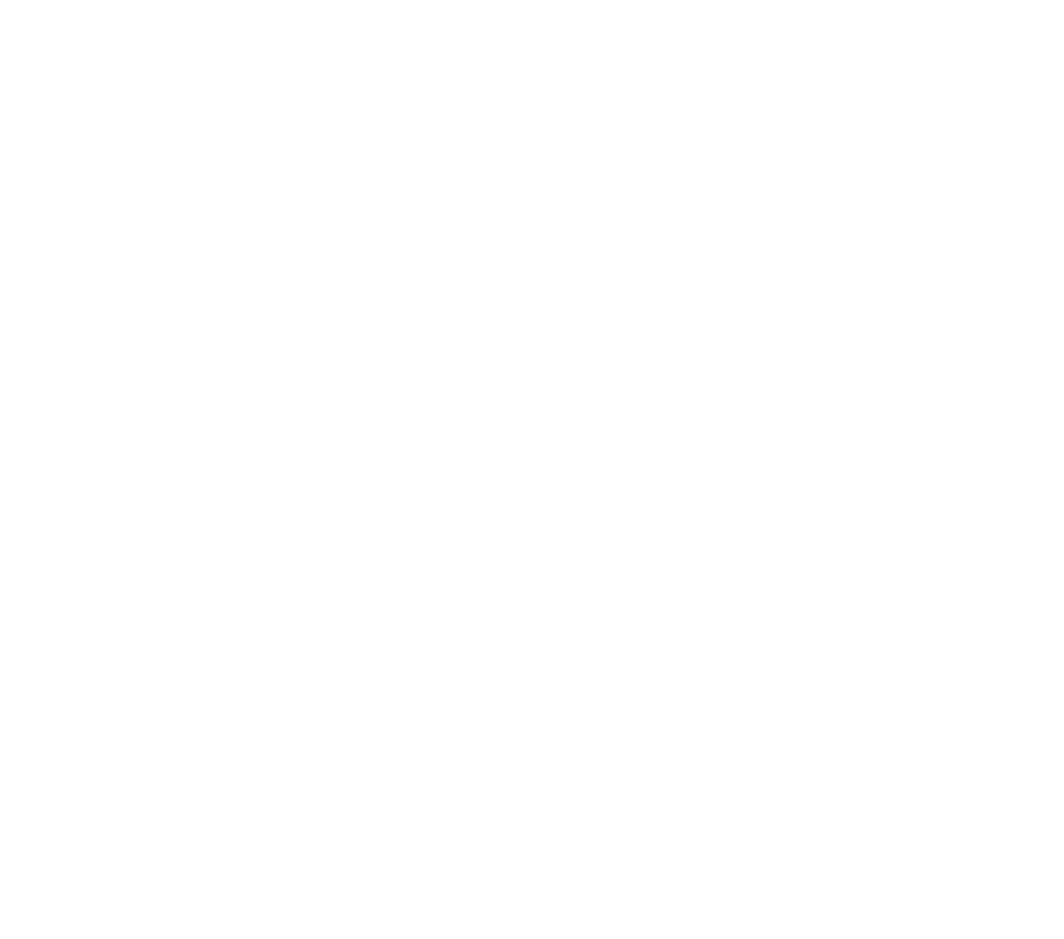 DEPARTMENT OF COMPUTER SCIENCE AND ENGINEERINGRAJIV GANDHI UNIVERSITY OF KNOWLEDGE TECHNOLOGIESANDHRA PRADESHCONTENTSChapter-1	General, Course structure, Theme and Semester-wise credit distributionA. Definition of Credit: B. Total number of credits: 161C. Minimum number of Contact Hours/weeks per semester: 15 weeks of teaching For 1 credit course: 15 Contact Hours per semesterFor 2 credit course: 30 Contact Hours per semester                   For 3 credit course: 45 Contact Hours per semesterFor 4 credit course: 60 Contact Hours per semester D. Course code and definition, Abbreviations E. Structure of Program F. Semester-wise Credits Distribution Total number of Mandatory Courses (MC): 03 (Indian Constitution, Environmental Science, Career Development Course) Notations:	E1S1: Engineering first year first semesterE1S2: Engineering first year second semesterE2S1: Engineering second year first semesterE2S2: Engineering second year first semesterE3S1: Engineering third year first semesterE3S2: Engineering third year second semesterE4S1: Engineering fourth year first semesterE4S2: Engineering fourth year second semesterSummer Internship: Summer Internship program G. Codes:CHAPTER – 2SEMESTER-WISE STRUCTURE OF CURRICULUMMandatory Induction ProgramENGINEERING FIRST YEAR: SEMESTER-I*******************************************Course Learning Objectives: The objective of this course is to 1. Discuss the Solutions of first order differential equations2. Understand Continuity and differentiability of multi-variable functions and its applications to discuss maximum and minimum4.Discuss the linear transformation and its Eigen values and Eigen vectors.5. Discuss numerical methods to find the roots of polynomial and transcendental equations Interpolating and Fitting the curves for data points.6. Evaluate integrals by using numerical methods and solving IVPUnit – I								 	(10 Contact Hours)Differential equations of first order and first degree:Basic concepts, Variable Separable method, homogeneous differential equations, Exact differential equations, Integrating factor, Differential equations Reducible to exact, Linear differential equations, Bernoulli differential equations.Unit - II								  	(12 Contact Hours)Functions of several variables: Limit, Continuity and Differentiability of functions of several variables, Partial derivatives and their geometrical interpretation, Differentials, Derivatives of Composite and Implicit functions, Chain rule, Jacobians, Derivatives of higher order, Homogeneous functions, Euler's theorem, and Harmonic functions.Unit - IIIApplications of Functions of several Variable:				    (8 Contact Hours)Taylor's expansion of functions of several variables, Maxima and Minima of functions of several variables - Lagrange's method of multipliers.Unit – I V						Linear Algebra:        								    (10 Contact Hours)Vector Spaces, Linear Combinations of Vectors, Linear dependence and Independence, Basis and Dimension, Linear Transformations, Matrix Representations of Linear transformation.Unit-V										     (10 Contact Hours)Matrix Algebra (Eigen Values and Eigen Vectors):Solving system of Homogeneous and Non-Homogeneous equations by using  Gauss elimination method. Characteristic roots and Characteristic Vectors of a matrix - Cayley-Hamilton Theorem (without proof); Finding inverse and power of a matrix by Cayley-Hamilton Theorem.Unit - VI								 	 (10 Contact Hours)Numerical solution of transcendental equations, Interpolation:Roots of polynomial and transcendental equations – bisection method, Regula-falsi method and Newton-Raphson Method, Finite differences, Newton's forward and backward interpolation formulae, Gauss central difference Interpolation formulae.Learning Resources:Text Book:1. ERWIN KREYSZIG, ‘Advanced Engineering Mathematics’, Wiley-India,9th EditionReference Books:1. TOM M. APOSTAL,’Calculus, Volume II’, Wiley-India,Second Edition,  2.R. K. JAIN AND S. R. K. IYENGAR,’Advanced Engineering Mathematics’, Narosa Publishers,3rd Edition.3.B.S.GREWAL, ‘Higher Engineering Mathematics’, Khanna Publishers,42nd Edition.Web Resources:NPTEL, IIT- Madras,08-June-2017, Introduction to ordinary differential equations URL: https://nptel.ac.in/courses/111106100/12NPTEL, IIT- Kanpur, 15-March-2016,Differential Calculus of Several Variables URL:https://nptel.ac.in/courses/111104092/11NPTEL, IIT- Madras,2015-02-05,Linear Algebra URL: https://nptel.ac.in/courses/111/106/111106051/	NPTEL, IIT- Delhi, 2009-12-31,Numerical Methods and Computation URL: https://nptel.ac.in/courses/122/102/122102009/NPTEL, IIT- Kharagpur, 2012-07-11,Regression Analysis URL: https://nptel.ac.in/courses/111/105/111105042/RGUKT Course ContentCourse Outcomes: At the end of the course, the student will be able to*************************************************************************Course Learning ObjectivesImpart a basic knowledge of electrical quantities such as current, voltage, power, energy and frequency to understand the impact of technology.Provide knowledge for the analysis of basic DC and AC circuits used in electrical and electronic devices. To explain the working principle, construction, applications of DC machines, AC machines.Realize the importance of electronic devices in the present technology.Course Content:Unit-I                                                                                                    	 (13 Contact Hours)DC Circuits: Parallel circuits, Star-delta and delta-star transformations, equivalent resistance calculation, Mesh and Nodal analysis, superposition theorem, thevenin’s theorem and maximum power transfer theorem. Introduction, Basic definitions, Types of elements, Ohm’s Law, Kirchhoff’s Laws, Series.Unit-II                                                                                                     	(7 Contact Hours)AC CircuitsSingle-phase: Inductive circuits, capacitive circuits, series RL, RC and RLC circuits, resonanceThree-phase: star connection and delta connection.Unit-III                                                                                                    	(9 Contact Hours)DC Machines Generator: Principle of operation of DC Generator, EMF equation, types, applications Motor: DC motor types, torque equation, applications, three point starter.UNIT-IV                                                                                                 	 (9 Contact Hours)AC Machines Transformers: Principle of operation of single phase transformers, EMF equation, losses, efficiency and regulation. Induction Machine: Principle of operation of induction motor, slip-torque characteristics, applications.UNIT-V                                                                                                	(9 Contact Hours)Semiconductor Devices Diode: types of semiconductors, P-N junction diode, V-I Characteristics, zener diode, Diode Applications. Rectifiers: Half wave, Full wave and Bridge rectifiers.UNIT-VI                                                                                              	(7 Contact Hours)Transistors PNP and NPN Junction transistor, Transistor configurations, Transistor as an amplifier.Learning ResourcesText books:Basic Electrical and Electronics Engineering by Kothari and Nagarath, TMH Publications, 2nd Edition.  Reference Books:Principles of Electrical and Electronics Engineering by V.K.Mehta, S.Chand & Co. Basic Electrical Engineering by Kothari and Nagarath, TMH Publications, 2nd Edition. Web Resources:1. Prof  T S Natarajan, NPTEL-IIT Madras, 'Basic Electronics'     URL: https://nptel.ac.in/courses/122106025/2.  Prof U Umanand, IISC Bangalore, 'Basic Electrical Technology'.      URL: http://nptel.ac.in/courses/108108076/3. Prof S Aniruddhan, IIT Madras, 'Basic Electrical Circuits'.     URL: https://onlinecourses.nptel.ac.in/noc16_ee03Course Outcomes:At the end of the course, the student will be able to ***************************************************************************Course Learning Objectives:To understand the various steps in Program development. To understand the basic concepts in C Programming Language. To learn about arrays and character arraysTo learn how to write modular and readable C ProgramsTo understand the basic concepts of Pointers and Dynamic memory allocation.To understand the usage of Structure and Unions and about file operationsCourse Content:UNIT – I  					                                       	 (10 Contact Hours)
Introduction to Computer Programming: Computing Environments, Computer Languages, Creating and Running Programs. Algorithms and Flowcharts: Definition of Algorithms and examples, Introduction to C Language - Background, C Identifiers, Data Types, Operators, Variables, Constants, Input / Output, Expressions, C Programs, Precedence and Associativity, Evaluating Expressions, Type Conversion, Statements, Bitwise Operators.UNIT-II                                                                                                 	(10 Contact Hours)
Conditional Statements and Loops: if-else, switch Statements, Standard Functions. Repetition: loops, while, for, do-while statements, Loop examples, break, continue and GOTO statements.UNIT-III  								      	(8 Contact Hours)
Arrays: Array Concepts, Using Arrays in C, Array Applications, Two- Dimensional Arrays, Multidimensional Arrays.Strings: Declaring, Initializing, Printing and reading strings, string manipulation functions, String input and output functions, array of strings.UNIT – IV                                                                                             	(12 Contact Hours)
Functions: Designing Structured Programs, Function Basics, User Defined Functions, Inter Function Communication, Standard Functions, Recursion- Recursive Functions, Preprocessor Commands. Strings - Concepts, C Strings, String Input / Output Functions, Arrays of Strings, String Manipulation Functions.UNIT – V                                                                                              	 (10 Contact Hours)
Pointers: Introduction, Pointers to Pointers, Compatibility, void Pointers, Arrays and Pointers, Pointer constants, Pointers and Strings, Pointers to Functions, Pointers to Constant Objects, Constant Pointers, Pointer Arithmetic. Call-by-reference: Pointers for Inter-Function Communication, Passing Arrays to a Function. Dynamic Memory Allocation: Memory Allocation Functions, Programming Applications, Command-line Arguments.UNIT – VI                                                                                            	 (10 Contact Hours)
The Type Definition (type def), Enumerated Types .Structure& Union: Definition and Initialization of Structures, Accessing Structures, Nested Structures, Arrays of Structures, Structures and Functions, Pointers to Structures, Self-Referential Structures, definition and Initialization of  Union, Accessing of Union.Files: Input and Output: Files, Streams, Standard library Input Output Functions, Character Input Output Functions.Learning ResourcesText Book:Reema Thareja, “ Programming in C”, Oxford Publications, 2nd EditionReference Books:E. BalaguruSwamy, “ Programming in ANSI C”, McGraw Hill, 7th EditionBrian W. Kernighan, Dennis M. Ritchie, “ The C Programming Language”, Prentice Hall, 2nd EditionWeb Resources:Indian Institute of Technology, Kharagpur, “Problem Solving through Programming in C”, https://nptel.ac.in/courses/106105171/Course outcomes: At the end of the course, the student will be able to***************************************************************Course Learning Objectives:To know about the emergence of Engineering Graphics as a refined communication tool and to be aware of International and national standards of practice for uniform presentation of drawings.To adopt the projection of three-dimensional objects orthogonally on a set of vertical and horizontal planes and obtain the views of the frontal and the top surfaces.To describe the position of a point and position of the line with respect to all the planes of projection and obtain its views.To learn orthographic projections of various simple plane surfaces in simple and inclined positions.To know about orthographic projections of right and regular solids in simple positions, when their axes are perpendicular to one reference plane and parallel to the other.To learn about types of cutting planes and to obtain views of simple solids.To learn about different methodologies to be used for obtaining the two dimensional layout of the lateral surfaces of uncut solids.To learn about computer aided drafting techniques and to be familiarized with one of the most powerful software ‘AutoCAD’.Course Content:Unit - I								            (6 Contact Hours)Introduction to Engineering drawing – Tools and Standards, Geometric Constructions, Scales, Conics and Special Curves - ellipse, parabola, hyperbola, cycloids, Involutes.Unit - II									(6 Contact Hours)Introduction to Orthographic Projections,Projections of Points, Projection of Lines.Unit - III									(7 Contact Hours)Projection of Planes, Projections of Solids cube, prism, pyramid, cylinder, cone and sphere.Unit - IV								     	(5 Contact Hours)Sections of Solids - cube, prism, pyramid, cylinder, cone and sphere. Development of Surfaces – Parallel line method and Radial line method.Unit - V									(6 Contact Hours)Computer Aided Design – Introduction to AutoCAD, Co-ordinate System (UCS) and their Commands, Basic Commands of Drawing and Editing, Dimensioning and Text.Unit – VI									(6 Contact Hours)Drawing practice with AutoCAD – Creating 2D Drawings of Objects from Isometric views, Creating Isometric views form Orthographic views and . Introductions to 3D drawings.Learning ResourcesText Book:1. N.D. Bhatt and V.M. Panchal, “Engineering Drawing”, Charotar PublicationsReference Books:1. K. Venugopal , “Engineering drawing”2. N.S. Parthasarathy and Vela Murali , “Engineering Drawing”
Course Outcomes: At the end of the course, the student will be able to***************************************************************************Course objectives:To facilitate computer-aided multi-media instruction enabling individualized and independent language learning  To sensitize the students to the nuances of English speech sounds, word accent, intonation and rhythm  To provide  opportunities for practice in using English in day to day situationsTo improve the fluency in spoken English and neutralize mother tongue influenceTo train students to use language appropriately for debate, group discussion and public speakingCOURSE CONTENT:UNIT-I:			(06 Contact Hours)Theory: An Ideal Family by Katherine MansfieldSpoken Skills: Situational Dialogues – Role-play – Expressions in various situations – Self Introduction – Introducing others – Greetings – Apologies – Requests – Giving directions.  UNIT-II:			(06 Contact Hours)Theory: Energy -Alternative sources of Energy Panel Debate on “On-grid & off-grid support to public participation in the production of solar energy in India”, Reading the Wikipedia content on “The Green New Deal”. Reflective session on the prospects of “The Green New Deal in India”.Writing Skills: Letter Writing (Formal & Informal) and Hands on Session on Letter Writin.UNIT-III:			(06 Contact Hours)Theory: Transport - Problems & solutionsGroup Discussion on “The Future of Bullet Trains in India”PPT on “The Dedicated Freight Corridors & the Future of Indian Economy” – Introduction to Speech.Spoken Skills: Sounds – Vowels, Consonants and Diphthongs – Pronunciation Exercises (Basic Level).UNIT-IV:		                       	(06 Contact Hours)Theory: Technology - Evaluating technologyPPT on “3R: Reduce, Recycle, Reuse” - Solo Debate on “Can Block Chain Technology Mitigate the Issue of Cyber Crimes and Hacking?”Presentation Skills: JAM –Description of Pictures, Photographs, Process, Talking about wishes, Information Transfer.  UNIT-V:			(06 Contact Hours)Theory: Environment - Ecology versus DevelopmentListening Skills: Listening Activity on YouTube video on “Greening the Deserts” - Students’ seminar on “Waste to Wealth: Examples from around the Globe”.UNIT-VI:			(06 Contact Hours)Theory: Industry - Selling productsReading Skills: Reading the material on “4Ps: Product, Price, Place, and Promotion” Role play on “How to sell your product and services”.References:Non – Detailed Text Book: Panorama – A Course on Reading published by Oxford University Press, IndiaEnglish for engineers and technologists by Orient Black SwanA Textbook of English Phonetics for Indian Students 2nd Ed T. Balasubramanian. (Macmillan), 2012.Speaking English Effectively, 2nd Edition Krishna Mohan & NP Singh, 2011. (Macmillan).A Hand book for English Laboratories, E.Suresh Kumar, P.Sreehari, Foundation Books,2011 English Pronunciation in Use. Intermediate & Advanced, Hancock, M. 2009. CUPBasics of Communication in English, Soundararaj, Francis. 2012.. New Delhi: MacmillanEnglish Pronouncing Dictionary, Daniel Jones Current Edition with CD.Cambridge, 17th edition, 2011.Course Outcomes: 	At the end of the course, the student will be able toAssessment Method:Course Nature: THEORY + LABORATORY************************************************************************Course Learning Objective: To make students get familiarized with the electrical and electronic measuring equipment.To make the student understand the concepts of characteristics of Resistors, Capacitors and Inductors. To understand the behaviour of electrical equipment. To understand the concepts of diodes, transistors  and amplification. List of Experiments: Familiarization with Computer Hardware and software installation, DSO, Function generators, RPS, FPS, Mustimeters and other lab equipment Section A: Computer Hardware and software installation:Every student should Draw the block diagram of the CPU along with the configuration of each peripheral and submit it to your instructor. Every student should disassemble and assemble the PC back to working condition.Every student should individually install operating systems like Linux or MS windows on the personal computer. The system should be configured as dual boot with both Windows and Linux.Hardware Troubleshooting: Students have to be given a PC which does not boot due to improper assembly or defective peripherals. They should identify the problem and fix it to get the computer back to working condition.Software Troubleshooting: Students have to be given a malfunctioning CPU due to system software problems. They should identify the problem and fix it to get the computer back to working conditionSection B: Electrical Engineering Laboratory:Verification of ohm’s law, series and parallel circuitsVerification of Kirchhoff’s LawsVerification of Voltage division and Current division principles Verification of circuit theoremsV-I characteristics of Incandescent and CFL lamp V-I characteristics of Fluorescent lampA.C analysis of series R-L circuit and R-C circuitCalibration of Energy meterOpen circuit characteristics of D.C GeneratorSpeed control of D.C shunt MotorThree phase power measurementLab project Section C: Electronics Engineering Laboratory:Familiarization with any CAD tools like multisim/Pspice/ngspice for doing basic experiments .V-I characteristics of a P-N junction diode and zener diodeHalf wave and center tapped full wave rectifierFull wave bridge Rectifier with and without filters. Design of a simple amplifier using BJT Experiment on simple analog-modulation schemeSimple experiment on Arduino kit and interfacing with sensors  Lab project                                                                         Course Outcomes: At the end of the course, the student will be able to Assessment Method:***************************************************************************Course Learning Objectives: Identify situations where computational methods and computers would be useful.Given a computational problem, identify and abstract​the programming task involved.Approach the programming tasks using techniques learned and write pseudo-code.To understand the concepts of Programming language.To learn the basics of C declarations, operators and expressions. To learn on the manipulation of strings, functions and pointers.To apply concepts and techniques for implementation.List of Programming Assignments for Laboratory:Statements, Expressions & ConditionalsWrite a program to print the memory allocation required for all the datatypes in C Language.Write a program to check whether the given number is an even number or odd number.Write a menu based program to take of input of two values followed input of choice and accordingly perform arithmetic operations like Addition, Subtraction, Multiplication, Modulus, Division, Power( Using Switch Statement)Write a program to swap two given numbers with and without using extra variables.Write a program to find out whether the given number is a perfect square or not.Write a program to find out whether the given number is positive, negative or zero value.Iterative Constructs - I: For Loop, While Loop & Do. WhileWrite a program print all the factors of a given numberWrite a program to find the factorial of a given numberWrite a program to find whether a given number is Palindrome or not.Write a program to find whether a given number is Prime or not.Write a program to print the Fibonacci series upto given ‘n’ number of terms.Iterative Constructs – II: Nested LoopsWrite a program to print the first ‘n’ prime numbers and prime numbers upto ‘n’ value.Write a program to print the Pascal Triangle for given ‘n’ valueWrite a program to print the first ‘n’ perfect number for a given ‘n’ value.Write a program to print the following pattern for a given ‘n’ value.      5. For Eg. If n = 3, the output would be					*				*	*	*			*	*	*	*	*				*	*	*					*6.  Write a program to print the following pattern for given ‘n’ value.  For Eg. If n = 4, the output would be2					3	5				7	11	13			17	19	23	29Single Dimensional Arrays: Basic Operations and ProblemsWrite a program to take an input array of ‘n’ numbers and find out the sum of all the elements, product of all the elements and mean of the array.Write a program to take an input array of ‘n’ numbers and print the second smallest and second largest element of all elements in the array.Two Dimensional Arrays –Matrices & its operationsWrite a program to find the addition and subtraction for the given two matrices of sizes ‘M x N’ and ‘P x Q’ respectivelyWrite a program to find the multiplication of the given two matrices of sizes ‘M x N’ and ‘P x Q’ respectively.Write a program to find the transpose of a matrix.Strings – Dealing with non-numerical dataWrite a program to convert the Lower Case letters to Upper Case Letters and Upper Case Letters to Lower Case Letters in a given input string.Write a program to print out the number of vowels, consonants, and digits (0-9) present in the given input string.Write a program to check whether the given input string is palindrome string or notWrite a program to sort the given string of characters.Array of StringsWrite a program to find the strings starting with “c” and “a” for the given n input strings..Write a program to print the words of given input string in reverse order For Eg. If input string is “I am an Indian”, the output would be “Indian an am I”     3. Write a program to arrange the given ‘n’ strings in Dictionary Order.FunctionsWrite a program to implement the string operations like Length of String, String Copying, String Concatenation, Conversion to Uppercase and String Comparison.( Define own Function for each of the operations. Header file “string.h” is not allowed)Write a C program to implement Multiplication and Division Operations without using operators “*” and “\” respectively. Define function “mul” for multiplication and “div” for integer division.RecursionWrite a program to print the integers from 1 to N and then N to 1 for the given input number ‘N’ without using any loops.Write a program to find the X power N(XN) using the user defined recursive function “pow(X,N)” without using any predefined function from the library.Write a program to find the GCD of two numbers ‘a’ and ‘b’ by defining a recursive function GCD(a,b).StructuresWrite a program to take the information of ‘n’ Students (REGID, Name, CGPA, Address – Village, District, Phone NO) and print the topper among the n students.Write a program to take the information of ‘n’ Students (REGID, Name, CGPA, Address – Village, District, Phone NO) and print the students in the ascending order of Regn ID.Write a program to take the information of ‘n’ Students (REGID, Name, CGPA, Address – Village, District, Phone NO)and print the list of Phone Number for the students who are above average of CGPA.File Handling – Create, Read and Write operations on FileWrite a program to print the number of lines and words in a given input file name.Write a program to copy from the given file to another file.Write a program to append one file at the end of another file.Write a program to search for a word in a given text file.Course Outcomes:At the end of the course, the student will be ableAssessment Method********************************************************************Course Learning Objectives:1. The basic objective of the course is to provide knowledge about institutions.2.  It helps to understand the processes governing the society in a systematic way.3. It helps to establish social Justice, Liberty, Equity and Fraternity.4. The course will introduce the idea of political system in general5. It provides ideas about the working process of constitutional institutions.6. To create awareness about the functioning of the judicial system in India.Course Contents:UNIT I:									(5 Contact Hours)Introduction-Constitution’ meaning of the term, Indian constitution sources and constitutional history, Features: Citizenship, Preamble, Fundamental Rights and duties, Directive Principles of State Policy.UNIT II: 									(5 Contact Hours) Union Government and its Administration-Structure of the Indian Union: Federalism, centre-state relationship, President: Role, power and position, PM and Council of ministers, Cabinet and Central Secretariat, Lok sabha, Rajya sabha.UNIT III:  									(5 Contact Hours)Election commission- Election commission: Role and functioning, Chief Election Commissioner and Election Commissioners, State Election Commission: Role and functioning, Institute and Bodies for the welfare of SC/ST/OBC and women.UNIT IV: 									(3 Contact Hours)State Government and its Administration- Governor: Role and position, CM and Council of ministers, state secretariat: Organization, structure and functions.UNIT V:									(7 Contact Hours)Local Administration-District’s Administration head: Role and importance, Municipalities: Introduction, Mayor and role of Elected Representatives, CEO of Municipal Corporation, Panchayati raj: Introduction, PRI: Zilla Panchayat, Elected officials and their roles, CEO Zilla Panchayat: Position and role, Block level: Organizational Hierarchy (different departments), Village level: Role of elected and appointed officials, Importance of grass root democracy.UNIT VI:									(5 Contact Hours)Union Judiciary-Establishment and constitution of Supreme court, Appointment of Judges, Establishment of State High court, Establishment of common High court for 2 or more states, WRITS, PIL(Public Interest Litigation).Learning ResourcesText Book:	1. Durga Das Basu, Constitutions of  India, 23rd ed, LexisNexis Publication.Reference Books:1. ’Indian Polity’ by Laxmikanth2.’Indian Administration’ by Subhash Kashyap4.’Indian Administration’ by Avasti and Avasti5.’Government and Politics of India’ by W.H.Mrrison Jones6.’Constitution of India’ by J.C.JohariCourse Outcomes: At the end of the course, the student will be able to*******************************************************************ENGINEERING FIRST YEAR: SEMESTER-2********************************************Course learning objectives: The objective of this course is toDevelop mathematical maturity of students to build the ability to understand and create mathematical arguments and to teach them how to think logically and mathematically.Prove theorems and Mathematical arguments by using different methods. provide the mathematical foundations for many computer science courses including data structures, algorithms, database theory, automata theory, formal languages, compiler theory, computer security and operating systems.Learn the basic properties of sets and how to work with discrete structures, which are abstract mathematical structures used to represent discrete objects and relationship between these objects.Introduce basic techniques of counting so that they develop the ability to enumerate..Learn the concepts of graphs and its properties, solving real world problems by using graph concepts.Learn the concepts of  Euler Paths , graph coloring , trees.Course Content:Unit – I 								     (10 Contact Hours)Propositional logic: Propositions and Connectives, well-formed formulas, Logical Equivalence and laws of logic,Normal forms, PCNF, PDNF.	Unit - II								      (10 Contact Hours)Proof techniques:Tautological implications and rules of inferences, Methods of proofs (Forward proof, proof by contradiction, contra positive proofs, proof of necessity and sufficiency, Proof by Mathematical induction).Unit - III								     (12 Contact Hours)Sets, relations and functions: Sets, Relations, Equivalence Relations and compatibility relations, Transitive closure, Posets, Finite and infinite sets, countable and uncountable sets (definitions), Functions.Unit - IV								          (12 Contact Hours)Introduction to counting:  Counting Principles, Pigeon hole Principle, Permutations and Combinations, Recurrence Relations, Linear Recurrence relations, Generating functions.Unit - V								           ( 9 Contact Hours)Introduction to Graph Theory: Graphs and their basic properties, Special types of graphs and representations of graphs, Isomorphism’s, connectivity.Unit – VIGraph Theory(Continuation) :						(7 Contact Hours)Euler and Hamiltonian Paths, Planar Graphs, Graph coloring, Trees.Learning Resources:TEXT BOOKS:Kenneth H. Rosen,’Discrete Mathematics and its Applications’, Tata McGraw-Hill. Seventh editionREFERENCE BOOKS: Trembley and Manohar, ‘Discrete Mathematical Structures to Computer Science’, by Mc - Graw Hill (1997). Kolman, Busby and Ross, ‘Discrete Mathematical Structures’ PHI (2009), Sixth Edition.Thomas Koshy, ‘Discrete Mathematics with Applications’, Elsevier Academic press.Web Resources:Course Outcomes: At the end of the course, the student will be able to*********************************************************************Course Learning Objectives:To enhance the knowledge on waves & oscillation with an emphasis on different type of oscillations and its resonance conditions.To distinguish vividly the Optical phenomena’s such as Interference, Diffraction and their applications through experimental point of view like Michelson Interferometer, Newton Rings and Plane Diffraction Grating.To pursue the in-depth knowledge on Polarization with emphasis on Laurent’s half-shade Polarimeter and also to learn all the basic necessary concepts regarding the LASERs including basic important types of LASERs.To pull the student attention towards the difference between Photography and Holography and also the basic knowledge regarding Optical fibers along with its applications.To identify the necessity of origin of Quantum mechanics over the grand old Classical mechanics and also to learn the knowledge on postulates of Quantum mechanics.To get knowledge about the band theory of solids by the assumption of movement of an electron in the periodic potential well only and hence distinguishes the materials classification, phenomena of Hall Effect exhibited by semiconductors and its applications. Course Content:Unit I: Oscillations						                               (8 Contact Hours)Oscillations: Simple Harmonic Oscillator (SHO), Damped Oscillations, Forced Oscillations, Amplitude and Velocity Resonance, Quality Factor, Coupled Oscillations &Normal modes, Coupled Pendulums & energy and Oscillation on N coupled modes. Unit – II: Wave Optics					                             (10 Contact Hours)Interference: Superposition principle, Division of amplitude and wave front division, Interferometers (Michelson), Newton’s Rings due to Reflected waves, Applications; Diffraction: Fraunhoffer diffraction (single, double & multiple slits),Plane Diffraction Grating, Rayleigh criterion for resolving power, Dispersive power, Applications.Unit – III: Polarization and LASERS	                                                      (9 Contact Hours)Polarization: Classification of Polarized light: Linear, Circular, Elliptical; Production & detection of polarized light; Retardation wave plates: Quarter & Half wave plates; Optical activity: Laurent Half shade Polarimeter; Basic principles of Lasers, Theory of Lasers, and Types of Lasers: Three level and four level lasers, Ruby Laser, He-Ne Laser, and Semiconductor laser: P-N Junction Diode Laser, applications of lasers.Unit – IV: Holography, and Optical fibers                                                       (9 Contact Hours)Basic principles of Holography, types of holograms, difference between photography and holography, holographic NDT & applications of holography; Optical fibers: Basic principles, types and applications for communication and sensing, Acceptance angle &Numerical Aperture NA.Unit V: Quantum Mechanics                                                                           (12 Contact Hours)Photo electric effect, Compton effect; De-Broglie matter waves, properties of matter waves,  Uncertainty Principle, Wave function& it’s probability interpretation, Operators, Expectation values, Postulates of quantum mechanics, Time independent Schrodinger Equation and its Applications, Particle in a box (1-D and 3-D).Unit VI: Semiconductor Physics				                             (12 Contact Hours)Electron in periodic structures, Band theory of solids, E-K curve, effective mass, Density of states, Fermi levels. Intrinsic and extrinsic semiconductors, dependence of Fermi level on carrier-concentration and temperature (equilibrium carrier statistics), Carrier generation and recombination, Carrier transport: diffusion and drift, Hall effect- Hall sensors, Physics of p-n junction, Metal-semiconductor junction (Ohmic and Schottky).Text Books:1. Dr. N. Subrahmanyam, Brijalal, Dr. M.N Avadhanulu“A Text Book of Optics”  S. chand Publication.2. Md. N. Khan & S. Panigrahi “Principals of Engineering Physics” Volume I, Volume II, Cambridge University Press.3. Hitendra K. Malik and A.K. Singh, ‘Engineering Physics’Tata McGraw Hill, 2nd Edition, 20174. Gaur and Gupta “Engineering Physics, Dhanpathrai Publications, 6th edition.References:1. AjoyGhatak‘Optics’  Tata McGraw Hill, 6th Edition2. M. Armugam, Anuradha‘Engineering Physics’, Agencies publishers, 20033. David McMahon, ‘Quantum Computing Explained’, Wiley, 2016Course Outcomes: At the end of the course, the student will be able to1: Student will be able to distinguish the phenomena’s of interference & diffraction exhibited by light waves theoretically through Michelson Interferometer, Newton’s Rings and Plane Diffraction Grating.2: Student will have capable to understand the lengths and breadths of Concept called Polarization as well as working nature and construction of LASERs rather closely along with its applications in various fields.3: Students will have capable to discriminate the merits and de-merits of Holography over the Photography besides of that they can purse the knowledge about optical fibers and their applications.4: Student will be able to differentiate all type of oscillations like Simple Harmonic, Forced, Damped & Coupled and also implications governed by Amplitude & Velocity Resonance. 5: Student will be able to construct a quantum mechanical model to explain the behavior of a system at microscopic level and solve engineering problems using the laws of quantum mechanics.6: Student will acquire the capacity to describe classification of solid state materials by the band theory of solids and semiconducting materials along with its significance.************************************************Course Learning Objectives:1. To strengthen students managerial skill. 2. To enhance the conceptual clarity in economic concepts.3. To develop to forecasting capability.4. It will help to produce multi-disciplinary thought.5. It will enhance their conceptual and practical/hand on practice in accounting.6. It will help to implement and understand the uses of ratios. Course Contents:Unit I: 									(7 Contact Hours)Introduction to managerial economics, consumer behavior, demand, demand analysis, demand forecasting, supply, supply analysis. Unit II:									(7 Contact Hours)Theory of production, production functions, concept of cost, cost analysis, break even analysis.Unit III: 									(7 Contact Hours)Market structure-monopoly, oligopoly, monopolistic, prefect market; Types of businessorganizations-sole proprietorship, partnership, private ltd. Companies and public ltd. Companies, formation of company. Unit IV:									(8 Contact Hours)Introduction to capital, capital sources, capital budgeting- NPV, IRR, Payback period, profitability index. Unit V:									(8 Contact  Hours)Introduction to financial accounting, rules of debit-credit, Double-Entry Book Keeping, Journal, Ledger, Trial Balance- Final Accounts (Trading Account, Profit and 
Loss Account and Balance Sheet with simple adjustments, Preparation of final account and other related accounting statements. Unit VI:									(8 Contact Hours)Financial statements, comparative statement analysis, common- size statement analysis, ,ratio analysis, time series (only theories). Learning resourcesText book:	1. 1. Aryasri, A. R., Managerial Economics & Financial Analysis, McGraw Hill, 2014.Reference Books:1. Siddiqui., Managerial Economics & Financial Analysis, 2e, New Age International Private Limited, 2017.  2. . Pandey, I.M., “Financial Management”, 11e, Vikas Publishing House, 2015.3. . Prasanna Chandra., “Financial Management: Theory and Practice”, 9e, Mc Graw Hill Education, 2015.Web resources: 1. Managerial Economics and Financial Analysis, Dr. Trupti , IIT Bombay http://nptel.ac.in/courses/110101005/Course outcomes: At the end of the course, the student will be able to***************************Course Learning Objectives:Gain knowledge about basic Java language syntax and semantics to write Java programs and use concepts such as variables, conditional and iterative execution methods etc.,Understanding the fundamentals of object-oriented programming in Java, including defining classes, objects, invoking methods etc. and exception handling mechanisms.Understand the principles of inheritance, packages and interfaces.Understand the principles of Multithreading and Event handling mechanisms.Course Content:Unit 1:									          (8  Contact Hours)Introduction: Object Oriented Programming, Introduction to java and JVM, Key features, Fundamentals of Objects and Classes, Access Specifiers, data types, dynamic initialization, scope and life time, operators, Conditional Statements, control structures, arrays, type conversion and casting. Constructors, usage of static, access control, this keyword, garbage collection, overloading, parameter passing mechanisms, nested classes and inner classes.Unit II:								           (7 Contact Hours)Strings: Exploring the String class, String buffer class, Command-line arguments. Library: StringTokenizer, Random class, Wrapper classes. Encapsulation: Abstraction. Creating User defined Data Structures: Array of Objects, User defined Linked List. Unit III:									(10 Contact Hours)Inheritance and Interface:Types of Inheritance, usage of super key word, method overriding, final methods and classes, abstract classes, Polymorphism: dynamic method dispatch, Static method dispatch. Interfaces: Differences between classes and interfaces, defining an interface, implementing interface, variables in interface and extending interfaces. Unit IV:                                                                                          	        	(6 Contact Hours)File Handling: Streams, File class, File streams. File Reader, File Writer, Buffered Reader, Buffered Writer, String Tokenizer Exception Handling: Concepts of Exception handling, types of exceptions, usage of try, catch, throw, throws and finally keywords, Built-in exceptions, creating own exception sub classes.Unit V                                                                                            		(6 Contact Hours)Packages: Creating a Package, setting CLASSPATH, Access control protection, importing packages.Multithreading : Concepts of Multithreading, differences between process and thread, thread life cycle, Thread class, Runnable interface, creating multiple threads, Synchronization, thread priorities, inter thread communication, daemon threads, deadlocks, thread groups.Unit VI                                                                                                     	(8 Contact Hours)Event Handling: Introduction to Event Handling, AWT Components, windows, Layout Managers, Event handling model of AWT, Adapter classes, Menu, Menu bar. Swings: swings introduction, JFrame, JPanel and JComponent, Icons and Labels, text fields, buttons – The JButton class, Check boxes, Radio buttons. Combo boxes, Action Listeners. Introduction to JDBC.Learning ResourcesText books:Herbert Schildt, “The Complete Reference Java”, TMH Publishing Company Ltd, 9th Edition.Cay Horstmann, “Big Java”, John Wiley and Sons, 2nd EditionReference Books:Allen B.Downey,“Think Java; How to Think Like a Computer Scientist”,Paper Back 1stEdition   David  J.  Eck,  Hobart  and  William  Smith  Colleges, “Introduction  to  Programming  Using  Java” Published by Paper Back . 3.  H.M.Dietel and P.J.Dietel “Java How to Program”, Sixth Edition, Pearson Education/PHIWeb resources:1. http://www.nptelvideos.com/java/java_video_lectures_tutorials.php2. https://www.tutorialspoint.com/java/3. https://www.javatpoint.com/java-tutorial4. http://mooc.fi/courses/2013/programming-part-1/material.html5. http://math.hws.edu/javanotesCourse Outcomes: At the end of the course, the student will be able to*****************************************************Course Learning Objectives:To understand the basic concepts such as Abstract Data Types, Linear, and Non Linear Data structuresTo understand the behavior of data structures such as stacks, queuesTo understand building of trees and its operationsTo be familiar with searching and sorting algorithmsTo choose the appropriate data structure for a specified application.To study various graph processing algorithms and Algorithm Design technique Course Content:Unit- I	                                                                                         	        	  (7 Contact  Hrs)Introduction to Linear and Non-Linear data structures. Singly Linked Lists-Operations-Insertion, Deletion, Searching, Concatenation of singly linked lists, Circularly linked lists-Operations for Circularly linked lists, Doubly Linked Lists- Operations Insertion, Deletion, Searching.Unit- II                                                                                                           (8 Contact Hours)Stack ADT, definition, operations, array and linked implementations in C, applications-infix to postfix conversion, Postfix expression evaluation, recursion implementation, Queue ADT, definition and operations, array and linked Implementations in C, Circular Queues-Insertion and deletion operations, Deque (Double ended queue) ADT, array and linked implementations in C.Unit- III                                                                                                         (9 Contact Hours)Sorting-Insertion Sort, Selection Sort, Merge Sort, Quick sort, Heap Sort, Comparison of Sorting methods and linear sorting algorithms-Counting sort, Radix sort, shell sortSearching – Linear Search, Binary Search, Basic Concepts- Hashing Methods- Collision Resolutions- Open Addressing- Linked List Collision Resolution- Bucket HashingUnit- IV                                                                                          	               (6 Contact Hours)Trees – Terminology, Representation of Trees, Binary tree ADT, Properties of Binary Trees, Binary Tree Representations-array and linked representations, Binary Tree traversals, Max Priority Queue ADT-implementation-Max Heap-Definition, Insertion into a Max Heap, Deletion from a Max Heap, Min-Heap-Operations on Min-Heap. Unit- V                                                                                        		 (9 Contact Hours)        Search Trees-Binary Search Trees, Definition, Operations- Searching, Insertion and Deletion, AVL Trees-Definition and operations on AVL Tree, Red Black Trees, Trie Tree, B and B+ -Trees.Unit- VI                                                                                                         (6 Contact Hours)Graphs – Introduction, Definition, Terminology, Graph ADT, Graph Representations- Adjacency matrix, Adjacency lists, Graph traversals – DFS and BFS. Applications of DFS and BFS- Connected Components, Topological sort.Text Books:R. Thareja “Data Structures using C”  , Oxford University Press.M. A. Weiss “Data structures and Algorithm Analysis in C “ , 2nd edition, Pearson.ReferencesNarsimha Karumanchi “Data Structures and Algorithms made easy in C”, 2nd Edition, Career Monk Publications.Allen Weiss, “Data Structures and Algorithms Analysis in C”, Pearson, 2nd EditionWeb resources:Indian Institute of Technology, Madras , “Programming and Data Structures”, URL: https://nptel.ac.in/courses/106106130/Indian Institute of Technology, Delhi,  ‘Data Structures and Algorithms’,   https://nptel.ac.in/courses/106102064/Course outcomes: At the end of the course, the student will be able to***********************************************************************Course Learning Objectives:To determine the wavelength of laser light using Diffraction Grating.To determine the radius of curvature of a Plano convex lens by Newton’s Ring experiment.To determine the specific rotation of cane sugar solution with the help of Polarimeter.To calculate the velocity of ultrasonic sound waves in different liquid media by interferometer. To study the phenomena of Hall Effect in given semiconductors and to calculate:-(i) The Hall Coefficient (RH)  (ii) the concentration of charge carriers of given semiconductor material.To verify the postulates of Bohr’s theory and discrete (quantized) energy level of atoms.To study the photoelectric effect and determine the value of Plank’s constant.To determine the Energy Band Gap of a Semiconductor by using a Junction Diode / Four Probe methodStudy of I-V Characteristics of a solar cell illuminated by an incandescent lamp at different fixed frequencies.   Determination of Acceptance angle and Numerical Aperture using fiber optic cableExperiments listLaser DiffractionNewton’s Ring exptPolarimeter.Ultrasonic interferometerHall EffectFrank Hertz Photo electric EffectEnergy Band Gap of a SemiconductorSolar cellsOptical fiberCourse outcomes: At the end of the course, the student will be able toStudent will able to recognize the diffraction phenomena exhibited by different grating elements and then capable to calculate wavelength of given laser light.Student will able to recognize the interference phenomena exhibited by division of amplitude using Newton’s Ring experiment. And capable of calculate the radius of curvature by given Plano-convex lens by ring pattern.  Student will able to distinguish the purity of sugar cane by measuring polarization and specific rotation of given sugar solution with the help of Polarimeter. The higher the polarization purer will more in sugar; and lesser the polarization impurity will be more.Student will able to understand the generation of ultrasonic sound waves by piezoelectric effect in different liquid media and to know how the velocity of sound wave varies with adiabatic compressibility of medium.   Student will have capable to distinguish the nature of semiconductors by measuring Hall coefficient, carrier density and carrier mobility of a given semiconductor.Students will able to understand quantization of energy in atoms.Student will able to understand physical characteristics of photoelectric effect and how to calculation of Plank’s constant value by Einstein particle radiation concept.Student will have ability to describe the relation between conductivity and temperature in semiconductor materials and then calculate the energy gap ofgiven material.Student will have skillful to draw I-V characteristic of solar cells.  Student will able to calculate the acceptance angle and numerical aperture using fiber optic cable.Student will able to understand how recording and reconstruction of holograms under Laser light.********************************************************************Course Learning Objective: To build software development skills using java programming for real-world applications.To understand and apply the concepts of classes, packages, interfaces, arraylist, User defined Linked List, File Handling, exception handling and Multi-threading.To develop applications using AWT programming and event handling.List of Experiments: Lab No 1: Basic Programs in JAVA Lab No 2: Programming Assignments on Arrays and StringsLab No 3: Programming Assignments on Classes, Objects and EncapsulationLab No 4: Implementing the concepts of Inheritance and Array ObjectsLab No 5: Implementing the OOPS Concepts of Abstract, Interfaces and PolymorphismLab No. 6: Programming Assignments on File HandlingLab No. 7: Programming Exercises on Exception HandlingLab No 8: Working with List OperationsLab No 9: Implementing the concepts of Multi-ThreadingLab No 10: Programming Exercises on Event Handling Course Outcomes At the end of the course, the student will be able to Assessment Method*****************************************************************Course Objectives: 1.  	To develop skills to design and analyze simple linear and non-linear data structures.2.  	To strengthen the ability to identify and apply the suitable data structures for the given real-world problem.3.  	To gain knowledge in practical applications of data structures. List of Experiments: 1. Write a C program that uses functions to perform the following:a) Create a singly linked list of integers.b) Delete a given integer from the above linked list.c) Display the contents of the above list after deletion. 2. Write a C program that uses functions to perform the following:a) Create a doubly linked list of integers.b) Delete a given integer from the above doubly linked list.c) Display the contents of the above list after deletion. 3. Write a C program implement the Stack ADT using Arrays and Linked List. 4. Write a C program that uses stack operations to convert a given infix expression into its postfix equivalent. 5. Write a C program that evaluates a postfix expression. 6. Write C program to implement queue ADT using array and doubly linked list. 7. a) Write C program to implement priority queue ADT using array.    b) Write C program to implement circular queue ADT using array. 8. Write C program for implementing the following sorting methods:      b) Insertion sort                                           	b) Merge sort 9. Write C program for implementing the following sorting methods:     b) Quick sort                                               	b) Selection sort10. Write a C program for implementing Heap sort algorithm. 11. Write a C program that uses functions to perform the following:      a) Create a Binary Search Tree (BST).      b) Insert data in BSTb) Traverse the above BST recursively in Postorder. 12. Write a C program that uses functions to perform the following:       a) Deletion an element BST      b) Traverse the above BST non recursively in Inorder. 13. Write a C program to implement all the functions of a dictionary (ADT) using hashing.14. Write C program for implementing Depth first traversal and Breadth first traversal.Course Outcomes:At the end of this lab session, the student willAssessment Method*********************************************************Course Learning Objectives:To provide knowledge about multidisciplinary nature of environment, various sources of natural energy.Understanding of ecosystem structure and function etc.  Knowledge of biodiversity and conservation.Understanding of problems caused by pollution and its impact.Understanding about the various social issues related to environment.Awareness for the Environment and human health.Course Content:UNIT-I: The Multidisciplinary Nature of Environmental Studies and Natural Resources                                                                                                           (9 Contact Hours)The Multidisciplinary Nature of Environmental Studies: Definition, scope and importance; Need for public awareness.Natural Resources: Renewable and Non Renewable ResourcesNatural resources and associated problems.a) Forest resources: Use and over-exploitation, deforestation, case studies. Timber extraction, mining, dams and their effects on forest and tribal people. b) Water resources: Use and over-utilization of surface and ground water, floods, drought, conflicts over water, dams-benefits and problems. c) Mineral resources: Use and exploitation, environmental effects of extracting and using mineral resources, case studies. d) Food resources: World food problems, changes caused by agriculture and overgrazing, effects of modern agriculture, fertilizer-pesticide problems, water logging, salinity, case studies. e) Energy resources: Growing energy needs, renewable and non renewable energy sources, use of alternate energy sources. Case studies. f) Land resources: Land as a resource, land degradation, man induced landslides, soil erosion and desertification. Role of an individual in conservation of natural resources. Equitable use of resources for sustainable lifestyles.UNIT-II: Ecosystems                                                                                            (4 Contact Hours)Concept of an ecosystem, Structure and function of an ecosystem, Producers, consumers and decomposers,Energy flow in the ecosystem,Ecological succession, Food chains, food webs and ecological pyramids,Introduction, types, characteristic features, structure and function of the following ecosystem:-a. Forest ecosystem, b. Grassland ecosystem, c. Desert ecosystem, d. Aquatic ecosystems (ponds, streams, lakes, rivers, oceans, estuaries).UNIT-III: Biodiversity and It’s Conservation                                                 (4 Contact Hours)Introduction – Definition: genetic, species and ecosystem diversity, Biogeographical classification of India,Value of biodiversity: consumptive use, productive use, social, ethical, aesthetic and option values,  Biodiversity at global, National and local levels, India as a mega-diversity nation, Hot-sports of biodiversity, Threats to biodiversity: habitat loss, poaching of wildlife, man-wildlife conflicts, Endangered and endemic species of India, Conservation of biodiversity: In-situ and Ex-situ conservation of biodiversity.UNIT-IV: Environmental Pollution                                                                  (6 Contact Hours)Cause, effects and control measures of:-a. Air pollution, b. Water pollution, c. Soil pollution, d. Marine pollution, e. Noise pollution, f. Thermal pollution, g. Nuclear hazards, Solid waste Management: Causes, effects and control measures of urban and industrial wastes, Role of an individual in prevention of pollution, Pollution case studies, Disaster management: floods, earthquake, cyclone and landslides.UNIT- V: Social Issues and the Environment                                                    (4 Contact Hours)From Unsustainable to Sustainable development Urban problems related to energy, Water conservation, rain water harvesting, watershed management, Resettlement and rehabilitation of people; its problems and concerns. CaseStudies, Environmental ethics: Issues and possible solutions.• Climate change, global warming, acid rain, ozone layer depletion, nuclear accidents and    holocaust. Case Studies. Wasteland reclamation, Consumerism and waste products, Environment Protection Act, Air (Prevention and Control of Pollution) Act, Water (Prevention and control of Pollution) Act, Wildlife Protection Act, Forest Conservation Act, Issues involved in enforcement of environmental legislation, Public awareness.UNIT-VI: Human Population and the Environment                                       (3 Contact Hours)Population growth, variation among nations, Population explosion – Family Welfare Programme, Environment and human health,   Human Rights, Value Education, HIV/AIDS, Women and Child Welfare, Role of Information Technology in Environment and human health, Case Studies.Learning ResourcesText Book:1. Erach Bharucha, ‘Textbook of Environmental studies’, UGCReference Books:Clark RS, ‘Marine Pollution’, Clanderson Press, Oxofrd (TB).De AK, ‘Environmental Chemistry’, Wiley Eastern Ltd.Course Outcomes: At the end of the course, the student will be able to********************************************************************ENGINEERING SECOND YEAR:SEMESTER-1***********************************************Course Learning Objectives:1. Providing students with a formal treatment of probability theory.2. Equipping students with essential tools for statistical analysis.3. Fostering understanding through real-world statistical applications.4. Develop skills in presenting quantitative data using appropriate diagrams, tabulations.5. Use appropriate statistical methods in the analysis of simple datasets.6. Instill the belief that Statistics is important for scientific research.                                               Course Content:Unit – IProbability and theorems in Probability					(8 Contact Hours)Probability introduction through Sets and Relative Frequency, Experiments and Sample Spaces, Discrete and Continuous Sample Spaces, Events, Probability Definitions and Axioms, Mathematical Model of Experiments, Probability as a Relative Frequency, Joint Probability, Conditional Probability, Total Probability, Bayes’ Theorem and  Independent Events.Unit – IIProbability Distributions:						                (10 Contact Hours)Discrete distributions: Bernoulli, Binomial, Poisson, Negative Binomial, Geometric and hyper geometric distributions (Find their mean, variance and problems). Continuous distributions: Uniform, Exponential, Normal, Beta and Gamma distributions.Unit – IIIMoment Generating functions						(10 Contact Hours)Functions of Random Variables, Correlation coefficient and Bivariate Normal Distribution. Probability Inequalities and Generating Functions, Moment Generating Function, Characteristic Function, Cumulant Generating Function, Probability Generating Function.Unit – IVOrder Statistics and Central Limit theorem				(08 Contact Hours)Order Statistics, Convergence of Sequence of Random Variables, Weak Law of Large Numbers, Strong Law of Large Numbers, Central Limit Theorem.Unit - V	Sampling Theory:						    		(12 Contact Hours) Definition of population, sampling, statistics and parameters. Types of sampling, Expected values of sample mean and variance, sampling distribution, standard error, sampling distribution of mean and sampling distribution of variance. Sampling -Distributions (t, F and Chi-square), confidence interval and interval estimation.Unit – VI	Large Sample Tests:					                		(12 Contact Hours)Definition of Null and alternative hypothesis, critical region. Type I and Type II errors, power of the test, one tail, two tail tests, Tests for the single mean, two means, single proportion and two proportions using Z-test and t-test, t-test and F-test for significance of difference variance. Learning resourcesText book:1 William W. Hines and Douglas C. Montgomery, ‘Probability and Statistics in Engineering’, Willy Publications, 4th Edition.Reference Books:1. Sheldon Ross, ‘A First Course in Probability’, Pearson Publications, 9th Edition.2. Athanasios Papoulis and S. Unnikrishna Pillai, ’Probability, Random Variables and Stochastic Processes’, TMH, 4th Edition,.Web resources:1. https://nptel.ac.in/courses/117105085/ 2. https://nptel.ac.in/courses/111106112/ 3. https://nptel.ac.in/courses/111102111/ 4. RGUKT Course Content Course outcomes: At the end of the course, the student will be able to******************************************************************************Course Learning Objectives:To discuss the relevance of Digital Logic Design with Computer Science and Engineering course.To discuss the concepts of Number systems and representations, combinational design, sequential designs and complete system design at gate-level abstraction in computer Design. To discuss the important features of IC design like area, power and delay. Course ContentUnit-I                                                                                                		(8 Contact Hours)Number systems-Representations-Conversions, error detection and error correction, Boolean constants and variables, basic gates: operation and truth tables, describing logic gates algebraically, evaluating logic circuit outputs, implementing circuits from Boolean expressions, universality of gates, Boolean theorems.  Unit-II                                                                                              		(8 Contact Hours)Combinational circuit minimization using Boolean laws and karnaugh maps, multilevel synthesis, logic levels and noise margins. Single bit adders and subtractors, parallel adders, multi-bit subtraction using adders, signed multiplier, unsigned multiplier.Unit-III                                                                                            		(6 Contact Hours)Decoders, Encoders, Multiplexers, Demultiplexers. Realization of various functions using Decoders, Multiplexers. Priority encoders ,IC 74x148.Unit-IV                                                                                               	(7 Contact Hours)Bistable elements, Latches and Flip-flops : S-R latch, D latch, J - K Flipflop, D Flipflop, master/slave flip-flop, edge triggered J-K flip-flop with asynchronous inputs, T flip-flops. Excitation tables, Characteristic tables, Characteristic equations.Unit-V                                                                                               		(8 Contact Hours)Frequency division and counting. Design and analysis of synchronous counters, asynchronous counters. State diagrams for D-flipflop, T-Flip flop, J-K Flip flop, Mealy machines and Moore machines. Unit-VI                                                                                              		(8 Contact Hours)Design and display of mobile numbers using synchronous and asynchronous counters, design and display of digital clock using synchronous and asynchronous counters. Learning Resources:Text books:Ronald J Tocci, Neal S.Widmer, Gregory L.Moss,'Digital systems' Pearson 10th edition. Stephen Brown, Zvonko Vranesic,'Fundamentals of Digital Logic with Verilog Design', TMH, 2nd edition.Reference booksJohn F.Wakerly, 'Digital Design' , Pearson 4th edition.Web Resources1. Prof. Shankar Balachandran, NPTEL-IIT Madras, 'Digital Circuits & Systems'    URL: https://nptel.ac.in/courses/117106114/2. Prof. S Srinivasan, NPTEL-IIT Madras, 'Digital Circuits and Systems'     URL: https://nptel.ac.in/courses/117106086/Course OutcomesAt the end of the course, the student will be able to ***************************************************************************Course Learning Objectives:Interpret the fundamental needs of algorithms in problem solving.Classify the different algorithm design techniques for problem solving.Develop algorithms for various computing problems.Analyze the time and space complexity of various algorithms.Course ContentUnit I                                                                                                 		(8 Contact Hours)Algorithm, Pseudo code for expressing algorithms, Performance Analysis-Space complexity, Time complexity, Asymptotic Notation- Big oh notation, Omega notation, Theta notation and Little oh notation, Probabilistic analysis, Amortized analysis. Analysis of Insertion Sort & Heap Sort.Unit II									           (10 Contact Hours)Divide and conquer: General Method, solving of recurrence relations – Substitution Method, Recursion Tree Method, Masters Method, applications-Binary search, Quick sort, Merge sort, Strassen’s matrix multiplication.
Unit III								            (10 Contact Hours)Greedy method: General method, applications-Job sequencing with deadlines, 0/1 knapsack problem, Minimum cost spanning trees, Disjoint Sets- disjoint set operations, union and find algorithms, spanning trees, connected components and bi-connected components, Single source shortest path problem.Unit IV                                                                                            	    	(10 Contact Hours)Dynamic Programming: General method, applications-Matrix chain multiplication, Optimal binary search trees, 0/1 knapsack problem, All pairs shortest path problem, Travelling sales person problem, Reliability design.	Unit V									         	(12 Contact Hours)Backtracking: General method, applications-n-queen problem, sum of subsets problem, graph coloring, Hamiltonian cycles.
Branch and Bound: General method, applications - Travelling sales person problem, 0/1 knapsack problem- LC Branch and Bound solution, FIFO Branch and Bound solution.Unit VI								     	(10 Contact Hours)String Matching: Naive string matching, Tries,  Rabin Karp Algorithm, KMP algorithm, Boyer moore Algorithm.NP-Hard and NP-Complete problems: Basic concepts, non deterministic algorithms, NP - Hard and NP Complete classes, Reducibility.Learning resourcesText Books:Thomas H.Cormen, Charles E. Leiserson, Ronald L.Rivest, Clifford Stein , “Introduction to Algorithms”. Reference Books:SatrajSahni and Rajasekharam,“Fundamentals of Computer Algorithms”,Galgotia publications pvt. Ltd.ParagHimanshu  Dave, HimanshuBhalchandraDave,”Design and Analysis algorithms”,Publisher: Pearson.R.C.T.Lee, S.S.Tseng, R.C.Chang and T.Tsai, McGraw Hill “Introduction to Design and Analysis of Algorithms A strategic approach” Allen Weiss “Data structures and Algorithm Analysis in C++”, Second edition, Pearson education.Aho, Ullman and Hopcroft “Design and Analysis of algorithms” Pearson education.Web Resources1.https://www.oreilly.com/library/view/design-and-analysis/9788177585957/2.https://www.tutorialspoint.com/design_and_analysis_of_algorithms3.https://www.amazon.in/Design-Analysis-Algorithms-V-Muniswamy/dp/9380026730Course outcomes: At the end of the course, the student will be able to***************************************************************************Course Learning Objectives:To Understand the role of a database  management  system  in  an organization.To Understand the basics of ER Diagram, Relational model, Relational Algebra and Relational Calculus. To Understand basic database concepts, including the structure and operation of the relational data model.To Construct simple and moderately advanced database queries using Structured Query Language (SQL).To Understand and successfully  apply  logical  database  design principles, including E-R diagrams and database normalization.To Understand the concept of a database transaction and related database facilities and indexing techniques.Course Content:Unit I				                                                                      (8 Contact Hours)Introduction to database systems, File System vs. Database Systems, Database system structure, Views of data in a database system, Data models and Database languages. 	Introduction to Entity-Relationship data model, Elements of an ER model, Constructing ER diagrams, Modelling of constraints, Reduction of ER diagrams to relational tables. Unit II	                                                                                                         (6 Contact Hours)Basics of relational model, ER diagrams to relational design, Relational algebra: Simple operations and extended operations, writing relational algebra expressions for queries, Introduction to tuple relational calculus and writing basic queries using tuple calculus	Unit III				                                                          (9 Contact  Hours)Basic structure of SQL queries, Writing simple queries, Complex queries and nested Subqueries in SQL, Aggregate functions in SQL, Effect of NULL values on result, Defining a Relational Schema, View definitions and constraints, types of keys. Introduction to PL/SQL..			 Unit IV				                                                           (7 Contact Hours)Features of Good Relational Designs, Atomic Domains and First Normal Form, Problems encountered in bad schema design, Motivation for normal forms, Dependency theory-functional dependencies, Armstrong’s Axioms for FD, Closure of a set of FD’s, Minimal Cover, Definition of 1NF, 2NF, 3NF and BCNF, Decomposition and desirable properties of them.Unit V		                                                                                                 (6 Contact Hours) Storing data in disk and files and the memory hierarchy, RAID, File organization and indexes, ISAM Tree.							Unit VI						     			(9 Contact Hours)Transaction concept, ACID properties, Concurrency in a DBMS, Serializability and Recoverability, Concurrency control Protocols (lock-based and time-stamp based) Learning Resources:Text Books:A. Silberschatatz, H. F. Korth and S. Sudarshan, Database System Concepts, 5/e, McGraw Hill,2006.R. Ramakrishnan and J. Gehrke, Database System Concepts, 3/e, McGraw Hill, 2003.Wilfried Lemahieu, Seppe Vanden Broucke and Bart baesens Principles of Database Management Systems, 1/e Cambridge 2018. Reference Books:Ramez Elmasri, Shamkant B.  Navathe , Fundamentals of Database (7th Edition), Paperback, 2007Theorey T J, Database Modeling & Design, 2/e, Morgan Kaufmann Publishers, 1994.H. GarciaMolina, J. D. Ullman and J. Widom, Database Systems The Complete Book, 1/e, Pearson Education, 2007Web Resources:Department of CS&E, IIT M, “Introduction to Database Sytems and Design”, https://nptel.ac.in/courses/106106095/Indian Institute of Technology, Kharagpur, “ Database Management Systems”, https://nptel.ac.in/courses/106105175/Course Outcomes: At the end of the course, the student will be able to Course Learning Objectives:To understand and design Finite State Machines and applications. To Understand about Regular Expressions and its applications.Understanding of formal grammars and their applications.Understanding various other formal languages and their designing models. To understand Decidability and Undecidability of various problems in theoretical computer science. UNIT I: Introduction to Automata						(6 Contact Hours)Strings, Alphabet, Language, Operations, Finite state machine, definitions, finite automaton model, acceptance of strings, and languages, deterministic finite automaton and non-deterministic finite automaton, transition diagrams and Language recognizers.UNIT II: Finite Automata 							(9 Contact Hours)NFA with Ɛ-transitions - Significance, acceptance of languages. Conversions and Equivalence: Equivalence between NFA with and without Ɛ transitions, NFA to DFA conversion, minimization of FSM, equivalence between two FSM’s, Finite Automata with output- Moore and Mealy machines, Equivalence between Moore and Mealy.UNIT III: Regular Languages 						(6 Contact Hours)Regular sets, regular expressions, identity rules, Constructing finite Automata for a given regular expressions, Conversion of Finite Automata to Regular expressions. Pumping lemma of regular sets, Closure properties of regular sets (Proofs not required).UNIT IV: Grammars							(9 Contact Hours)Regular grammars: Right linear and left linear grammars, Equivalence between regular linear grammar and FA, Inter conversion, Context free grammar, derivation trees, and sentential forms. Right most and leftmost derivation of strings.Context Free Grammars: Ambiguity in context free grammars. Minimization of Context Free Grammars. Chomsky Normal Form, Greibach Normal Form, Pumping Lemma for Context Free Languages. Enumeration of properties of CFL (Proofs omitted).UNIT V: Push Down Automata						(7 Contact Hours)Push down automata, definition, model, acceptance of CFL, Acceptance by final state and acceptance by empty state and its equivalence. Equivalence of CFL and PDA, Inter conversion. (Proofs not required). Introduction to DCFL and DPDA.UNIT VI: Turing Machine & Computability Theory			(8 Contact Hours)Recursive and Recursively enumerable languages, and Church’s Hypothesis. Turing Machine: Introduction, Components of Turing Machine, Description of Turing Machine, Elements of TM, Language accepted by a TM, Role of TMs, Design of TMs, Universal Turing Machine, Undecidability of Post Correspondence problem.Learning Resources:Text Books:Hopcroft, J D Ullman “Introduction to Automata and Language Theory”, 3rd Edition, 2006C. Papadimitrou and C. L. Lewis. Elements of Theory of Computation, Prentice-Hall, 1981.Reference Books:John.C.Martin, “Introduction to Languages and the Theory of Computation” McGraw-Hill Education, 01- May-2010.Kamala Krithivasan, Rama.R, “Introduction to Formal Languages, Automata Theory and Computation”, Pearson Education India, 01-Sep-2009Web Resources:Indian Institute of Technology, Guwahati, “ Formal Languages and Automata Theory”, https://nptel.ac.in/courses/111103016/Course outcomes: At the end of the course, the student will be able toCourse Learning Objective: This practical course should enable the students to design the algorithms.Lear how to analyze a problem and design the solution for the problemDesign and Implement efficient algorithms for a specified applicationStrengthen the ability to identify and apply the suitable algorithm for a given real world problem.To understand various graph algorithms. List of Experiments: Lab No 1: Implementation and Analysis of Sorting Algorithms – Quick Sort, Merge Sort & Heap SortLab No 2: Warshalls Algorithms – Applying to Topological Ordering of vertices in a given digraph and computing the transitive closure of given directed graphLab No 3: Implement 0/1 Knapsack Problem using Dynamic ProgrammingLab No 4: Shortest Paths Algorithms : All Pair Shortest Path algorithms – Floyds Algorithm and other algorithmsLab No 5: Implement any scheme to find the optimal solution for the Travelling Salesman ProblemLab No 6: Implement Minimum Spanning Tree Algorithms – Prims Algorithms and Kruskal AlgorithmLab No 7: Single Source Shortest Path Algorithms and other Graph Algorithms like connected componentsLab No 8: Implement the Sum of Subsets ProblemLab No 9: Implementation of any scheme to solve the SUDOKU puzzleLab No 10: Implement N Queens Problem using the Back TrackinCourse Outcomes At the end of the course, the student will be able to Assessment Method*************************************************************************Course Learning Objectives:1. To expose to the concept of Digital knowledge and its applications. 2. To understand Combinational and Sequential circuits. 3. To design a prototype digital logic design. List of Experiments Familiarization with logic gate IC’s and Arduino kits. Design of code converters and comparators (8-bit) on breadboard Adder related experiments: Half adder , full adder , half subtractor, full subtractor , ripple carry adder, BCD adder, carry look ahead adder using IC.Design of a binary multiplier and displaying its inputs and outputs on seven segment display unit.Familiarization with multiplexer, decoder, encoder. Design of Half adder, full adder, magnitude comparator and other examples using above familiarized components.Bi-stable multi-vibrator design. Design and verification of SR,JK,D,T latch/flip-flops. Verification and elimination of Race Around Condition. Flip-flop conversions and Design of frequency dividers.  	Design of synchronous counters (Up and Down) and displaying result on seven segment  display unit. n counter design( total 8 states, design of mod6 and mod7 with clear.Design and IC verification of Decade counter.Cascading of counters.Synchronous counter design and displaying result on seven segment display unit.Random sequence.Ring counter/Johnson counter.Verification and analysis of ALU IC.Design of a digital clock in synchronous state machine design and in asynchronous state machine design.Design and submission of term project. Note: All the above experiments (except few exceptional cases) are to be implemented on Arduino kits also. It is mandatory to perform experiment on any one of the EDA Tools before the experiment is done on hardware. All experiments must be unique, design specifications should not be common in the lab.Course Outcomes:After the completion of this Laboratory course, the student will be able to Assessment MethodCourse Objectives:Analyze the problem and identify the Entities and Relationships, keys for a given database.Design, develop and query a database.Able to construct queries and maintain a simple database using MySQL.Normalization of data present in database tables.Develop trigger programs using PL/SQL.List of Experiments:1. Designing the Database through Identifying Entities, Relationship Attributes.MySQLQueries to facilitate acquaintance of Built-In Functions, String Functions, Numeric Functions.Queries to facilitate acquaintance of Date Functions and Conversion Functions.Queries for Creating, Dropping, and Altering Tables.Queries using operators in SQL.Queries to Retrieve and Change Data: Select, Insert, Delete, and Update.Queries using Group By, Order By, and Having Clauses.Queries on Controlling Data: Commit, Rollback, and Save point.Queries for creating Views, and Constraints.Queries on Joins ( Outer and Inner joins).Queries on Correlated Sub-Queries.PL/SQLWrite a PL/SQL Code using Basic Variable, Anchored Declarations, and Usage of Assignment Operation.Write a PL/SQL block using SQL and Control Structures in PL/SQL.Write a PL/SQL Code using Cursors, Exceptions and Composite Data Types.Write a PL/SQL Code using Procedures, Functions, and Packages FORMS.Course Outcomes:After completing this course the student must demonstrate the knowledge and ability to:ENGINEERING SECOND YEAR: SEMESTER-2****************************************Course Learning Objective: 1. The objective of this course is to provide exposure to the major tools and techniques of Operations Research.2. To create awareness and appreciation about the applications of Operations Research in the functional areas of management. 3. To provide a formal quantitative approach to problem solving and an intuition about situations where such an approach is appropriate.4. To introduce some widely- used mathematical models. 5. The understanding of these models will allow the students to communicate with persons who run them and to evaluate the results they present.6. To provide a tool that the students can use to solve management problems.Course Contents: Unit I:										(6 Contact Hours)Decision making, Development of OR, An overview and scope of Operations Research Application of OR.Unit II:									(9 Contact Hours)Linear Programming Problems (LPP), Introduction to Linear Programming (LP) Illustration of LP Problems. Formulation exercises on LP Problem,  Graphical Method of solving LPP Simplex Method, Unboundedness, Multiple Optimum Solutions, Degeneracy and Cycling Problems. UNIT III:									(9 Contact Hours)Artificial Variables : Big-M Method, Sensitivity Analysis, Duality Problems, Economic Interpretation of Simplex Tableau Computer Software for Solving LPP. UNIT IV:									(9 Contact Hours) Formulation of Transportation Problems, Sensitivity Analysis in Transportation Problems, Assignment Problems. UNIT V:									(7 Contact Hours) Elements of queuing models, Poisson arrival and exponential service time distributions, M/M/1 Queue; Finite population models. Queuing cost models, Applications. UNIT VI:									(5 Contact Hours)Introduction of Costs, Deterministic and Stochastic models. Learning Resources:Text Book: Taha H.A., Operation Research- An Introduction, PHI, (2008)Reference Books:Ravindran, Phillips & Solberg, Operations research, John Wiley, Singapore, (2007)Richard Levin & David Rubin, Quantitative approaches to Management, Mc GrawHill International, (1992).Hillier & Lieberman, Operation Research, Addison Wesley, (1974)Hadley G., Linear Programming, Addison-Wesley, (1962).Web Resources: Introduction to Operation Research, Prof. G.S, Srinivasan, IIT Madras https://nptel.ac.in/courses/110106062/ Course outcomes: At the end of the course, the student will be able to****************************************************Course Learning Objectives:  1.  To conceptualize the basics of organizational and architectural issues of a digital            computer. 2.   To analyze performance issues in processor and memory design of a digital computer. 3.   To understand various data transfer techniques in digital computers. 4.   To analyze processor performance improvement using instruction level parallelismCourse content:UNIT-I                                                                                                      	(8 Contact Hours)                                                                         Basic Functional blocks of a computer: CPU, memory, input -output subsystems, control unit.Data Representation: Number systems, signed number representation, fixed and floating point representations, character representation. UNIT-II                                                                                                           (9 Contact Hours)       ALU: Computer Integer Arithmetic: addition, subtraction, multiplication, division, floating point arithmetic: Addition, subtraction, multiplication, division.Instruction set architecture of a CPU registers, instruction execution cycle, RTL interpretation of instructions, addressing modes, instruction set. RISC and CISC architecture. Case study instruction sets of some common CPUs.UNIT-III   									     (9 Contact Hours)CPU control unit design: Introduction to CPU design, Processor Organization, Execution of Complete Execution, Design of Control Unit: hardwired and micro-programmed control, Case study design of a simple hypothetical CPU. UNIT-IV                                                                                                              (8 Contact Hours)Memory system design: Concept of memory: Memory hierarchy, SRAM vs DRAM ,Internal organization of memory chips , cache memory: Mapping functions, replacement algorithms, Memory management, virtual memory.UNIT-V                                                                                                                (6 Contact Hours)   Input -output subsystems, I/O transfers: programmed I/O, interrupt driven and DMA.I/O Buses, Peripheral devices and their characteristics, Disk Performance	UNIT-VI	    (5 Contact Hours)Performance enhancement techniques: Pipelining: Basic concepts of pipelining,Throughput and speedup, pipeline hazards. Parallel processing: Introduction to parallel processing, Introduction to Network, Cache coherenceLearning Resources:Text Books:V. C. Hamacher, Z. G. Vranesic and S. G. Zaky, “Computer Organization,” 5/e, McGraw Hill, 2002. William Stallings, “Computer Organization and Architecture”: Designing for Performance, 8/e, Pearson Education India. 2010.Morris Mano, “ Computer System Architecture”, Pearson Education India, Third   edition.References:A. S. Tanenbaum, “Structured Computer Organization”, 5/e, Prentice Hall of India, 2009. D. A. Patterson and J. L. Hennessy, “Computer Organization and Design,” 4/e,  Morgan Kaufmann, 2008.J. L. Hennessy and D. A. Patterson,” Computer Architecture: A Quantitative  Approach",4/e, Morgan Kaufmann, 2006.D. V. Hall, “Microprocessors and Interfacing”, 2/e, McGraw Hall, 2006 “ 8086 Assembler Tutorial for Beginners “By Prof. Emerson GiovaniCarati.Web referneces:https://en.wikibooks.org/wiki/IB/Group_4/Computer_Science/Computer_Organisationhttp://www.cs.uwm.edu/classes/cs458/Lecture/HTML/ch05.htmlhttp://www.cse.iitm.ac.in/~vplab/courses/comp_org.html  OA IIT-Guwahati Pdf Course outcomes: At the end of the course, the student will be able to**********************************Unit – I : Python Basics for Data Science					(7 Contact Hours)Introduction to Python, Types, Expressions & Variables, String Operations, Lists & Tuples, Sets, Dictionaries, Conditions & Branching, Loops, Functions, Objects & Classes.Unit – II: Working with Data in Python					(7 Contact Hours)File Operations, Regular Expressions, Pandas, NumPys, Web Scraping. Unit – III: Data Processing							(7 Contact Hours)Importing DataSets; Cleaning & Preparing Data – Handling Missing Values, Data Formatting, Binning;Summarizing the Data Frame – Descriptive Statistics, Grouping, ANOVA, Correlation.Unit – IV: Data Analysis							(8 Contact Hours)Model Development : Simple & Multiple Linear Regression, Model Evaluation using Visualization, Polynomial Regression; Model Evaluation – Overfitting, Underfitting, Model Selection, Ridge Regression, Model Refinement.Unit – V: Data Visualization							(9 Contact Hours)Introduction to Visualization Tools – Matplotlib, Line Plots, Area Plots, Histograms, Bar Charts, Pie Charts, Box Plots, Scatter Plots, Bubble Plots; Advance Visualization Tools – Waffle Charts, Word Clouds, Seaborn and Regression Plots; Creating Maps & Visualizing Geospatial Data – Folium, Maps with Markers, Choropleth Maps.Unit – VI: Machine Learning using Python				(7 Contact Hours)Introduction to Machine Learning – Supervised vs Unsupervised Learning, Python Libraries for Machine Learning; Regression; Classification; Unsupervised Learning; Recommender Systems.Learning resources:Text Book:Jake VanderPlas,  Python Data Science Handbook - Essential Tools for Working with Data, o'reilly publications.Online Course Reference: https://www.edx.org/professional-certificate/python-data-science*************************************************************************Course Learning Objectives:To demonstrate basic skills in analysing the usability of a web site.To identify how to plan user research related to web design.To Learn how to design, add client side script and publish web page.To Learn about server side programming and deploy the app into a server.To Learn about storing the data into SQL and NoSQL.To Learn about Front-End Web UI Frameworks and GIT repository Tools.To learn the language of the Web: jQuery Frontend design and Bootstrap.To learn the language of Web: NodeJS.UNIT I 							       		(10 Contact Hours)Introduction to Web World: Recap on HTML, inserting Frames and frame sets, inserting hyperlinks, lists, tables and images.JavaScript :Client  side  scripting with  JavaScript,  variables,  functions, conditions,  loops  and  repetition,  Pop up boxes, objects,HTML DOM and web, Browser environments, form validation, Events and Event Listeners.UNIT II 							       		(10 Contact Hours)Server Programming: PHP basics: PHP Syntax, variables, constants, Data Types, Strings, Conditional and Control Structures. PHP GET and POST. PHP Advanced: include files, File system, parsing directories, file upload and download, Sessions, Form handling, JSON Parsing.UNIT-III								          	(10 Contact Hours)Database Connectivity:  Introduction to SQL: Connect, create database, create table, insert, prepared statements. Use of NoSQL: Introduction to NoSQL, Difference between SQL and NoSQL, Types of NoSQL Databases, Query mechanism tools for NoSQL. Authentication: Google OAuth: Basic Steps. Access to Google APIs: For Server-side Web apps, for Java Script Web apps, for Mobile & Desktop apps.UNIT IV							                   	(10 Contact Hours)Front-End Web UI Frameworks and Tools: Bootstrap, Full-Stack Web Development, Setting up Git, Basic Git commands, Online Git Repositories, Node.js and NPM, Front-end Web UI Frameworks.jQuery: Introduction, Selectors, Attributes, Event Handlers, Style Methods, Traversing the DOM, Effects, and Introduction to jQuery Plugins.UNIT V									(7 Contact Hours)Bootstrap: Introduction to Bootstrap, Responsive Design, Bootstrap Grid system, Navigation and Navigation Bar, Icon Fonts, User Inputs, Bootstrap CSS Components, Bootstrap and JavaScript Components, Bootstrap and JQuery, Building and Deployment, NPM Scripts, Task Runners.UNIT VI									(7 Contact  Hours)NodeJs: Introduction, Environment Setup, First Application, REPL Terminal, Native Package Manager(NPM), Web Module, Express Framework, RESTFul API.Learning Resources:Text BooksRalph Moseley and M. T. Savaliya, WileyIndia “Developing Web Applications”Jeffrey C.Jackson,"Web Technologies--A Computer Science Perspective", PearsonEducation, Dreamtech Press “Web TechnologiesBlack Book,” HTML 5, Web Technologies: HTML, JAVASCRIPT, PHP, JAVA, JSP, XML and AJAX, Black Book Kindle Edition by Kogent Learning Solutions Inc. (Author) O'Reilly - Head First Servlets and JSP, 2nd Edition.Node.js Web Development: Create real-time server-side applications with this practical, step-by-step guide, 3rd Edition.Bootstrap: Responsive Web Development Book by Jake SpurlockReference BooksJoel Sklar, Cengage ” Web Design”, LearningRobert. W. Sebesta, "Programming the World Wide Web", Fourth Edition, PearsonEducationP.J. Deitel& H.M. Deitel “Internet and World Wide Web How to program”,  PearsonWeb Resourceshttps://www.w3schools.com/https://www.tutorialspoint.com/web_development_tutorials.htmhttps://html.com/https://www.coursera.org/learn/bootstrap-4https://www.tutorialspoint.com/jquery/index.htmhttps://www.tutorialspoint.com/nodejs/http://www.ntu.edu.sg/home/ehchua/programming/java/javaservlets.htmlhttp://wiki.lib.sun.ac.za/images/0/07/Bootstrap-tutorial.pdfhttps://media.readthedocs.org/pdf/htmlguide/latest/htmlguide.pdfCourse outcomes: At the end of the course, the student will be able to*******************************************************************************Course Learning Objectives:To implement the concept learned in automata theory and languages to the field of Computer Science. Analyze the basic steps involved in converting a source language to target code. Understands the concepts of parsers and can write solutions for various grammars by using tools, and also analyzes different storage techniques, error recovery strategiesGain the knowledge to write a compiler program or be able to build a compiler.Course Content:Unit IIntroduction to Compilers							(6 Contact Hours)Introduction to compilers, Phases of compiler, Lexical Analyzer, The role of the lexical analyzer, input buffering, specification of tokens, Recognition of tokens.Unit IISyntax Analysis -I								(9 Contact Hours)Role of the parser, writing grammars and context free grammars, Top down parsing, Brute-force approach, Recursive descent parsing, Predictive parsing, FIRST and FOLLOW constructs.Unit IIISyntax Analysis -II 								(8 Contact Hours)Bottom-up parsing, shift-reduce parsing, operator precedence parsing, LR parsers, SLR parser, canonical LR parser, LALR parser.Unit IVSemantic Analysis								(8 Contact Hours)Syntax directed translations, applications of syntax directed translations, Syntax directed definitions, construction of syntax tree, Bottom-up evaluation of S-attributed definitions, L-attributed definitions.Unit VIntermediate Code Generation and Code Optimization			(8 Contact Hours)Intermediate languages, Declarations, Assignment statements, Boolean Expressions, case statements, back patching, Procedure calls, Principal sources of optimization, optimization of basic blocks, DAG representation of basic blocks, flow graphs.Unit VICode generation								(6 Contact Hours) Issues in the design of code generator, the target machine, run time storage management, peephole optimization.  Learning Resources:Text Book:Alfred V Aho, Monica S Lam, Ravi Sethi, Jeffrey D Ullman, “Compilers: Principles Techniques & Tools”, Pearson Education,2nd Edition 2013.Reference Books:Kenneth C Louden, “Compiler Construction: Principles and Practice”, Cengage Learning. Lex &Yacc, John R Levine, Oreilly Publishers.Keith D Cooper & Linda Tarezon, “Engineering a Compiler”, Morgan Kafman, Second edition. Lex &Yacc, John R Levine, Tony Mason, Doug Brown, Shroff Publishers.Muchnik, “Advanced Compiler Design and Implementation”, Kauffman(1998)Course Outcomes: *****************************************************************************Course Objectives:To expose the students to the various key aspects of Computer Organization &Architecture.To acquaint with various registers in the CPU and understand about the assembly language          programming.List of Experiments:Lab No 1.a) Verification of Logic gates.                  b)  Assembly language program to find largest number in an Array.Lab No 2. a) Verification of Full-Adder and Full-Subtractor.                   b) Assembly language program to find smallest number in an array.Lab No 3. a)Verification of Ripple Carry Adder and Carry-look-ahead adder.                  b) Assembly language program for adding to two arrays.Lab No 4. a) Combinational Multipliers.                  b) Assembly language program to separate even and odd numbers from an array.Lab No 5. a)  Booth's Multiplier.                  b)  Assembly language program to find prime numbers between a given range.Lab No 6. a) Wallace Tree Adder.                  b) Assembly language program to find factorial of the given number.Lab No 7. a) Arithmetic Logic Unit.                  b) Assembly language program to find LCM.Lab No 8. a) Verification of Registers and Counters.                  b) Assembly language program to find GCD.Lab No 9. a) Memory Design.                  b) Assembly language program to search an element using linear search.Lab No 10. a)  Direct Mapped cache Design.                     b) Assembly language program to search an element using binary search.Lab No 11. a) Associative cache Design.                     b) Assembly language program to sort numbers using bubble sort.Course Outcomes At the end of the course, the student will be able to Assessment Method*****************************************************************Lab:Experiment 1:	a) Python Basics:  Your first program, Types Expressions and Variables String Operations 	b) Python Data Structures:  Lists and Tuples Sets,and Dictionaries	c) Python Programming Fundamentals: Conditions and Branching Loops,  Functions, Objects and Classes 	d) Working with Data in Python: Reading files with open, Writing files with open, Loading data with Pandas, Working with and Saving data with Pandas 	e) Working with Numpy Arrays: Numpy 1d Arrays, Numpy 2d ArraysExperiment 2: 	a) Importing Datasets: Learning Objectives, Understanding the Domain, Understanding the Dataset, Python package for data science, Importing and Exporting Data in Python, Basic Insights from Datasets 	b) Cleaning and Preparing the Data: Identify and Handle Missing Values, Data Formatting, Data Normalization Sets, Binning, Indicator variables 	c) Model Development: Simple and Multiple Linear Regression, Model EvaluationUsingVisualization, Polynomial Regression and Pipelines, R-squared and MSE for In-Sample Evaluation, Prediction and Decision Making 	d) Summarizing the Data Frame: Descriptive Statistics, Basic of Grouping, ANOVA, Correlation, More on Correlation 	e) Model Evaluation: Model Evaluation, Over-fitting, Under-fitting and Model Selection, Ridge Regression, Grid Search, Model Refinement Experiment 3: 	a) Introduction to Visualization Tools: Introduction to Data Visualization,Introduction to Matplotlib, Basic Plotting with Matplotlib,Dataset on Immigration to Canada, Line Plots b) Basic Visualization Tools: Area Plots,Histograms,Bar Charts c) Specialized Visualization Tools: Pie Charts, Box Plots, Scatter Plots, Bubble Plots d) Advanced Visualization Tools: Waffle Charts, Word Clouds,Seaborn and Regression Plots Experiment 4:	a) Introduction to Machine Learning: Applications of Machine Learning, Supervised vs Unsupervised Learning, Python libraries suitable for Machine Learning 	b) Regression: Linear Regression, Non-linear Regression, Model evaluation methodsc) Classification: K-Nearest Neighbour, Decision Trees, Logistic Regression, Support Vector Machines,Model Evaluation d) Unsupervised Learning:K-Means Clustering,Hierarchical Clustering, Density-Based ClusteringAssessment Method**************************************************************Course Learning Objective: The course will enable the students to:Demonstrate the ability to retrieve data from a database and present it in a web page.Create web pages that meet accessibility needs of those with physical disabilities and apply the effects of CSS in web page creation.Create effective scripts using JavaScript and jQuery to enhance the end user experience.Demonstrate knowledge of introductory programming concepts.Test, debug, and deploy web pages containing JavaScript and jQuery.learn to create pages common to all web applications,  and implement the most frequently. used components and classes provided by Bootstrap.Understand the JavaScript and technical concepts behind Node JS.Understand the Servlet programming and deploying applications in Web servers.List of Experiments: Install and configure the IDE. Incorporating JavaScript on an HTML page, and how to link to an external .js fileComparing JavaScript with jQuery for same tasks.Using major methods/events in jQuery.Using Plugins and local data storage.Implement Bootstrap in existing web sites.Common Bootstrap components and use Bootstrap themes.Setup a Node.js project using npm.Use the Node.js core modules.Course OutcomesAt the end of the course, the student will be able to Assessment Method*******************************************************************************ENGINEERING THIRD YEAR : SEMESTER-ICourse Objectives:To learn the fundamentals of Operating Systems.To learn the mechanisms of OS to handle processes and threads and their      	communicationTo learn the mechanisms involved in memory management in contemporary OSTo know the components and management aspects of concurrency managementTo learn programmatically to implement simple OS mechanismsCourse Content:Unit - I								   	(6 Contact Hours)Basics: Evaluation, definition, Operating System Functionalities, Types of Operating Systems, Computer Architecture support to Operating Systems: Kernel and user mode. Introduction to Systems calls. Unit - II								   	(7 Contact Hours)Process Management: definition: Process and PCB, description, Life cycle, Process Scheduling: Preemptive and Non-Preemptive; (Round Robin, FIFO, SJF and priority based) Uniprocessor scheduling algorithms, Multiprocessor and Real-time scheduling algorithmsUnit - III								   	(8 Contact Hours)Process Synchronization - Peterson's Solution, Banker’s Algorithm,, Semaphores, Critical Regions: Producer-consumer problems, Readers writers problem, dining Philosophers problem.  Monitors Unit - IV								   	(7 Contact Hours)Introduction to deadlocks, Resource allocations, Deadlock Conditions, Deadlock prevention, Deadlock Detection- safe and unsafe states, deadlock avoidance- Banker’s  algorithms, and Recovery.Unit - V								   	(10 Contact Hours)Memory Management: Partitioning, Paging and Segmentation and space allocation; Page replacement algorithms, Analysis of page allocation policies - Working Set, Virtual memory, Demand Paging.Unit – VI								  	(9 Contact Hours)File Systems And Secondary Storage Management: : Free space management: Contiguous, Sequential and Indexed Allocation, File system interface, File System implementation, Disk Scheduling, Device drivers - block and character devices, streams, Character and Block device switch tables,Learning Resources:Text book:Abraham Silberschatz, Peter Baer Galvin, Greg Gagne,”Operating System Concepts”, John Wiley & Sons Inc., 6th  Edition.William Stallings, “Operating System: Internals and Design Principles”, Pearson, 5th Edition.Reference Books:Andrew S Tanenbaum, “Modern Operating Systems”, Pearson Prentice Hall, 4th  Edition.D M Dhamdhere, Operating Systems - System Programming and Operating, Tata McGraw HillGary Nutt, Operating Systems: A Modern Perspective, Addison Wesley, 2nd  Edition.Web resources:PCP Bhattm, December 31 2009, Operating Systems, https://nptel.ac.in/courses/106108101/Course outcomes: At the end of the course, the student will be able to*************************************************************************Course Learning Objectives:1. Build an understanding of the fundamental concept of computer networking.2. Formalize the student with the basic terminology of computer networking.3. Introducing advanced networking concepts.4. Preparing the students for entry Advanced courses in Computer Networking.Course Content:Unit - I									(7 Contact Hours)Introduction: Network Hardware, Network Software, References Models. Physical Layer-Guided medium and unguided medium , topologies.Unit - II								          	(8 Contact Hours)The Data Link Layer :  Data link Layer Design Issues, Error Control.Elementary Data Link Protocols, Sliding Window Protocols. The Medium Access Control Sublayer: The Channel allocation Problem, Multiple Access protocols, Ethernet - Ethernet Cabling, standard Ethernet , Switched Ethernet, Fast Ethernet. Unit - III								          	(9 Contact Hours)The Network Layer: Network Layer Design Issues, Routing Algorithms, Congestion Control Algorithms. Internetworking,subnetting, The Network Layer in the Internet.Unit - IV								          	(7 Contact Hours)The Transport Layer: The Transport Service, Elements of Transport Protocols, The Internet Transport Protocols: UDP, The Internet Transport Protocols: TCP.Unit - V								          	(7 Contact Hours)The Application Layer: DNS - The Domain Name System, Electronic Mail. The World Wide Web, file transfer protocol Multimedia.Unit – VI								          	(7 Contact Hours)Network Security: Cryptography, Symmetric - Key Algorithms, Public - Key Algorithms, Digital Signatures.Learning resources:Text Book:Andrew S. Tanenbaum “Computer Networks”,  4e, Pearson Education.Behrouz A. Forouzan “Data Communications and Networking”, 4e , Tata McGraw Hill.W. Stallings,  “Data and Computer Communication”, 8e, PearsonReference Books:S. Kshev “An Engineering Approach to Computer Networks “, 2nd edition W.A.Shay,Thomson “Understanding Communications and Networks”,3rd edition,Web resources:https://www.tutorialspoint.com/computer_fundamentals/computer_networking.htmhttps://www.geeksforgeeks.org/computer-network-tutorials/https://nptel.ac.in/courses/106105081/	Course outcomes: At the end of the course, the student will be able to**********************************************************************Course Learning Objectives:To recognize the emergence and importance of Software engineeringTo identify the different phases in Software Development Life CycleTo prepare the SRS(Software Requirement Specifications) Document for suitable productTo discuss the characteristics of good software design To draw the UML Pattern designs for suitable designTo validate the product using various testing methods for producing quality software product.Course Content:Unit - I								           (7 Contact Hours)Introduction: Introduction to Software Engineering, Exploratory style Vs. Modern style   of    development; Software Development Life Cycle; Process Models.	Unit - II								         (8 Contact Hours)Software Project management: project Planning, estimation, Software requirements and specification: gathering, analysis, specification, characteristics, organization.Unit – III 								          (9 Contact Hours)Software design: overview, characteristics of good design, function-oriented software design, object oriented design, UML, design patterns.					Unit –IV 								          (7 Contact Hours)Coding:Implementation, Coding Standard and Guidelines, review, Unit Testing; Verification and validation.Unit – V								           (7 Contact Hours)Testing: Integration and systems testing, Black box & White Box Testing, debugging techniques.Unit – VI								          (7 Contact Hours)Software Reliability And Quality Management: Software quality, SEI CMM and ISO- 9001, Reliability, Safety, Risk Analysis, computer-aided software engineering (CASE).Learning Resources: Text Book:Rajib Mall, ‘Fundamentals of Software Engineering’, PHI; Fourth edition (2014) Pressman, R.S., ‘Software Engineering: A Practitioner's Approach’, McGraw Hill, seventh edition, 2010. Pankaj Jalote. ‘An Integrated Approach to Software Engineering’, 2nd edition, Narosa Publishing House Reference Books:Pressman, R.S., ‘Software Engineering: A Practitioner's Approach’, McGraw Hill, seventh edition, 2010.Pankaj Jalote. ‘An Integrated Approach to Software Engineering’, 2nd edition, Narosa Publishing House Bennett S., McRobb S. & Farmer R., ‘Object Oriented Systems Analysis and Design using UML’, Tata McGraw-Hill, second edition, 2004.Summerville Ian, ‘Software Engineering’, Addison-Wesley, fifth edition, 2000K.K.Agarwal, ‘Software Engineering’Video Resources :Primary Producer: NPTEL: Prof. Sarda, IIT Bombay, Publication Date: October 8, 2008, ‘Introduction to Software Engineering’ URL
https://nptel.ac.in/courses/106101061/Web Resources:https://www.tutorialspoint.com/software_engineering/https://www.geeksforgeeks.org/software-engineeringhttps://onlinecourses.nptel.ac.in/noc18_cs43Course Outcomes: At the end of the course the students will be able to *******************************************************************************Course Learning Objectives:Definitions of Artificial Intelligence, Different Perspectives, Historical backgroundTo understand those elements constituting problems and learn to solve it by various searching techniques.To understand those formal methods for representing the knowledge and the process of inference to derive new representations of the knowledge to deduce what to do.To understand the notion of planning in AI and some techniques in the classical planning system.To understand the notion of uncertainty and some of probabilistic reasoning methods to deduce inferences under uncertainty.To understand some of those mechanisms by which an AI system can improve its behavior through its experience.UNIT I:									(6 Contact Hours)Introduction to AI Problems: AI technique, Criteria for success. Problems; Problem Space and Search: Defining the problem as a state space search, Production as a systems, Problem characteristics, Production system characteristics.					Unit II:									(6 Contact Hours)Heuristic Search Techniques: Generate and Test, Hill climbing, Best first search, Problem reduction, Constraint satisfaction, Means ends analysis.			UNIT III									(12 Contact Hours)Knowledge Representation: Representation and mappings, Approaches to knowledge representation; Issues in knowledge representation. Using Predicate Logic: Representing simple facts in logic, Representing instance and IS-A relationships, Computable functions and predicates, Resolution, Natural deduction, Forward vs. Backward reasoning.UNIT IV:									(6 Contact Hours)Different Knowledge Representation Schemes: Semantic nets, Frames, Conceptual dependency, Scripts.UNIT V:									(9 Contact Hours)Natural Language Processing: Overview of linguistics, Grammars and languages, Basic parsing techniques, Transitional networks, Semantic analysis and representation structures, Brief introduction on discourse and pragmatic processing; 	UNIT VI:									(6 Contact Hours)Expert System Architecture: Characteristic features of expert systems, History, Applications, Rule based system architecture. General Concepts in Knowledge Acquisition: Types of learning, General learning model, Performance measures.		Learning Resources:Text Books:Elaine Rich, Kevin Knight, “Artificial Intelligence”, 3rd Edition, Tata McGraw-Hill, 2009.   Dan W. Patterson, “Introduction to Artificial Intelligence & Expert Systems”, PHI, 1990.References:Stuart Russel and Peter Norvid, “ Artificial Intelligence : A Modern Approach”, Pearson Education, 3rd EditionWeb ReferencesBerkley University, “Artificial Intelligence”, https://courses.edx.org/courses/BerkeleyX/CS188.1x-4/1T2015/course/ MIT, “Artificial Intelligence”, FALL 2010.https://www.youtube.com/playlist?list=PLUl4u3cNGP63gFHB6xb-kVBiQHYe_4hSi“Introduction to Artificial Intelligence”, https://classroom.udacity.com/courses/cs271Course Outcomes: At the end of this course, the student should be able to*********************************************************************Career Objectives:To understand the design aspects of operating systems.To study the process management concepts & Techniques.To study the paging and segmentation concepts.To familiarize students with the Linux environmentList of Experiments:Introduction to system calls – implementation of open(), creat(),close(), write(), read(), lseek().Implementation of fork (), wait (), exec() and exit () system calls.Write a program to simulate the following non-preemptive CPU scheduling algorithms to find turnaround time and waiting time.			a) FCFS b) SJF Write a program to simulate the following preemptive CPU scheduling algorithms to find   turnaround time and waiting time.			 a) Round Robin	  b) PriorityWrite a program to simulate producer-consumer problem using multi-threading.Write a program to simulate Bankers algorithm for the purpose of deadlock avoidance. Write a program to simulate the following contiguous memory allocation techniques			a) Worst-fit b) Best-fit c) First-fitWrite a program to simulate paging technique of memory management.Write a C program to simulate page replacement algorithms			a) FIFO b) LRU Write a C program to simulate disk scheduling algorithms   		 a) FCFS b) SCAN c) C-SCAN Study and practice of Unix/Linux general purpose utility command list	man,who,cat, cd, cp, ps, ls, mv, rm, mkdir, rmdir, echo, more, date, time, kill, 		history, chmod, chown, finger, pwd, cal, logout, shutdown.Write a C program that makes a copy of a file using standard I/O, and system callsWrite a C program to emulate the UNIX  ls –l command.Write a C program that illustrates how to execute two commands concurrently with a command pipe.			Ex: - ls –l | sorta)Study of Bash shell, Bourne shell and C shell in Unix/Linux operating system.b) Study of Unix/Linux file system (tree structure)c) Study of .bashrc, /etc/bashrc and Environment variables.Course Outcomes: At the end of this lab session, the student will be able Assessment Method*****************************************************************************Course Learning Objectives: 1. 	To understand the principles of subnetting and types of subnetting2. 	To Simulate the network communication and packet routing3. 	To differentiate various subnet masking models4. 	To analyze the various routing algorithms5. 	To know the concept Virtual Lan’s and Spanning ports  List of Experiments: Lab No 1: Understanding and using commands like ifconfig, netstat, ping, arp, telnet, ftp, finger, traceroute, whois etc..Lab No 2: Understanding packet tracer and independent components in packet tracerLab No 3: Understanding the subnetting concept and types, Fixed Length subnet Masking (FLSM)and Variable length subnet masking (VLSM).Lab No 4: To implement Static Routing using FLSM & VLSM.Lab No 5: To configure DHCP as a pool router & Service Server.Lab No 6: To implement Dynamic Routing using RIP version 1Lab No 6: To implement Dynamic Routing using RIP version 2Lab No 7: To implement Dynamic Routing using OSPF single area networkLab No 8: To implement Dynamic Routing using OSPF multi area networkLab No 9: To implement NAT(Network Address Translation) ,PAT(Port Address Translation)Lab No 10: To implement VLANLab No 11: Implementation of Socket program (Client server chat application using JAVA)Lab No 12: Implementation FTP application to transfer multimedia Course Outcomes At the end of the course, the student will be able to Assessment Method********************************************************************Course Learning Objectives: To get familiar with the objective and abstract of the project.To get familiar with preparing a document which is used before starting the projectPrepare System Design & ArchitectureIdentify & draw different UML based diagramsTo understand actual system using analysis modelTo understand the project implementation according to MVC architecture To understand various testing techniques.List of Experiments: Identify the Objective and Abstract of the project based on the given Scenarios. Prepare Software Requirement Analysis document for respective project.Compute function point of the selected project.Prepare System Design & Architecture design.UML based design diagrams.Prepare Data Flow Diagrams of the selected project. Complete design part of the selected project.Design of the Test Cases of the selected project.On completion of coding prepare test cases and perform black-box testing , record the defects and its time of identification.Do vulnerability analysis of the selected project.Course Outcomes At the end of the course, the student will be able to Assessment Method***************************************************************************Course objectives:To improve group discussion skills of the students.To help the students to write their CV and Internship application.To improve the telephonic etiquettes of the students.To help the students to take decision on their career.Content Content:Unit I:			                                                                       (06 Contact Hours)Group Discussion - How to think and analyze - How to initiate a topic - How to continue a topic - How to support or reject a point-of-view - How to defend your position - Managing distractions and mediating between contenders - How to summarize & conclude.Unit II:					                                                                        (06 Contact Hours)Telephonic conversation & Etiquettes - How to introduce oneself - How to introduce the main issue - How to keep the other person engaged - How to convince the other person - How to complain without irritating. - Giving assurance and asking for clarification - How to end a formal telephonic conversation. Unit III:					                                                                         (06 Contact Hours)Career Planning & Job-Skill Analysis - ASK: Talking about one’s Attitudes, Knowledge, & Skills - SMART goals - Reading & Analysis of Job Advertisements.Unit IV:			                                                                                               (06 Contact Hours)CV & Resume Writing - Difference between CV & Resume - Writing CV - Writing Resume - Writing Cover Letter.	Unit V:				                                                                           (06 Contact Hours)Application for Internship - Application for internship in Academic Labs - Application for internship in Industries - Follow up the Application with reminders and requests.Unit VI:			                                                                           (06 Contact Hours)Interview Skills - Preparation for the Interview - Frequently asked questions - Dress Codes, Appearance, and Etiquettes. 6.4 Facing the Interview.References:Business Communication Today, 12th Edition, Courtland L Bovee & John Thill, PearsonBritish Council Material on Career Planning & InterviewsMaster the Group Discussion & Personal Interview - Complete Discussion on the topics asked by reputed B-schools & IIMs  by Sheetal Desarda, Notion PressGroup Discussion and Interview Skills  by Priyadarshi Patnaik , Cambridge University Press IndiaThe Ultimate Guide to Internships: 100 Steps to Get a Great Internship and Thrive in It by Eric Woodard Telephone Etiquette by Robert DeGrootCourse Outcomes: At the end of the course, the student will be able toAssessment Method:Course Nature: LABORATORY****************************************************************************List of Professional Elective Courses (PEC)Elective-I Pool *******************************************Course Learning ObjectivesInterpret the contribution of data warehousing and data mining to the decision-support level of organizations.Categorize and carefully differentiate between situations for applying different data-mining techniques: frequent pattern mining, association, correlation, classification, prediction, and cluster and outlier analysis.Design and implement systems for data mining.Evaluate the performance of different data-mining algorithms.Propose data-mining solutions for different applications.Course Content:Unit - I:									(6 Contact Hours)Data Mining: Data mining functionalities, Integration of a data mining system with a database or data warehouse  systems, Classification of data mining systems, Data mining task primitives,  Major issues in data mining. Data Processing: Data cleaning, Data integration and transformation, Data reduction, Discretization and concept hierarchy generation.Unit-II:									(9 Contact Hours)Data Warehouse and OLAP Technology: Differences between operational database systems and data warehouses, A Multidimensional data model, Data warehouse architecture, Data warehouse implementation - Efficient computation of data cubes, From Data warehousing to data mining.Unit - III:									(9 Contact Hours)Association Rules in Large Databases: Basic concepts of association rule mining, Efficient and scalable frequent itemset mining methods. Mining Multilevel Association Rules: Mining multidimensional association rules from relational databases and data warehouses, From Association mining to correlation analysis, Constraint based association mining.Unit – IV:									(7 Contact Hours)Classification: Issues regarding classification and prediction, Classification by decision tree induction, Bayesian classification, Rule-Based classification. Prediction: Linear regression, Nonlinear regression, Other regression based methods.
Unit – V:									(9 Contact Hours)Cluster Analysis: Basic of cluster analysis, Types of data in cluster analysis, A categorization of major clustering methods, Partitioning methods – k-Means and k-Medoids, Hierarchical method - Agglomerative vs. divisive hierarchical clustering, Distance measures in algorithmic methods, BIRCH, Chameleon, Density based clustering: DBSCAN.Unit – VI:									(5 Contact Hours)Outlier analysis:Introduction to outlier detection, design and implementation of naïve methods related to data mining techniques.- Statistical distribution based outlier detection, Distance based outlier detection.Learning resources:Text book:Jiawei Han, MichelineKamber,“Data Mining: Concepts and Techniques”, Morgan Kaufmann Publishers editor, 2006.Pang-Ning Tan, Michael Steinbach, and Vipin Kumar. Introduction to Data Mining.David J. Hand, HeikkiMannila, PadhraicSmyth ,“Principles of Data mining” MIT PressParteek Bhatia “Data Mining and Data Warehousing “ 1/e, Cambridge,19Reference Books:“Advances in Knowledge Discovery and Data Mining”. AAAI/MIT Press, 1996. Selected papers from conferences and journals, conference tutorials.Jiawei Han, Micheline Kamber, and Jian Pei. Data Mining:Concepts and Techniques (3rd ed.). Morgan Kaufmann, 2012. eText ISBN: 9780123814807.Web Resources:http://nptel.ac.in/courses/106106093/35Course outcomes: At the end of the course, the student will be able to********************************************************************************Course Objectives:Describe those aspects of mobile programming that make it unique from programming for other platforms.Critique mobile applications on their design pros and cons.Utilize rapid prototyping techniques to design and develop sophisticated mobile interfaces.Program mobile applications for the Android operating system that use basic and advanced phone features.Deploy applications to the Android marketplace for distribution.UNIT I: 									( 6 Contact Hours )J2ME Overview: Java 2 Micro Edition and the World of Java, Introduction to Mobile app Development, Reasons to Build Mobile App, Mobile Application Development Today, Myths of Mobile Application Design. Diving into Mobile: App or Website? Mobile Web Presence.UNIT II : 									( 12 Contact Hours )Android Platform and Development Environment: Intro to Android, Create your First Android App, Layouts, Views and Resources. Text and Scrolling Views. Activities and Intents. Debugging and Testing your App.UNIT III :  									( 9 Contact Hours )User Input Controls, Menus, Screen Navigation, Recycler View, Drawables, Themes and Styles. Material Design.UNIT IV:  									( 10 Contact Hours )Async Task and Async TaskLoaders, Connecting to the Internet, Broadcast Receivers, Services, Notifications, Alarm Managers, Transferring Data Efficiently. Shared Preferences.UNIT V:  									( 5 Contact Hours)SQLite Primer, Store Data using SQLite, Content Providers, Using Loaders to Load and Display Data, Permissions, Performance and Security.   UNIT VI :  									(10 Contact Hours)Kotlin : Introduction to Kotlin, Environment Setup , Architecture, Functions, Classes, Visibility Control, Inheritance and Interfaces, Extensions, Data and Sealed Classes, Delegation, Example to build  basic apps using Kotlin.    Text BooksProfessional Mobile Application Development  by Jeff McWherter, Scott Gowell Wiley india pvt.ltd 2013https://google-developer-training.gitbooks.io/android-developer-fundamentals-course-practicals/content/en/https://developers.google.com/training/courses/android-fundamentalshttps://kotlinlang.org/docs/tutorials/edu-tools-learner.htmlOpen Source Videos Link:https://www.youtube.com/playlist?list=PLlyCyjh2pUe9wv-hU4my-Nen_SvXIzxGBReading Material Open Source Link: https://google-developer-training.gitbooks.io/android-developer-fundamentals-course-concepts/content/en/https://www.tutorialspoint.com/kotlinTutorial Hours (Practical Problem sets) Open Source Link:https://google-developer-training.gitbooks.io/android-developer-fundamentals-course-practicals/content/en/Course Outcomes: At the end of the course, the student will be able to********************************************************************************Course Learning Objectives:To expose students to both the abstraction and details of file systems. To introduce concepts related to distributed computing systems. To focus on performance and flexibility issues related to systems design decisions.To prepare students for life-long learning.To evaluate  how  and not just memorize the details.To expose students to current literature in distributed systems.Course Content:UNIT – I  				 				            (8 Contact Hours)
Fundamentals: Evolution of Distributed Computing Systems, System models, issues in design of Distributed Systems, Distributed computing environment, web based distributed model, computer networks related to distributed systems and web based protocols.
UNIT-II                                                                                                         	(8 Contact Hours)
Message Passing: Inter process Communication, Desirable Features of Good Message-Passing Systems, Issues in IPC by Message, Synchronization, Buffering, Multidatagram Messages, Encoding and Decoding of Message Data, Process Addressing, Failure Handling, Group Communication.UNIT-III  								            (7 Contact Hours)
Remote Procedure Calls: The RPC Model, Transparency of RPC, Implementing RPC Mechanism, Stub Generation, RPC Messages, Server Management, Communication Protocols for RPCs, Complicated RPCs, Client-Server Binding, Exception Handling,Some Special Types of RPCs, Lightweight RPC, Optimization for Better Performance.UNIT- IV                                                                       	   		(8 Contact Hours)
Distributed Shared Memory: Design and Implementation issues of DSM, Granularity, Structure of Shared memory Space, Consistency Models, replacement Strategy, Thrashing, Other Approaches to DSM, Advantages of DSM.UNIT – V                                                                                                      	(8 Contact Hours)
Synchronization: Clock Synchronization, Event Ordering, Mutual Exclusion, Election Algorithms. Constant.Resource and Process Management: Desirable Features of a good global scheduling algorithm, Load Balancing approach, Load Sharing Approach, Process Migration, Threads, Processor allocation, Real time distributed Systems.UNIT – VI                                                                                                   	(8 Contact Hours)
Distributed File Systems: Desirable Features of a good Distributed File Systems,  File-sharing Semantics, File Models, File Accessing Models,ile caching Schemes, File Replication, Design Principles, Sun’s network file system, Andrews file system, comparison of NFS and AFS.Learning resources:Text books:Ajay D. Kshemkalyani, Mukesh Singhal , “Distributed Computing: Principles, Algorithms, and Systems Reissue Edition”, Sukumar Ghosh, Distributed Systems: An Algorithmic Approach, Second EditionReference Books:Distributed OS by Pradeep K. Sinha (PHI)Tanenbaum S.: Distributed Operating Systems, Pearson Education Tanenbaum S. Maarten V.S.: Distributed Systems Principles and Paradigms, (Pearson Education) George Coulouris, Jean Dollimore. Tim Kindberg: Distributed Systems concepts and design. Web Resources:https://eclass.uoa.gr/modules/document/file.php/D245/2015/DistrComp.pdfCourse Outcomes: At the end of the course, the student will be able to********************************************************************************Course Learning Objectives:To  understand the Concept of Parallel Processing and its applications.  To  understand the micro-architectural design of processors.   To learn about the various techniques used to obtain performance improvement and power savings in current processors. To develop the Pipelining Concept for a given set of Instructions.  To distinguish the performance of pipelining and non pipelining environments in a processor. To improve the performance of applications on modern and high performance computers.Course Content:Unit I:  					                                              (10 Contact Hours)
Introduction and Pipelining: Defining computer architecture; Trends in Technology, power in Integrated Circuits and cost; Dependability; Measuring, reporting and summarizing Performance; Quantitative Principles of computer design;Pipeline hazards; Implementation of pipeline; What makes pipelining hard to implement?
Unit II:                                             	                                                         (10 Contact Hours)
Instruction –Level Parallelism: ILP: Concepts and challenges; Basic Compiler Techniques for exposing ILP; Reducing Branch costs with prediction; Overcoming Data hazards with Dynamic scheduling; Hardware-based speculation.Unit III:  								            (8 Contact Hours)
Instruction –Level Parallelism – 2: Exploiting ILP using multiple issues and static scheduling; Exploiting ILP using dynamic scheduling, multiple issues and speculation; Advanced Techniques for instruction delivery and Speculation; The Intel Pentium 4 as example.Unit IV:		                                                                                  (12 Contact Hours)
Multiprocessors and Thread –Level Parallelism: Introduction; Symmetric shared-memory architectures; Performance of symmetric shared–memory multiprocessors; Distributed shared memory and directory-based coherence; Basics of synchronization; Models of Memory Consistency.Unit V:		                                                                                      (12 Contact Hours)  Memory  Hierarchy and Design : Introduction; Cache performance; Cache Optimizations, Virtual memory;Advanced optimizations of Cache performance; Memory technology and optimizations; Protection: Virtual memory and virtual machines.Unit VI:		                                                                                     (10 Contact Hours)
Hardware and Software for VLIW and EPIC: Introduction: Exploiting Instruction-Level Parallelism Statically; Detecting and Enhancing Loop-Level Parallelism; Scheduling and Structuring Code for Parallelism; Hardware Support for Exposing Parallelism: Predicated Instructions; Hardware Support for Compiler Speculation; The Intel IA-64 Architecture and Itanium Processor.Learning ResourcesText Book:John L Hennessey and David A Patterson, “Computer Architecture A Quantitative Approach”, Morgan Kaufmann/ Elsevier, Fifth Edition, 2012Reference Books:Kai Hwang and Faye Briggs, “Computer Architecture and Parallel Processing”, Mc               Graw-Hill International Edition, 2000.Sima D, Fountain T and Kacsuk P, ”Advanced Computer Architectures: A Design             Space Approach”, Addison Wesley, 2000.Web resources:Higher Performance Computer Architecture, NPTEL Course https://nptel.ac.in/courses/106105033/1Course Outcomes: At the end of the course, the student will be able to*******************************************************************************Course Learning Objectives:The objective of this course is to:Introducing Java as a programming language.Introduce Java as a dynamic web programming language.Develop applications using Java.Introduce the concepts of JDBC for the purpose of database connectivity.Describe the technique to develop networking or socket programming.CONTENT:Unit I: CORE JAVA								(6 Contact Hours)Introduction to Java, Data types, variables, operators, Arrays, Control Statements, Classes & Methods, Inheritance, Exception Handling, Multithreading, Collections, I/O streams.Unit II: NETWORKING							(8 Contact Hours)Connecting to a Server, Implementing Servers, Sending E-Mail, Making URL Connections, Advanced Socket Programming DATABASE NETWORKING: The Design of JDBC. The Structured Query Language, JDBC Installation, Basic JDBC Programming Concepts, Query Execution, Scrollable and Updatable Result Sets, Metadata, Row Sets, Transactions.Unit III: AWT and SWINGS						(9 Contact Hours)Lists, Trees, Tables, Styled Text Components, Progress Indicators, Component Organizers The Rendering Pipeline, Shapes, Areas, Strokes, Paint, Coordinate Transformations, Clipping, Transparency and Composition, Rendering Hints, Readers and Writers for Images, Image Manipulation, Printing. The Clipboard, Drag and Drop.Unit IV: Event Handling							(7 Contact Hours)The delegation event model, Event classes, Adapter classes, Inner classes, Event listener interfacesUnit V: JAVABEANS COMPONENTS					(8 Contact Hours)Beans, The Bean-Writing Process, Using Beans to Build an Application, Naming Patterns for Bean, Components and Events Bean Property, Tubes Bean info Classes, Property, Editors, Customizes.Unit VI: JSP and SERVLETS						(7 Contact Hours)Introduction to JSP, JSP built in objects, tags, Servlets, mapping, a web application.Text Book:Core JavaTM 2, Volume II-Advanced Features, 7th Edition by Cay Horetmann, Gary Cornelll Pearson Publisher, 2004.Reference Books:Professional Java Programming by Brett Spell, WROX PublicationAdvanced Java 2 Platform, How to Program, 2nd Edition, Harvey. M. Dietal, Prentice Hall.Advanced Java, Gajendra Gupta , Firewall Media.Course Outcomes:At the end of the course student will be able to:Design a desktop application which can be used for many kinds of clients.Design a web application which can work as a dynamic web with the help of JDBC.Develop an application which can also be connected with the database*******************************************************************************Course Learning Objectives:Master the implementation of different ModelsBe familiar with models,relationships,roles,types and interfacesDemonstrate understanding  the abstractions of various system modelsDemonstrate understanding of various common modeling techniquesImplement various object models designing in  more than one manner.Choose the appropriate model for a specified application and different mechanismsCourse Content:UNIT I : Introduction to UML						(6 Contact Hours)Importance of modeling, principles of modeling, object oriented modeling, conceptual model of the UML, Architecture, and Software Development Life Cycle.UNIT II : Basic Structural Modeling					(9 Contact Hours)Classes, Relationships, Common Mechanisms, and diagrams. Advanced Structural Modeling: Advanced classes, advanced relationships, Interfaces, Types and Roles, Packages.UNIT III: Class & Object Diagrams					(7 Contact Hours)Terms, concepts, modeling techniques for class & object diagrams.UNIT IV : Basic Behavioral Modeling					(7 Contact Hours)Interactions, Interaction diagrams, Use cases, Use case diagrams, Activity Diagrams.UNIT V : Advanced Behavioral Modeling					(8 Contact Hours)Events and signals, state machines, processes and threads, time and space, state chart diagrams.UNIT VI :Architectural Modeling						(8 Contact Hours)Component, Deployment, Component diagrams and Deployment diagrams and case study.Learning Resources:Text Books:Grady Booch, James Rumbaugh, Ivar Jacobson: ‘The Unified Modeling Language User Guide’, Pearson Education.Reference Books:Meilir Page-Jones, ‘Fundamentals of Object Oriented Design in UML’, Pearson Education.AtulKahate, ‘Object Oriented Analysis & Design’, The McGraw-Hill CompaniesWeb Resources:	IIT Kharagpur, July 22  2016, ‘Foundations of the Object Model’, URL:https://nptel.ac.in/courses/106105153/10IIT Kharagpur, August 12 2016, ‘Overview of UML’, URL: https://www.youtube.com/watch?time_continue=31&v=iN4Ft6loL7oIIT Kharagpur, July 29 2016, ‘Relationship among objects’, URL: https://nptel.ac.in/courses/106105153/20		Course Outcomes: At the end of the course, the student will be able to***************************************************************************ENGINEERING THIRD YEAR: SEMESTER-II*********************************************Course Learning Objectives:To understand the basics of Cryptography and Network Security.To be able to secure a message over an insecure channel by various means.To learn about how to maintain the Confidentiality, Integrity and Availability of data.To understand various protocols for network security to protect against the threats in the networks.Course Content:Unit 1:                                                                                            	       (12 Contact Hours)Introduction to security attacks,  services and mechanism, introduction to cryptography - Conventional Encryption: Conventional encryption model, classical encryption techniques - substitution ciphers and transposition ciphers, cryptanalysis, stream and block ciphers ,Modern Block Ciphers: Block ciphers principals, Shannon’s theory of confusion and diffusion, Fiestal structure, data encryption standard(DES): strength of DES, differential and linear cryptanalysis of DES. Block cipher modes of operations, triple DES, AES.Unit II:                                                                                                       (8 Contact Hours)Confidentiality using conventional encryption, traffic confidentiality, key distribution, random number generation. Introduction to graph, ring and field, prime and relative prime numbers, modular arithmetic, Fermat’s and Euler’s theorem, primality testing, Euclid’s Algorithm, Chinese Remainder theorem, discrete algorithms.                                                                                                  	Unit III:                                                                                                       (11 Contact Hours)Principles of public key cryptosystems, RSA algorithm, security of RSA, key management, Diffle-Hellman key exchange algorithm, introductory idea of Elliptic curve cryptography, Elgamel encryption, Message Authentication and Hash Function: Authentication requirements, authentication functions, message authentication code, hash functions, birthday attacks, security of hash functions and MACS.Unit IV:                                                                                                         (11 Contact Hours)MD5 message digest algorithm, Secure hash algorithm (SHA), Digital Signatures: Digital Signatures - authentication protocols - digital signature standards (DSS) - proof of digital signature algorithm, Authentication Applications: Kerberos and X.509, directory authentication service, electronic mail security, pretty good privacy (PGP), S/MIME.Unit V:                                                                                                       	(9 Contact Hours)IP Security: Architecture, Authentication header, Encapsulating security payloads, combining security associations, key management. Unit VI:                                                                                                        (9 Contact Hours)Web Security: Secure socket layer and transport layer security, secure electronic transaction (SET), System Security: Intruders - Viruses and related threats, IDS. Learning Resources:Text Books:William Stallings, “Crpyptography and Network security Principles and Practices”, Pearson/PHI.Wade Trappe, Lawrence C Washington, “ Introduction to Cryptography with coding theory”, Pearson.Reference Books:W. Mao, “Modern Cryptography – Theory and Practice”, Pearson Education.Charles P. Pfleeger, Shari Lawrence Pfleeger – Security in computing Prentice Hall of India.Web Resources:http://nptel.ac.in/courses/106105031/ lecture by Dr. Debdeep Mukhopadhyay IIT Kharagpurhttps://ocw.mit.edu/courses/electrical-engineering-and-computer-science/6-033-computer-system-engineering-spring-2009/video-lectures/  lecture by Prof. Robert Morris and Prof. Samuel Madden MIT.Course Outcomes: At the end of the course, the student will be able to**************************************************************************Course Learning Objectives:To understand the basic theory underlying machine learning.To be able to formulate machine learning problems corresponding to different applications.To understand a range of machine learning algorithms along with their strengths and weaknesses.To be able to apply machine learning algorithms to solve problems of moderate complexity.Course Content:UNIT I: INTRODUCTION							(10 Contact Hours)Learning Problems – Perspectives and Issues - A brief introduction to Machine Learning, Supervised Learning, Unsupervised Learning, Reinforcement Learning – Concept Learning – Version Spaces and Candidate Eliminations – Inductive bias – Decision Tree learning.UNIT II: NEURAL NETWORKS AND GENETIC ALGORITHMS		(12 Contact Hours)Neural Network Representation – Problems – Perceptrons – Multilayer Networks and Back Propagation Algorithms – Advanced Topics – Genetic Algorithms – Hypothesis Space Search – Genetic Programming – Models of Evalution and Learning.UNIT III: BAYESIAN  LEARNING						(9 Contact Hours)Bayes Theorem – Concept Learning – Maximum Likelihood – Minimum Description Length Principle – Bayes Optimal Classifier – Gibbs Algorithm – Naïve Bayes Classifier – Bayesian Belief Network – EM Algorithm – Probability Learning – Sample Complexity – Finite and Infinite Hypothesis Spaces – Mistake Bound Model.UNIT IV : COMPUTATIONAL LEARNING					(10 Contact Hours)Probability Learning – Sample Complexity – Finite and Infinite Hypothesis Spaces – Mistake Bound Model. Learning Sets of Rules – Sequential Covering Algorithm – Learning Rule Set – First Order Rules – Sets of First Order Rules.UNIT V: INSTANCE BASED LEARNING					(9 Contact Hours)K- Nearest Neighbour Learning – Locally weighted Regression – Radial Bases Functions – Case Based Learning.UNIT VI:  ADVANCED LEARNING						(10 Contact Hours)SVM – Formulation, SVM – Interpretation & Analysis, SVMs for Linearly Non-Separable Data, SVM Kernels. Reinforcement Learning – Task – Q-Learning – Temporal Difference Learning.Learning Resources:Text Books:Machine Learning – Tom M. Mitchell, - MGHMachine Learning: An Algorithmic Perspective, Stephen Marsland, Taylor & FrancisReference Books:Gareth James, Daniela Witten, Trevor Hastie, Robert Tibshirani, Trevor Hastie,” An Introduction to Statistical Learning: with Applications in R”, Springer, First Edition.Kevin Murphy, “Machine learning: a probabilistic perspective”, MIT Press, First Edition.Christopher Bishop, “pattern recognition and machine learning”, Springer,  First Edition.Course Outcomes:Ability to understand what is learning and why it is essential to the design of intelligent machines.Ability to design and implement various machine learning algorithms in a wide range of real-world applications.*****************************************************************************Course objectives:To improve interpersonal skills of the studentsTo help the students to write professional letters and reportsTo practice the etiquettes to be used at workplaceTo reward hands on experience on managing meetingsTo imbibe leadership qualities in the studentsCONTENT:UNIT-I			(6 Contact Hours)Professional Presentation - Collecting & Reading the materials to be presented - Analyzing the main points - Summarizing & concluding - Developing PPT - Delivery of the Presentation.UNIT-II						(6 Contact Hours)Report Writing & Writing Professional Emails & Applications – Routine Reports – Investigative Reports - Professional Emails - Formal Letters and Applications.UNIT-III						(6 Contact Hours)Agenda, Meetings, & Minutes - Setting the agenda for a meeting - Managing a meeting - Keynote address & vote of thanks - Publishing the minutes.UNIT-IV				(6 Contact Hours)People skills and small talks (2 minutes) - Talking to professional executives - Talking to colleagues - Talking to the boss - Talking to your team - Talking to the media delegates.	UNIT-V					(6 Contact Hours)Corporate Etiquettes - How to introduce & greet - How to raise a question - How to clarify a doubt - How to say “yes” or “no” - Rapport building - Dining & winning - Counseling somebody - How to influence & motivateUNIT-VI				(6 Contact Hours)Life Skills - Leadership communication - Interpersonal communication - Stress management - Time ManagementLearning Resources:Text Books:Business Communication Today, 12th Edition, Courtland L Bovee & John Thill, PearsonBritish Council Material on communicationTraining in Interpersonal Skills: Tips f: Tips for Managing People at Work by Robbins and HunsakerReference Books:Soft Skills for Everyone, with CD Paperback –by Jeff ButterfieldCommunication for business by Shirley Taylor, PearsonCourse outcomes: At the end of the course, the student will be able toAssessment Method:Course Nature: LABORATORY*****************************************************************************Course Learning Objectives:1. To enable the students for their competitive exams2. To enhance their capability in aptitude and reasoning & programming.3. To develop their reasoning skills.4. To prepare them for all type of  competitive examsCourse Contents:Unit I									             (8 Contact Hours)Number system: Base System,  Exponents, Factorials, LCM & HCF, Properties of Numbers, Remainders, Successive Divisions.Sequence & Series: Arithmetic Progression, Harmonic Progression, Geometric ProgressionProgramming in C.Unit II                                                                                                             (8 Contact Hours)Arithmetic: Averages,  Clocks & Calendars,  Simple Interest & Compound Interest,  Mixture & Allegations,  Percentages,  Profit, Loss & Discounts,  Ratio & Proportion,  Speed, Time & Distance,  Time & Work. Programming in JAVA.Algebra: Binomial Theorem,  Complex Numbers,  Functions,  Higher Degree Equations,  Inequalities , Linear Equations,  Logarithm,  Quadratic Equations.Programming in Python.Unit III:									(6 Contact Hours)Geometry: Mensuration,  Lines & Angles,  Circles,  Polygons,  Triangles,  Co-ordinate Geometry,  Trigonometry.Probability & Statistics: Mean, Median & Mode,  Permutation & Combination,  Probability Set Theory & Venn Diagram. Programming in C++Unit IV: 									(7 Contact Hours)Logical Reasoning: Logical Sequence,  Premise, Assumption & Conclusion,  Binary Logic,  Blood Relations,  Linear & Matrix Arrangement,  Seating Arrangement,  Coding & Decoding,  Statements & Assumptions Puzzles			                    Analytical Reasoning: Course of Action Fact, Inference & Judgement,  Logical Deduction,  Statement & Assumption,  Strong & Weak Arguments,  SyllogismUnit V:                                                                                                               (4 Contact Hours)Data Interpretation: Charts (Column, Pie & Bar),  Tables Graphs (Line & Area),  Venn Diagram,  Data Sufficiency.  Reading Comprehension Unit VI:									(3 Contact Hours)Verbal Ability: Cloze Test Error Spotting,  Fill in the blanks,  Sentence Correction,  Word Usage,  Para jumbles,  Paragraph Completion,  Paragraph Summary.Learning ResourcesText Book:	Sarvesh K Verma, 'Quantitative Aptitude Quantum CAT', arihant publications Arun Sharma, Meenakshi Upadhyay, ' Verbal Ability and Reading Comprehension' ,  McGraw Hill publicationsArun Sharma, 'Data Interpretation', McGraw Hill publicationsArun Sharma, 'Logical Reasoning', McGraw Hill publicationsReference Books: Nishit K Sinha, 'Logical Reasoning and Data Interpretation', Pearson publications Arun Sharma, 'Quantitative Aptitude', McGraw Hill publicationsWeb Resources: https://unacademy.com/Course Outcomes: At the end of the course, the student will be able toAssessment Method**********************************************************************List of Professional Elective Courses (PEC)Elective - II & III Pool*******************************************Course Learning Objectives:1. Applying and understanding the big data flow for the actual projects.2. Understands the lifecycle of the data analytics & big data ecosystem and able to apply for real      world problems.3. Acquires knowledge on the tools and techniques for solving big data analytics.4. Learns how to apply the mining techniques on big data.Course Content:Unit - I								  	(8 Contact Hours)Introduction to Big Data Analytics:Big Data Overview, State of the Practice in Analytics, Key Roles for the New Big Data Ecosystem, Examples of Big Data Analytics.Data Analytics Lifecycle:Data Analytics Lifecycle Overview, Discovery, Data Preparation, Model Planning, Model Building, Communicate Results, Operationalize. Unit - II								        	(8 Contact Hours)Advanced Analytical Theory and Methods- Clustering: Overview of Clustering, K-means, Additional Algorithms Advanced Analytical Theory and Methods-Association Rules: Overview, Apriori Algorithm, Evaluation of Candidate Rules, Applications of Association Rules, An Example: Transactions in a Grocery Store, Validation and Testing, Diagnostics.Unit-III									(8 Contact Hours)Advanced Analytical Theory and Methods- Regression: Linear Regression, Logistic Regression, Reasons to Choose and Cautions, Additional Regression Models Advanced Analytical Theory and Methods-Classification: Decision Trees, Naïve Bayes, Diagnostics of Classifiers, Additional Classification Methods.Unit – IV									(8 Contact Hours)Advanced Analytical Theory and Methods-Time Series Analysis: Overview of Time Series Analysis, ARIMA Model, Additional Methods.Advanced Analytical Theory and Methods-Text Analysis: Text Analysis Steps, A Text Analysis Example, Collecting Raw Text, Representing Text, Term Frequency--Inverse Document Frequency (TFIDF), Categorizing Documents by Topics, Determining Sentiments, Gaining Insights.UNIT V:									(7 Contact Hours)Advanced Analytics--Technology and Tools-MapReduce and Hadoop:Analytics for Unstructured Data, The Hadoop Ecosystem, NoSQL.Advanced Analytics--Technology and Tools-In-Database Analytics: SQL Essentials, In-Database Text Analysis, Advanced SQL.The Endgame or Putting It All Together:Communicating and Operationalizing an Analytics Project, Creating the Final Deliverables, Data Visualization Basics.UNIT – VI: 							                          (7 Contact Hours)                Social Media Analytics and Text Mining: Introducing Social Media; Key elements of Social Media; Text mining; Understanding Text Mining Process; Sentiment Analysis, Performing Social Media Analytics and Opinion Mining on Tweets.
Learning ResourcesText Book:Dunlop, Dorothy D., and Ajit C. Tamhane. ‘Statistics and data analysis: from elementary to intermediate’. Prentice Hall, 2000.EMC Education Services “Data Science and Big Data Analytics: Discovering, Analyzing, Visualizing and Presenting Data” Wiley Publishers.Tom White “ Hadoop: The Definitive Guide” Third Edition, O‟reilly Media, 2011.Prajapati, "V. Big data analytics with R and Hadoop",Packt Publishing Ltd, 2013.Reference Books:Ohlhorst, Frank J. ‘Big data analytics: turning big data into big money’. John Wiley & Sons, 2012.W.N. Venables, D.M Smith, ‘An introduction to R’, Network Theory Ltd.Nina Zumel, John Mount, ‘Practical Data Science with R’, Manning Publications, 2014Tom Plunkett, Mark Hornick, ‘Using R to Unlock the Value of Big Data: Big Data Analytics with Oracle R Enterprise and Oracle R Connector for Hadoop’, McGraw-Hill/Osborne Media (2013), Oracle press.Web Resources:Implementing big data analysis, 19 Dec  2017 URL https://aiodex.com/?ref=5b45a599c7165Big data and Hadoop introduction 17 Jul 2014 URL http://www.simplilearn.com/big-data-aBig data and analytics 17 Jul 2014 URL https://www.simplilearn.com/resourcesCourse Outcomes: At the end of the course, the student will be able to****************************************************************************Course Learning Objectives:To learn the fundamentals of Distributed Systems.To learn distributed services such as the world-wide web.To learn examples of research and commercial distributed systems.To learn about distributed algorithms and distributed file systems and distributed.  databases, security and protection.To expose students to past and current research issues in the field of distributed systems            challenges in cloud computing.To create an awareness of the fundamental technical challenges in advanced   distributed    systems design and implementation.Course Contents:									Unit I										(7 Contact Hours)Definition of  distributed systems, Goals of distributed system, types of distributed systems,Architectural Styles , types of architectures.Unit II										(8 Contact Hours)Threads in Distributed Systems ,Virtualization,  clients , servers , client server design issues, code migration.Unit III									(8 Contact Hours)Distributed systems communication fundamentals, RPC,Message-Oriented Communication Stream-Oriented Communication , Multicast communication.Unit IV									(9 Contact Hours)Names, Distributed Hash Tables, Attribute-based Naming, Hierarchical Implementations, Decentralized Implementations .clock synchronization,logical clocks, mutual exclusion, election algorithms, atomic transaction, deadlocks in distributed systems.Unit V										(8 Contact Hours)Distributed file systems, distributed file system design, distributed file system implementation, trends in distributed file system. Unit VI									(9 Contact Hours)Distributed shared memory, introduction, what is shared memory, consistency models, page based distributed shared memory, shared-variable distributed shared memory, object based distributed shared memory. Learning Resources:Text Book:Andrew S. Tanenbaum, ”Distributed Operating Systems”, PHI, Third Edition. George Coulouris,”Distributed Systems: Concepts and Design”Pearson,5th EditionReferences: William Stallings. “Operating Systems, Internal and Design principles”, Pearson India, Fourth Edition.Video References:NPTEL Lecture: Prof. Ananthanarayana V.S.  https://nptel.ac.in/courses/106106107NPTEL Lecture: Dr. Rajiv Misra, https://nptel.ac.in/courses/106104182Course Outcomes: At the end of the course, the student will be able to****************************************************************************Course learning Objectives:To learn the fundamentals of Operating Systems.To learn the mechanisms of OS to handle processes and threads and their communication.To learn the mechanisms involved in memory management in contemporary OS.To gain knowledge on distributed operating system concepts that includes architecture, Mutual exclusion algorithms, deadlock detection algorithms and agreement protocols.To know the components and management aspects of concurrency management, To learn programmatically to implement simple OS mechanisms.Syllabus deals with issues in real time operating systems, importance of deadlines and concept of task scheduling.Course Content:UNIT-I: REVIEW OF OPERATING SYSTEMS                                  (8 Contact Hours)Overview, OS structures, system calls, process cooperation, process communication, semaphores, conditional critical regions, deadlock, processor management, scheduling algorithms, Queuing system model.UNIT-II AN INTRODUCTION TO RTOS                                               (8 Contact Hours)Introduction to RTOS, types of RTOS, GPOS vs RTOS, applications of RTOS, Issues in real time computing.UNIT-III: REAL TIME MODELS AND LANGUAGES                       (8 Contact Hours)Event Based – Process Based and Graph based Models – Pertinent Models – Real Time Languages – RTOS Tasks – RT scheduling - Interrupt processing – Synchronization – Control Blocks – Memory Requirements.UNIT-IV: REAL TIME KERNEL						(8 Contact Hours)Principles – Design issues – Polled Loop Systems – RTOS Porting to a Target – Comparison and study of RTOS VX works and μCOS – Case studies.UNIT-V: RTOS APPLICATION DOMAINS				(9 Contact Hours)RTOS for Image Processing – Embedded RTOS for voice over IP – RTOS for fault Tolerant Applications – RTOS for Control Systems.UNIT-VI: DISTRIBUTED OPERATING SYSTEMS			(8 Contact Hours)Distributed operating systems concept, file systems, mode of computation, load balancing, event ordering, synchronization, distributed mutual exclusion, drinking philosophers problem, deadlocks in distributed systems.Learning Resources:Text Books:R.Mall, Real Time Systems: Theory and Practice, Pearson Education, 2007.William Stallings, Operating Systems: Internals and Design Principles, 8th edition Pearson Education      Limited, 2014 ISBN: 1292061944, 9781292061948References:	Tanenbaum, “Distributed Operating Systems”, Pearson Education. Jane Liu, Real Time Systems, Pearson Education, 2000. C.M.Krishna and K.G.Shin, Real Time Systems, Tata McGraw Hill, 1997.Raymond J.A.Bhur, Donald L.Bailey, “An Introduction to Real Time Systems”, PHI 1999.D.M Dhamdhere: Operating systems - A concept based Approach, 3rd Edition, Tata McGraw- Hill, 2012.P.C.P. Bhatt: Introduction to Operating Systems Concepts and Practice, 3rd Edition, PHI, 2010.Video Reference:NPTEL Lecture: Prof.Rajib Mall                https://nptel.ac.in/courses/106105172NPTEL Lecture: Prof. Chester Rebeiro      https://nptel.ac.in/courses/106106144Course Outcomes: At the end of the course, the student will be able to****************************************************************************Course Learning Objectives:This course emphasizes on comprehensive treatment of embedded hardware and real time operating systems along with case studies, in tune with the requirements of Industry.The objective of this course is to enable the students to understand embedded-system programming and apply that knowledge to design and develop embedded solutions. Course Content:Unit I										(8 Contact Hours)Introduction to Embedded Systems: Definition, Applications of ES, Embedded Hardware Units and Devices, Embedded Software, Design Metrics in ES, Challenges in ES Design. Unit II								           		(7 Contact Hours)Architecture of 8051: 8051 Microcontroller Hardware, Input/output Ports and Circuits, External Memory, Counter and Timers, Serial data Input/output, Interrupts and Programming 8051.  Unit III									(8 Contact Hours)ARM- Embedded Processor: History, Architecture, Interrupt vector, Programming the ARM, ARM Assembly language, Instruction set, Conditional Execution, Arithmetic and Logical Compare.  Unit IV									(8 Contact Hours)ARM PROGRAMMING: Assembly programming, General structure of assembly language, Writing programs, Branch instructions, Loading constraints, load and store instructions, Readonly and read/write Memory, Multiple Register Load and Store.   Unit V										(8 Contact Hours)REAL TIME OPERATING SYSTEMS: Introduction, Tasks and Task States, Tasks and Data, Reentrancy, Semaphores and Shared Data, Inter Process Communication-Message Queues, Mailboxes and Pipes. Unit VI									(7 Contact Hours)REAL TIME OPERATING SYSTEMS-I : Timer Functions, Events, Memory Management, Interrupt Routines in an RTOS Environment.Learning Resources:Text Books:Raj Kamal, “Embedded Systems”, 2nd edition, Tata McGraw Hill, 2009.Lyla B Das, “Embedded Systems an Integrated Approach”, 1st edition, Pearson, 2012.David E. Simon, “An Embedded Software Primer”, 1st edition, Pearson Education, 2008. Reference Books:Wayne Wolf, “Computers as Components-principles of Embedded Computer System     Design”, 1st edition, Elseveir, 2009.Labrosse, “Embedding system building blocks”, 2rd edition, CMP Publishers, 2007.Kenneth J. Ayala and Thomson, “The 8051 Microcontroller”, 3rd edition, Thomson Delmar, Learning, 2008. Frank Vahid, Tony Givargis and John Wiley, “Embedded System Design, Microcontrollers”, 3rd edition, Pearson Education, 2008. 5. Michael J. Pont, “Embedded C”, Addison Wesley, 2002 Course Outcomes: At the end of the course, the student will be able to****************************************************************************Course Learning Objectives:To describe the image fundamentals and mathematical transforms necessary for image processing.  To explain the image enhancement techniquesTo analyze images in the frequency domain using various transforms.To explain image restoration procedures.To describe Image Compression and Segmentation used in digital image processing.To describe image feature extraction methods.Course content:Unit I										(8 Content Hours)Digital image fundamentals – Electromagnetic spectrum and imaging, Image acquisition, image formation. Digitization-sampling and quantization, Resolution-pixel, gray scale, spatial, basic relationship between pixels, Distance measure, Mathematical operations on image, Geometrical and spatial transformation.Unit II										(8 Content Hours)Intensity transformation and spatial filtering: Image enhancement, log transformation, Gamma transformation, Histogram processing, Histogram matching, Special filtering- spatial correlation and convolution, generating spatial filter mask, mage smoothing, Image sharpening-Laplacian filter, Highboost filter. Edge detection- gradient filter, Morphological image processing-erosion, Dilation, opening and closing operations, Boundary extraction, Hole Filling, Extraction of connected components, Thinning, and thickening.Unit III									(7 Content Hours)Image Restoration-Noise model, Restoration-Mean filter, Geometric filter, median filter, adaptive filter, band pass filter, Notch filter, least mean square filters. Color fundamental-RGB color model, CMY color model, HSI color model. Converting RGB to HSI and vice-versa.Unit IV									(7 Content Hours)Filtering in Frequency domain-Preliminary concept: Fourier series, Fourier transform, convolution, Sampling, DFT, Enhancement in frequency domain, low pass filter, high pass filter. Computing IDFT from DFT.Unit V										(8 Content Hours)Image compression fundamental, coding, temporal and spatial redundancy, Error-free (Lossless) and Lossy compression. Image segmentation, Point-line-edge detection. Image gradients operator, canny edge detection, Edge linking and boundary detection, local processing, thresholding, variable thresholding, Region Growing, Texture Segmentation; Region oriented segmentation.Unit VI									(8 Content Hours)Feature Extraction: Edges – Canny, Sobel; Line detectors, Corners - Harris, Orientation Histogram, SIFT, SURF, Scale-Space Analysis- Image Pyramids, Haar transform. Decision-theoretic and structure descriptors.Leaening Resources:Text B Books:Digital Image processing – R.C. Gonzalez & R.E. Woods, Addison Wesley/ Pearson       education, 3rd edition.D. A. Forsyth, J. Ponce, Computer Vision: A Modern Approach, PHI Learning 2009. Milan Soanka, Vaclav Hlavac and Roger Boyle, Digital Image Processing and 	Computer Vision, Cengage Learning.Reference Books:Fundamentals of Digital Image processing – A.K.Jain , PHICourse Outcomes:Be able to apply, design and implement solutions for digital image processing problems.Be able to discuss the strengths and limitations of DIP applications in solving problems with both professional peers and lay clients.****************************************************************************Course Learning Objectives:Course Content:Unit I										(7 Contact Hours)Boolean retrieval. The term vocabulary and postings lists. Dictionaries and tolerant retrieval. Index construction. Unit II										(8 Contact Hours)Index Compression, Scoring, term weighting and the vector space model. Computing scores in a complete search system, Relevance feedback and query expansion. Unit III									(9 Contact Hours)XML retrieval. Probabilistic information retrieval, Text classification. Vector space classification. Unit IV									(7 Contact Hours)Flat clustering, Hierarchical clustering, Matrix decompositions and latent semantic indexing.Unit V										(7 Contact Hours)Web search basics. Web crawling and indexes, Link analysis.Unit VI									(7 Contact Hours)Learning to Rank, Future of web search, Recommender Systems, Content Based Filtering, Collaborative Filtering.Learning resources:Text Book:Introduction to Information Retrieval , Christopher D. Manning and Prabhakar Raghavan and Hinrich Schütze, Cambridge University Press, 2008.Reference Books:Information Storage and Retrieval Systems: Theory and Implementation, Kowalski, Gerald, Mark T Maybury, Springer.Modern Information Retrieval, Ricardo Baeza-Yates, Pearson Education, 2007.Information Retrieval: Algorithms and Heuristics, David A Grossman and Ophir Frieder,  2nd Edition, Springer, 2004.Information Retrieval Data Structures and Algorithms, William B Frakes, Ricardo BaezaYates, Pearson Education, 1992. 5. Information Storage & Retieval, Robert Korfhage, John Wiley & SonsC.D. Manning, P. Raghavan, H. Schütze. Introduction to Information Retrieval, Cambridge UP,  2008. (available in the Web, http://nlp.stanford.edu/IR‐book/).Kowalski, Gerald, Mark T Maybury: Information Retrieval Systems: Theory and Implementation, Kluwer Academic Press, 1997.Web Resources:https://youtu.be/q0srNT_XM_Y?list=PL0ZVw5- GryEkGAQT7lX7oIHqyDPeUyOMQhttps://youtu.be/j789k96g5aQ?list=PL0ZVw5-GryEkGAQT7lX7oIHqyDPeUyOMQhttps://youtu.be/Bl_tfdy6814Course outcomes: At the end of the course, the student will be able to****************************************************************************Course Learning Objectives:To understand the basic concepts of software engineering, life cycle models.To understand in detail about the requirement analysis and requirement engineering processes and testing methods.To understand the concepts and principles involved in software design .   To understand the concepts and various types of software testing and project implementation techniques.To understand the techniques involved in software project management and Risk    management.To understand the scope of test automation and tools for testing. Course Content:Unit 1  					                                              (8 Contact Hours)
Introduction to software testing:  testing as an engineering activity, testing as a process,testing axioms, basic definitions, software testing principles, tester’s role in a software development organization.Unit II										(8 Contact Hours)
Introduction to software defects:  origin of defects, costs of defects, defect classes, defect repository and test design, defect examples, developer/tester support for developing a defect repository, defect prevention techniques.Unit III									(12 Contact Hours)
Test case design :  Test case design strategies: black box approach to test design, random testing,  requirements based testing, boundary value analysis, equivalence class partitioning, state-based testing, cause-effect graph, compatibility testing, user documentation testing, domain testing, using white box approach to test design: test adequacy criteria, static testing vs. structural testing, code functional testing, coverage and control-flow graph, covering-code logic, paths, code-complexity testing, evaluating test-adequacy criteria.Unit IV									(12 Contact Hours)
Levels of testing:  need of levels of testing, unit testing,designing the unit tests, the test harness, running the unit tests and recording results, integration tests, designing integration tests, integration test planning,defect bash elimination system testing, acceptance testing, performance testing, regression testing, ad-hoc testing, alpha-beta tests, testing Object Oriented systems-usability and accessibility testing, configuration testing, compatibility testing, testing the documentation, website testing.Unit V										(10 Contact Hours)
Test management:  People and organizational issues in testing, organization structure for testing teams, testing services,test plan components, test plan attachments, locating test items, test management, test process, reporting test results, the role of three groups in test planning and  policy development-introducing test specialist, skills needed by test specialist, building a testing group.Unit VI									(10 Contact Hours)
Test Automation:  software test automation, skills needed for automation, scope of automation, design and architecture for automation, requirements for a test tool, challenges in automation, test metrics and measurements, project progress and productivity metrics.Learning resources:Text books:SrinivasanDesikan and Gopalaswamy Ramesh, “Software testing-principles and practices”, Pearson Education, 2006Ron Patton, “Software testing”, Second Edition, Sams Publishing, Pearson education, 2007Reference Books:Ilene Burnstein, “Practical software testing”, Springer International Edition, 2003Edward Kit, “Software testing in real world- improving the process”, Pearson Education, 1995Boris Beizer, “Software testing techniques”, Second Edition, AdityaP.Mathur, “Foundations of software testing-fundamental algorithms and techniques”, Pearson Education, 2008.Web resources:https://nptel.ac.in/courses/106105171/Course outcomes: At the end of the course, the student will be able to****************************************************************************Course Learning Objectives:To understand the basic concepts of mobile computing.To learn the basics of mobile telecommunication systems.To be familiar with the network layer protocols and Ad-Hoc networks.To know the basis of transport and application layer protocols.To gain knowledge about different mobile platforms and application development.Course Content:Unit I: Introduction							(9 Contact Hours)
Mobile Computing – Mobile Computing Vs Wireless Networking – Mobile Computing Applications – Characteristics of Mobile computing – Structure of Mobile Computing Application. MAC Protocols – Wireless MAC Issues – Fixed Assignment Schemes – Random Assignment Schemes – Reservation Based Schemes.
Unit II: MOBILE INTERNET PROTOCOL AND TRANSPORT LAYER (9 Contact Hours)
Overview of Mobile IP – Features of Mobile IP – Key Mechanism in Mobile IP – route Optimization – DHCP. Overview of TCP/IP – Architecture of TCP/IP- Adaptation of TCP Window – Improvement in TCP Performance.
Unit III: MOBILE TELECOMMUNICATION SYSTEM		(9 Contact Hours)
Global System for Mobile Communication (GSM) – General Packet Radio Service (GPRS) – Universal Mobile Telecommunication System (UMTS).
Unit IV: MOBILE AD-HOC NETWORKS				(9 Contact Hours)        Ad-Hoc Basic Concepts – Characteristics – Applications – Design Issues – Routing – Essential of Traditional Routing Protocols –Popular Routing Protocols – Vehicular Ad Hoc networks (VANET) – MANET Vs VANET – Security.Unit V: MOBILE PLATFORMS AND APPLICATIONS		(8 Contact Hours) Mobile Device Operating Systems – Special Constraints & Requirements – Commercial Mobile Operating Systems – Software Development Kit: iOS, Android, BlackBerry, Windows Phone.Unit VI: MOBILE COMMERCE						(8 Contact Hours)Applications of MCommerce – Structure – Pros & Cons – Mobile Payment System – Security Issues.Learning resourcesText book:Prasant Kumar Pattnaik, Rajib Mall, “Fundamentals of Mobile Computing”, PHI Learning Pvt. Ltd, New Delhi – 2012Jochen Schiller, “Mobile Communications”, PHI, Second Edition, 2003.Reference Books:Dharma Prakash Agarval, Qing and An Zeng, “Introduction to Wireless and Mobile systems”, Thomson Asia Pvt Ltd, 2005.Uwe Hansmann, Lothar Merk, Martin S. Nicklons and Thomas Stober, “Principles of Mobile Computing”, Springer, 2003.William. C. Y. Lee, “Mobile Cellular Telecommunications-Analog and Digital Systems”, Second Edition, TataMcGraw Hill Edition ,2006.C. K. Toh, “AdHoc Mobile Wireless Networks”, First Edition, Pearson Education, 2002.Course outcomes: At the end of the course, the student will be able to****************************************************************************Course Learning Objectives:Define compression; understand compression as an example of representation.Understand the idea of lossless and lossy compression.Understand the most common file formats for image, sound and video.Distinguish the basic techniques of lossless compression.Course Content:Unit 1:									            (6 Contact Hours)Introduction: Mathematical Preliminaries, Lossy and Lossless compression, Measure of performances, Application of compression, Introduction to information theory.Unit II:							                        (8 Contact Hours)Simple lossless Encoding, Run length encoding: Huffman coding, Applications of Huffman coding, Adaptive Huffman coding, LZW coding, LZ77 and LZ78, Run length encoding, Arithmetic coding.										Unit III:							                       (8 Contact Hours)Fundamentals of Information Theory: Concepts of entropy, probability models, Markov models, Fundamentals of coding theory, Algorithmic information theory & Minimum description.Unit IV:							                    (10   Contact Hours)Lossless Compression Standards: zip, gzip, bzip, unix compression, GIF, JBIG, predictive codingUnit V:								            (6 Contact Hours)Image and Video Compression: Basis functions and transforms from an intuitive point,JPEG, MPEG, Vector Quantization, Case study of WinZip, WinRar.Unit VI:									(7 Contact Hours)Wavelet Based Compression, Quantization: Fundamentals of wavelets, various standard wavelet bases, Multi resolution analysis and scaling function, JPEG 2000, scaler and vector quantization.Learning ResourcesText books:Khalid Sayood, “Introduction to Data Compression”, Elsevier, Fifth editionReference Books:Mark Nelson, “The Data Compression book”, BPB Publications, First editionColt McAnlis, “Understanding Compression::Data Compression for Modern Developers”, PublishShroff Publishers & Distributors Pvt Ltd,First editionWeb resources:https://ocw.mit.edu/courses/electrical-engineering-and-computer-science/6-050j-information-and-entropy-spring-2008/videos-homework-and-readings/unit-2-lecture-1/https://nptel.ac.in/courses/106102064/19https://www.ics.uci.edu/~dan/pubs/DataCompression.html.Course Outcomes: At the end of the course, the student will be able to****************************************************************************Course Learning Objectives:Gain knowledge about graphics hardware devices and software used.Understand the two dimensional    graphics and their transformations.Understand the three dimensional graphics and their transformations. Appreciate illumination and color models.Be familiar with understanding clipping techniques.Course Content:UNIT I  INTRODUCTION						               (8 Contact Hours)Survey of computer graphics, Overview of graphics systems – Video display devices, Raster scan systems, Random scan systems, Graphics monitors and Workstations, Input devices, Hard copy Devices, Graphics Software; Output primitives – points and lines, line drawing algorithms, loading the frame buffer, line function; circle and ellipse generating algorithms; Pixel addressing and object geometry, filled area primitives.UNIT II Two Dimensional Graphics 		                               	(8 Contact Hours)Two dimensional geometric transformations – Matrix representations and homogeneous coordinates, composite transformations; Two dimensional viewing – viewing pipeline, viewing coordinate reference frame; widow-to-viewport coordinate transformation, Two dimensional viewing functions; clipping operations – point, line, and polygon clipping algorithms.UNIT III Three Dimensional Graphics 		                              (8 Contact Hours)Three dimensional concepts; Three dimensional object representations – Polygon surfaces- Polygon tables- Plane equations – Polygon meshes; Curved Lines and surfaces, Quadratic surfaces; Blobby objects; Spline representations – Bezier curves and surfaces -B-Spline curves and surfaces. TRANSFORMATION AND VIEWING: Three dimensional geometric and modeling transformations – Translation, Rotation, Scaling, composite transformations; Three dimensional viewing – viewing pipeline, viewing coordinates, Projections, Clipping; Visible surface detection methods.UNIT IV Illumination And Colour Models                                        	(7 Contact Hours)Light sources – basic illumination models – halftone patterns and dithering techniques; Properties of light – Standard primaries and chromaticity diagram; Intuitive colour concepts – RGB colour model – YIQ colour model – CMY colour model – HSV colour model – HLS colour model; Colour selection.UNIT V Animations & Realism 10 Animation Graphics                         (8 Contact Hours) Design of Animation sequences – animation function – raster animation – key frame systems – motion specification –morphing – tweening. COMPUTER GRAPHICS REALISM: Tiling the plane – Recursively defined curves – Koch curves – C curves – Dragons – space filling curves – fractals – Grammar based models – fractals – turtle graphics – ray tracing.UNIT –VI   Multimedia System:					          (8 Contact Hours)An Introduction, Multimedia hardware, Multimedia System Architecture. Data & File Format standards. i.e RTF, TIFF, MIDI, JPEG, DIB, MPEG,Audio: digital audio, MIDI, processing sound, sampling, compression. Video: Avi, 3GP,MOV, MPEG .Learning Resources:Text Books:John F. Hughes, Andries Van Dam, Morgan Mc Guire ,David F. Sklar , James D. Foley, Steven K. Feiner and Kurt Akeley ,”Computer Graphics: Principles and Practice”, , 3rd Edition, Addison- Wesley Professional,2013.Donald Hearn and Pauline Baker M, “Computer Graphics”, Prentice Hall, New Delhi, 2007.References:Donald Hearn and M. Pauline Baker, Warren Carithers,“Computer Graphics With Open GL”, 4th Edition, Pearson Education, 2010.Jeffrey McConnell, “Computer Graphics: Theory into Practice”, Jones and Bartlett Publishers, 2006.Hill F S Jr., “Computer Graphics”, Maxwell Macmillan” , 1990.Peter Shirley, Michael Ashikhmin, Michael Gleicher, Stephen R Marschner, Erik Reinhard, KelvinSung, and AK Peters, Fundamental of Computer Graphics, CRC Press, 2010.William M. Newman and Robert F.Sproull, “Principles of Interactive Computer Graphics”, Mc GrawHill 1978. http://nptel.ac.in/Course Outcomes: At the end of the course, the student will be able to****************************************************************************Course Learning Objectives:To assess blockchain applications in a structured manner.To impart knowledge in block chain techniques and be able to present the concepts clearly and structured. To get familiarity with future currencies and to create own crypto tokenUnit I										(8 Contact Hours)Introduction to Block chain: The story of a transaction,  From Transactions to Blocks,  Blocks and Distributed Consensus,  Design Primitives Protocols, Security, Consensus, Permissions, Privacy Block chain Architecture and Design Basic crypto primitives of Hash, Signature, Hash chain to Block chain Basic mechanisms, Introduction to major block chain platforms.  Unit II										(7 Contact Hours)Development environments in block chain: Requirements for the consensus protocols, Proof of Work, Scalability aspects of Block chain consensus protocols, Permission Block chains Design goals; Block chain deployment, Mining and forking, Segregated Witness Block chain architectures-Abstract Architecture, Introduction to major block chain platforms.Unit III									(8 Contact Hours)Block chain in Multitude of clients in Ethereum, Production and test networks in Ethereum, Public, private and development deployments; Solidity in depth, Building blocks popular contracts already in deployment; Consensus protocols for Permissioned Block chains; Hyperledger Fabric I: Decomposing the consensus process, Hyperledger fabric components, Chain code Design and Implementation; Hyperledger Fabric II: Beyond Chain code: fabric SDK and Front End Hyperledger composer tool.Unit IV									(8 Contact Hours)Block chain in Financial Software and Systems Settlements KYC, Capital markets, Insurance Block chain in trade/supply chain, and Provenance of Block chain for Government:  Digital identity, land records and other kinds of public distribution system / social welfare systems; Conceptual distinction between a payment system and a decentralized applications platform. Differences in their architectures from security-first aspect to a rich feature set, Future roadmap for them, following their own paths with probable interconnections.Unit V										(7 Contact Hours)Block chain Cryptography: Privacy and Security on Block chain, Research aspects: Secure cryptographic protocols on Block chain; Secured Multi-party Computation.Unit VI									(7 Contact Hours)Block chain for science making better use of the data-mining network; Considerations for production deployment a) Quality of decentralized applications in Code patterns, Security Other smart contract platforms, Discussion of future prospects.    Learning Resources:Text Books:Robert C. Hackney,  “Lawyer's Guide to Block chain Technology: What it is and how it will disrupt the practice of law”, Kindle Edition, O’Reilly Publishing, 2017.Reference BooksAndreas Antonopoulos, “Mastering Bit Coin”, O’Reilly Publishing, 2014.Stephan Fleming, “Block chain Technology & Micro services Architecture: A Non-Programmer’s Handbook “Kindle Edition, Neha Dubey, 2018.Course Outcomes:Understand the various technologies and their business use. Analyse the block chain applications in a structured manner. Explain the modern concepts of block chain technology systematically. Handle the cryptocurrency. Understand the modern currencies and its market usage.Demonstrate the application of hashing and public key cryptography in protecting the blockchainExplain the elements of trust in a Blockchain: validation, verification, and consensus.****************************************************************************ENGINEERING FOURTH YEAR: SEMESTER-I****************************************************List of Professional Elective Courses (PEC)Elective - IV & V Pool***********************************************Course Content:UNIT I – Introduction to UNIX                          			            (8 Contact Hours)  Architecture of Unix, Features of Unix , Unix Commands – PATH, man, echo, printf, script, passwd, uname, who, date, stty, pwd, cd, mkdir, rmdir, ls, cp, mv, rm, cat, more, wc, lp, od, tar, gzip,cpio,ln.UNIX Utilities:								(8 Contact Hours)Process utilities, disk utilities,networking commands, unlink, du, df, mount, umount, find, unmask, ulimit, ps, w, finger, arp, ftp, telnet, rlogin.Text processing utilities and backup utilities , detailed commands to be covered are tail, head , sort,  uniq, grep, egrep, fgrep, cut, paste, join, tee, pg, comm, cmp, diff, tr, awk.UNIT II - File Management                                                                       (6 Contact Hours)Introduction to unix file system, vi editor, file handling utilities, security by file permissions,File Structures, System Calls for File Management – create, open, close, read, write, lseek, link, symlink, unlink, stat, fstat, lstat, chmod, chown, Directory API – opendir, readdir,  closedir, mkdir, rmdir, umask.UNIT III – Introduction to Shells & Filters                                              (7 Contact Hours)Introduction to Shells : Unix Session, Standard Streams, Redirection, Pipes, Tee Command, Command Execution, Command Line Editing, Quotes, Command Substitution, Job Control, Aliases, Variables, Predefined Variables, Options, Shell/Environment Customization.Filters: Filters and Pipes, Concatenating files, Display Beginning and End of files, Cut and Paste, Sorting, Translating Characters, Files with Duplicate Lines, Count Characters, Words or Lines, Comparing Files. UNIT IV – grep, sed, awk                                                                            (7 Contact Hours)grep : Operation, grep Family, Searching for File Content. sed : Scripts, Operation, Addresses, commands, Applications, grep and sed. awk: Execution, Fields and Records, Scripts, Operations, Patterns, Actions, Associative Arrays, String Functions, String Functions, Mathematical Functions, User – Defined Functions, Using System commands in awk, Applications, awk and grep, sed and awk.UNIT V – Korn shell programming                                                         (7 Contact Hours)Interactive Korn Shell: Korn Shell Features, Two Special Files, Variables, Output, Input, Exit Status of a Command, eval Command, Environmental Variables, Options, Startup Scripts, Command History, Command Execution Process. Korn Shell Programming: Basic Script concepts, Expressions, Decisions: Making Selections, Repetition, special Parameters and Variables, changing Positional Parameters, Argument Validation, Debugging Scripts, Script Examples.UNIT VI – C shell programming                                                                 (7 Contact Hours)Interactive C Shell: C shell features, Two Special Files, Variables, Output, Input, Exit Status of a Command, eval Command, Environmental Variables, On-Off Variables, Startup and Shutdown Scripts, Command History, Command Execution Scripts. C Shell Programming: Basic Script concepts, Expressions, Decisions: Making Selections, Repetition, special Parameters and Variables, changing Positional Parameters, Argument Validation, Debugging Scripts, Script Examples.  Learning resources:Text  Book:Behrouz A. Forouzan & Richard F. Gilberg, “Unix and Shell Programming”, 1st edition, Cengage Learning, 2003Reference Books:Sumitabha Das, “Your Unix: The Ultimate Guide”, 1st edition, Tata Mcgraw hill, 2001Graham Glass, King Ables, “Unix for programmers and Users”, 3rd edition, Pearson Education, 2003Kernighan & Pike, “The UNIX Programming Environment”, 1st edition, Pearson Education India, 2015Ken Rosen, James Farber, Rachel Klee, Douglas Host, and Dick Rosinski, “ Unix: The Complete Reference”, 2nd edition, McGraw Hill Education, 2007Web resources:Essential Linux/Unix Commands – GeeksforGeeks https://www.geeksforgeeks.org/essential-linuxunix-commands/Introduction to Linux Shell and Shell Scripting - GeeksforGeeks https://www.geeksforgeeks.org/introduction-linux-shell-shell-scripting/UNIX /LINUX  TUTORIAL https://www.tutorialspoint.com/unix/Course outcomes: At the end of the course, the student will be able to****************************************************************************Course Objectives:  To build the foundation of deep learning. To understand how to build the neural network. To enable the students to develop successful machine learning concepts. UNIT - I 								(8 Contact Hours)Introduction: Feed forward Neural networks, Gradient descent and the back propagation algorithm, Unit saturation, the vanishing gradient problem, and ways to mitigate it. RelU Heuristics for avoiding bad local minima, Heuristics for faster training, Nestors accelerated gradient descent, Regularization, Dropout.UNIT - II								(7 Contact Hours)Convolutional Neural Networks: Architectures, convolution / pooling layers, Recurrent NeuralNetworks: LSTM, GRU, Encoder Decoder architectures. UNIT -III								(7 Contact Hours)Deep Unsupervised Learning: Autoencoders, Variational Auto-encoders, Adversarial Generative Networks, Auto-encoder and DBM Attention and memory models, Dynamic Memory Models.UNIT - IV								(7 Contact Hours)Applications of Deep Learning to Computer Vision: Image segmentation, object detection, automatic image captioning, Image generation with Generative adversarial networks, video to text with LSTM models, Attention models for computer vision tasks.UNIT - V								(9 Contact Hours)Applications of Deep Learning to NLP: Introduction to NLP and Vector Space Model of Semantics,Word Vector Representations: Continuous Skip-Gram Model, Continuous Bag-of-Words model(CBOW), Glove, Evaluations and Applications in word similarity.UNIT - VI								(7 Contact Hours)Analogy reasoning: Named Entity Recognition, Opinion Mining using Recurrent Neural Networks: Parsing and Sentiment Analysis using Recursive Neural Networks: Sentence Classification using Convolutional Neural Networks, Dialogue Generation with LSTMs.Learning Resources:Text Books: Deep Learning by Ian Goodfellow, YoshuaBengio and Aaron Courville, MIT Press. The Elements of Statistical Learning by T. Hastie, R. Tibshirani, and J. Friedman, Springer. Probabilistic Graphical Models by D. Koller, and N. Friedman, MIT Press.Course Outcomes:Upon the Successful Completion of the Course, the Students would be able to:  Learn the fundamental principles of deep learning.Identify the deep learning algorithms for various types of learning tasks in various domains.Implement deep learning algorithms and solve real-world problems.****************************************************************************Course Learning Objectives:To make understand the student the introductory concepts of Very Large Scale Integrated Circuits design such as HDLs, CMOS circuit design, Layout techniques and fabricationCourse Content:Unit I                                                                                                                  (13 Contact Hours)Finite State Machines and Verilog HDL: Mealy state machines, Moore state machines, Conversion of Mealy machines to Moore machines and vice-versa, Redundancy elimination, Sequence detectors with and without overlapping, Parity detectors and generators.Verilog HDL: Gate Level modeling, Dataflow modeling, Behavioral modeling, Delay modeling, Writing test bench, FSM modeling.Unit-II	(7 Contact Hours)Digital System Design and Verilog HDL: Specifications, Moore’s Law, Data path design, Control path design, GCD Datapath design, GCD Control path design, State machine for traffic light controller . FPGA Design flow, ASIC Design flow. Verilog HDL: Datapath, Control path, System DesignUnit III	(3 Contact Hours)Fabrication: Fabrication process flow: cleaning, oxidation, patterning, Mask Alignment, Lithography- types, etching-types, annealing, different photo-resists, Electrical and Mechanical Testing, Cleaning.Unit IV                                                                                                                    (3 Contact Hours)CMOS Circuit Design: Design of inverter, NAND, NOR, EXOR, Half-Adder, Full adder, Multiplexer and other circuits using CMOS logic.Unit V	(3 Contact  Hours)Circuit Layout Design: MOS Layers, Stick Diagrams, Design Rules and Layout, General Observations on the Design rules, Layout diagrams and optimization techniques.Learning Resources:Text Books:Stephen Brown, ZvokoVranesic, 'Fundamentals of Digital Design using Verilog', Mc Graw Hill publicationsDouglas A.Pucknell and Kamran Eshraghian, 'Basic VLSI Design', PH publications.Reference Books:Samir Palnitkar, 'Verilog HDL - A Guide to Digital Design and Synthesis', Pearson publications.Stephen D. Senturia, 'Microsystem Design', Kluwer Academic Publishers.Marc Madou, 'Fundamentals of Microfabrication', CRC Press.Ian Grout, 'Digital Systems Design with FPGAs and CPLDs', Elsevier-2008. Web Resources:Prof S Shankar Balachandran, NPTEL-IIT Madras, 'Digital circuits & Systems'. URL: http://nptel.ac.in/courses/117106114/Prof S Srinivasan, NPTEL - IIT Madras, 'Digital circuits and systems' URL: https://nptel.ac.in/courses/117106086/Prof S Parasuraman, NPTEL-IIT Madras, 'Electronic materials, devices and fabrication'. URL: https://nptel.ac.in/courses/113106062/Deepak Kumar Tala, URL: http://www.asic-world.comCourse Outcomes: At the end of the course, the student will be able to****************************************************************************Course Learning Objectives:To define an objective function and constraint functions in terms of design variables, and then state the optimization problem.To state single variable and multi variable optimization problems, without and with Constraints.To explain linear programming technique to an optimization problem, define slack and surplus variables, by using Simplex method.To state transportation and assignment problems as a linear programming problem to determine Simplex method.To study and explain nonlinear programming techniques, unconstrained or Constrained, and define exterior and interior penalty functions for optimization problems.To explain Dynamic programming technique as a powerful tool for making a sequence of interrelated decisions.Course Content:Unit I										(8 Contact Hours)Introduction and Classical Optimization Techniques: Statement of an Optimization problem – design vector – design constraints – constraint surface – objective function – objective function surfaces – classification of Optimization problems.Unit II										(8 Contact Hours)Classical Optimization Techniques : Single variable Optimization – multi variable Optimization without constraints – necessary and sufficient conditions for minimum/maximum – multivariable Optimization with equality constraints. Solution by method of Lagrange multipliers – multivariable Optimization with inequality constraints – Kuhn – Tucker conditions.Unit III									(8 Contact Hours)Linear Programming : Standard form of a linear programming problem – geometry of linear programming problems – definitions and theorems – solution of a system of linear simultaneous equations – pivotal reduction of a general system of equations – motivation to the simplex method – simplex algorithm – Duality in Linear Programming – Dual Simplex method.Unit IV									(7 Contact Hours)Transportation Problem : Finding initial basic feasible solution by north – west corner rule, least cost method and Vogel’s approximation method – testing for optimality of balanced transportation problems – Special cases in transportation problem.Unit V										(7 Contact Hours)Nonlinear Programming: Unconstrained cases – One – dimensional minimization methods: Classification, Fibonacci method and Quadratic interpolation method – Univariate method, Powell’s method and steepest descent method.Unit VI									(7 Contact Hours)Dynamic Programming: Dynamic programming multistage decision processes – types – concept of sub optimization and the principle of optimality – computational procedure in dynamic programming – examples illustrating the calculus method of solution – examples illustrating the tabular method of solution.Learning resourcesText books:S.S.Rao - “Engineering optimization : Theory and practice”, New Age International (P) Limited, 3rd edition, 1998.H.S. Kasene & K.D. Kumar  “Introductory Operations Research” , Springer (India), Pvt. LTd.Reference Books:K.V. Mital and C. Mohan -“Optimization Methods in Operations Research and System Analysis” , New Age International (P) Limited, Publishers, 3rd edition, 1996.Dr. S.D.Sharma, Kedarnath, Ramnath & Co -Operations Research G. Hadley “Operations Research : An Introduction” – by H.A.Taha,PHI pvt. Ltd., 6th edition Linear Programming.Course outcomes: At the end of the course, the student will be able to****************************************************************************Course Learning ObjectivesThe focus of this course is on design rather than implementation.Introducing the Unified Process and showing how UML can be used within the process.Presenting a comparison of the major UML tools for industrial-strength development.Introduction to design patterns, practical experience with a selection of central patterns.Course Content:								(8 Contact Hours)Unit I: Introduction Introduction to OOAD; typical activities / workflows / disciplines in OOAD, Introduction to iterative development and the Unified Process, Introduction to UML; mapping disciplines to UML artifacts, Introduction to Design Patterns – goals of a good design, Introducing a case study & MVC architecture.Unit II: Inception 								(8 Contact Hours) Artifacts in inception, Understanding requirements – the FURPS model, Understanding Use case model – introduction, use case types and formats, Writing use cases – goals and scope of a use case, elements / sections of a use case, Use case diagrams, Use cases in the UP context and UP artifacts, Identifying additional requirements, Writing requirements for the case study in the use case model.Unit III: Elaboration: 							(8 Contact Hours)System sequence diagrams for use case model, Domain model: Identifying concepts, adding associations, adding attributes, Interaction Diagrams, Introduction to GRASP design Patterns, Design Model: Use case realizations with GRASP patterns, Design Class diagrams in each MVC layer Mapping Design to Code, Design class diagrams for case study and skeleton code.Unit IV More Design Patterns:  						(7 Contact Hours)Fabrication, Indirection, Singleton, Factory, Facade, Publish-Subscribe.Unit V More UML diagrams :						(7 Contact Hours)      State-Chart diagrams, Activity diagrams, Component Diagrams, Deployment diagrams, Object diagrams.Unit VI Advanced concepts in OOAD :					(7 Contact Hours)      Use case relationships, Generalizations Domain Model refinements, Architecture, Packaging model elements.Learning Resources:Text books:Applying UML and patterns’ by Craig Larman, PearsonObject-Oriented Analysis & Design with the Unified Process by Satzinger, Jackson & Burd Cengage Learning‘UML distilled’ by Martin Fowler , Addison Wesley, 2003Reference Books:O’reilly ‘ s ‘Head-First Design Patterns’ by Eric Freeman et al, OreilllyUML 2 Toolkit, by Hans-Erik Eriksson, Magnus Penker, Brian Lyons, David Fado:WILE\’-Dreamtech lndia Pvt. Lid.Course OutcomesStudents successfully completing this course will be able to:identify the purpose and methods of use of common object-oriented design patterns.select and apply these patterns in their own designs for simple programs.represent the data dependencies of a simple program using UML.represent user and programmatic interactions using UML.create design documentation outlining the testable and complete design of a simple program.produce and present documents for the purpose of capturing software requirements and specifications.produce plans to limit risks specific to software designed for use in a particular social context.****************************************************************************Course Learning Objectives:Understand various basic concepts related to cloud computing technologies.Understand the architecture and concept of different cloud models: IaaS, PaaS, SaaS.          Understand big data analysis tools and techniques. Understanding of cloud virtualization, cloud storage, data management and data visualization. Understand different cloud programming platforms and tools.Course Content:Unit I:		                                                                                           	   (9 Contact Hours)Introduction to Cloud Computing: Cloud Computing in a Nutshell, System Models for Distributed and Cloud Computing, Roots of Cloud Computing, Grid and Cloud, Layers and Types of Clouds, Desired Features of a Cloud, Basic Principles of Cloud Computing, Challenges and Risks, Service Models. Unit II		                                                                                            	(9 Contact Hours)Virtual Machines and Virtualization of Clusters and Data Centers, Levels of Virtualization, Virtualization Structures/tools and Mechanisms, Virtualization of CPU, Memory and I/O Devices, Virtual Clusters and Resource Management, Virtualization Data-Centre Automation. Unit III                                                                                           		(7 Contact Hours)Cloud computing architectures: over Virtualized Data Centers: Data–Center design and Interconnection networks, Architectural Design of Compute and Storage Clouds, Public Cloud Platforms, GAE, AWS, Azure, Inter-cloud Resource Management.Unit IV									(8 Contact Hours)Cloud Programming and Software Environments: Features of Cloud and Grid Platforms, parallel and distributed Programming Paradigms, Programming Support of Google App Engine, Programming on Amazon AWs and Microsoft Azure, Emerging Cloud Software Environments.  Unit V										(7 Contact Hours)Disaster Recovery, Disaster Recovery Planning, comparing approaches in Xen, Eucalyptus, Open Nebula, Amazon, Nimbus.Unit VI									(7 Contact Hours)Various trends in computing, Web Services, Service Oriented Architecture (SOA)Learning resources:Text book:John W. Rittenhouse, James F. Ransome, "Cloud Computing: Implementation, Management, and Security ", CRC Press, 2009.RajkumarBuyya, James Broberg, Andrzej M. Goscinski, “Cloud Computing: Principles and Paradigms”, WileyPublishing, 2011. Sandeep Bhowmik “Cloud Computing” Cambridge Publishing, 2017 Reference Books:Morgan Kaufmann, ‘Distributed and Cloud Computing’, 1st edition, 2011.Gautam Shroff,’ Enterprise Cloud Computing’, Cambridge, 2010. Ronald Krutz and Russell Dean Vines, ‘Cloud Security’, 1st Edition, Wiley, 2010.Course outcomes: At the end of the course, the student will be able to****************************************************************************Course Learning Objectives:Familiarity with the essential protocols of IoT and their operationsDesign and implementation of IoT networksIdentifying various design parameters for developing IoT applicationsCourse Content:Unit I										(8 Contact Hours)Introduction:  Definition and functional requirements, History of IoT, Architecture, Major components of IOT devices, Enabling technologies of IoT, Four pillars of IoT, DNA of IoT, Overview of wireless communication technologies, Internet and Web 3.0 View of IoT,  Ubiquitous IoT applications, Toolkit approach for End-user participation in IoT.Unit II 									(8 Contact Hours)Programming the Microcontroller for IoT: Basics of Sensors and actuators, Examples and working principles of sensors and actuators, Arduino/Equivalent microcontroller platform, Setting up the board, Programming for IoT; Reading from Sensors Communication: Connecting microcontroller with mobile devices, Communication through bluetooth and USB, Connection with the internet using wi-fi/ethernet.Unit III 									(8 Contact Hours)IoT-Middleware and Protocols: Overview of middleware, Communication middleware for IoT, LBS and surveillance middleware, IoT information security, Protocol standardization for IoT, Efforts, M2M and WSN protocols, SCADA and RFID protocols, Issues with IoT standardization, Unified data standards,  Protocols, IEEE 802.15.4, BACNet protocol, Modbus, Zigbee, Zwave, Network layer, APS layer, Security.Unit IV									(7 Contact Hours)Web of Things:WoTvs. IoT, Two pillars of the Web, Architecture Standardization for WoT, Platform middleware for WoT, Unified Multitier WoT architecture, WoT portals and business intelligence. Unit V										(7 Contact Hours)Cloud of Things: Grid/SOA and cloud computing, Cloud middleware, Cloud standards, Cloud providers and systems, IoT and cloud computing, Set up cloud environment - Send data from microcontroller to cloud, Mobile cloud computing, Cloud of things architecture.      Unit VI									(7 Contact Hours)IoT Physical Servers and Cloud Offerings: Introduction to Cloud Storage models and communication APIs, Webserver – Web server for IoT, Cloud for IoT, Python web application framework, Designing a RESTful web API.Learning Resources:Text Book:Honbo Zhou, “The Internet of Things in the Cloud: A Middleware Perspective”, CRC Press, 2012.Reference Books:Hakima Chaouchi, “The Internet of Things, Connecting objects to the web”, ISTE & Wiley Publications, 2010.Dieter Uckelmann, Mark Harrison, Florian Michahelles, “Architecting the Internet of Things”, Springer Science & Business Media, 2011.Charalampos Doukas, “Building Internet of Things with the Arduino”, Create space, 2002.Jan Holler, Vlasios Tsiatsis, Catherine Mulligan, Stefan Aves and, Stamatis Karnouskos, David Boyle, “From Machine-to-Machine to the Internet of Things: Introduction to a New Age of Intelligence”, 1st Edition, Academic Press, 2014.Course outcomes: Understand the concepts of Internet of Things.  Analyze basic protocols in wireless sensor networks.  Design IoT applications in different domains and be able to analyze their performance.  Implement basic IoT applications on embedded platforms.****************************************************************************Course Learning Objectives:To provide the student with knowledge of various levels of analysis involved in NLP.To understand language modeling.To gain knowledge in automated natural language generation and machine translation.To familiarize the concepts and techniques of Natural language Processing for analyzing words based on Morphology.Course Content:Unit I:										(8 Contact Hours)Origins and challenges of NLP-Language and Grammar-Processing Indian Languages-NLP Applications-Information Retrieval. Introduction-Various Grammar-based Language Models-Statistical Language Model, N-Grams.Unit II: 									(8 Contact Hours)Introduction- Regular Expressions-Finite-State Automata-Morphological Parsing-Spelling Error Detection and correction-Words and Word classes-Part-of Speech Tagging. Introduction-Context-free Grammar-Constituency Parsing-Probabilistic ParsingUnit III 									(7 Contact Hours)Introduction- Meaning Representation-Lexical Semantics Ambiguity-Word Sense Disambiguation. Introduction- cohesion-Reference ResolutionDiscourse Coherence and Structure.Unit IV									(8 Contact Hours)Introduction-Architecture of NLG Systems, Generation Tasks and Representations-Application of NLG. Introduction-Problems in Machine Translation Characteristics of Indian Languages- Machine Translation Approaches-Translation involving Indian LanguagesUnit V 									(7 Contact Hours)Introduction-Design features of Information Retrieval Systems-Classical, Non-classical, Alternative Models of Information Retrieval - EvaluationUnit VI									(7 Contact Hours)Introduction-WordNet-FrameNet-Stemmers-POS Tagger Research Corpora , HMM in POS Tagging.Learning Resources:Text Books:Tanveer Siddiqui, U.S. Tiwary, “Natural Language Processing and Information Retrieval”, Oxford University Press, 2008.Reference Books:Daniel Jurafsky and James H Martin, ”Speech and Language Processing: An introduction to Natural Language Processing, Computational Linguistics and Speech Recognition”, Prentice Hall, 2nd Edition, 2008.James Allen, Bejamin/cummings, “Natural Language Understanding'', 2nd edition, 1995. Course Outcomes: At the end of the course, the student will be able toExtract information from text automatically using concepts and methods from natural language processing (NLP) including stemming, n-grams, POS tagging, and parsing.Develop speech-based applications that use speech analysis (phonetics, speech recognition, and synthesis).Analyze the syntax, semantics, and pragmatics of a statement written in a natural language.Develop a conversational agent that uses natural language understanding and generation.Apply machine learning algorithms to natural language processing.Evaluate the performance of NLP tools and systems.******************************************************************************Course Learning Objectives:To review image processing techniques for computer visionTo understand Image HomographiesTo understand Scale Invariant Feature Transform and its applicationsTo understand Camera Model (Intrinsic and Extrinsic Parameters) and Epipolar geometryTo understand motion analysis	To study some applications of computer vision algorithms.Course Content:Unit- I:								          (5 Contact Hours)Introduction to Computer vision, Review of Linear Algebra, Review of Probability, Introduction to OPENCV/Matlab.Unit- II:								         (6 Contact Hours)Basic relations b/w pixels, Linear filters, Convolutions and correlation, Finite difference filters, Smoothing filters, box filter, Guassian image noise model, Gaussian smoothing filter,Gradients and Edge detection,canny edge detector, Smoothing and differentiation, Prewitt filter, sobel filter, Derivative of Gaussian filter, Types of edges: step, ramp, ridge. , canny edge detector.Unit - III:								          (8 Contact Hours)Harris corner detection, feature matching, Image mappings, Planar Hymnographies, Similarity transformations, Affine transformations, warping images, SIFT, RANSAC, creating panoramas.Unit - IV:								         (10 Contact Hours)Correspondence problem, correspondence matching, Camera model, Pinhole camera model, camera calibration, Augmented reality, Epipolar geometry, Epipoles, Epipolar lines, Conjugate Epipolar lines, computing with cameras and 3D structures, Multiple view reconstruction, Stereo images, recover depth from two images, geometry of simple stereo system, stereo disparity, Image pyramids, Camera projection: (Extrinsics and Intrinsics parameters)Unit - V: 								           (8 Contact Hours)Optical flow, Flow estimation, Brightness constancy equation, computing optic flow, Horn Shunck and Lucas Kanade Algorithms, Pyramids, Video change detection,  Background subtraction, frame differencing, Adaptive Background subtraction, Presistant frame differencing, Appearance based tracking, Video tracking : Mean-shift and Lucas-kanade tracking.Unit -VI:								           (8 Contact Hours)Image clustering and classification, k-means clustering, Hierarchical clustering, spectral clustering, Image segmentation, Graph cuts, Segmentation using clusters, variational methods, Visual tracking, Intro to Deep learning.Learning resourcesText Books: D. Forsyth and J. Ponce, “Computer Vision - A modern approach”, McGraw-Hill.Reference Books:Richard Szeliski ,“Computer Vision: Algorithms and Applications” Fisher et al , “Dictionary of Computer Vision and Image Processing”Simon J.D. Prince, “Computer Vision: Models, Learning, and Inference”Web References:	University of Central Florida, Sept 2012, “Computer Vision” https://www.youtube.com/watch?v=715uLCHt4jE&list=PLd3hlSJsX_Imk_BPmB_H3AQjFKZS9XgZmUniversity of Pennsylvania, FALL 2007, “ Introduction to Computer Vision”,  http://www.cse.psu.edu/~rtc12/Stanford University, Fall 2016-17, “ Computer Vision : Foundations and Applications”http://vision.stanford.edu/teaching/cs131_fall1617/schedule.htmlCourse outcomes: At the end of the course, the student will be able to******************************************************************************Course Learning Objectives:To discuss basics of Information Security, related terminologies and the legal aspects.To list assets and discuss the policies, standard and business continuity in an organization.To illustrate risk assessment and explain the need of authentication and authorization.To discuss firewall, IDS and various networking tools.To explain the vulnerabilities present in the system, web and mobile environment.To discuss the importance of physical security and the ways to maintain information security in any organization.Course Content:Unit - I									(8 Contact Hours)History of Information Security, Understanding security, CNSS security model,  Security in SDLC, Types of threats and attacks, Principles of Information Security, Laws and Ethics for Information Security, Introduction to IT ACT, International Laws and Legal bodies.Unit - II								            (8 Contact Hours)Asset, Asset classification, Understanding the basics of Information Security Policy, Standards and Practices, Types of Policies, Policy development process, ISO 27001, Business Continuity Planning, Disaster Recovery, Maintaining Backups. Unit - III									(8 Contact Hours)Identification, Assessment, Analysis, Control of Risk, Quantitative vs Qualitative Risk Management, FAIR approach to risk assessment, NIST Risk management framework, Authentication vs Authorization, Types of authentication, Understanding different types of Access Controls(ACLs, RBAC, RUBAC etc.).Unit - IV									(8 Contact Hours)Overview of Firewalls, VPNs, DMZs, IDS, IPS, Honeypots, Detection methods, various network analysis tools.Unit - V								            (8 Contact Hours)OS security, OWASP Top 10 web application security vulnerabilities, Mobile Devices risks, OWASP Top 10 mobile application security vulnerabilities.Unit – VI								            (5 Contact Hours)Physical Vulnerability Assessment, Securing Assets, Physical Intrusion Detection, Procedures and Methods to maintain the implemented information Security. Learning resourcesText book:Whitman, Michael E., and Herbert J. Mattord, ‘Principles of Information Security’, Cengage Learning India Private Limited, 5th editionReference Books:Mark Rhodes and Ousley, ‘Information Security: The Complete Reference’, McGraw-Hill Education; 2nd edition.Stuart McClure , Joel Scambray and George Kurtz, ‘Hacking Exposed 7’, McGraw- Hill Education; 7th edition.Course outcomes: At the end of the course, the student will be able to******************************************************************************ENGINEERING FOURTH YEAR: SEMESTER-II**********************************************************List of Professional Elective Courses (PEC)Elective - VI Pool**********************************************Course Content:UNIT-I: Introduction and Graphical User Interface	        	           (9 Contact Hours )Importance of user Interface – definition, importance of good design. Benefits of good design. A brief history of Screen design.The graphical user interface – popularity of graphics, the concept of direct manipulation, graphical system, Characteristics, Web user – Interface popularity, characteristics- Principles of user interface.UNIT-II: Design Process						         (7 Contact Hours )Human interaction with computers, importance of human characteristics human consideration, Human interaction speeds, understanding business junctions. UNIT-III: Screen Designing						         (9 Contact Hours )Design goals – Screen planning and purpose, organizing screen elements, ordering of screen data and content – screen navigation and flow – Visually pleasing composition – amount of information – focus and emphasis – presentation information simply and meaningfully – information retrieval on web – statistical graphics – Technological consideration in interface design.UNIT-IV: Windows							         ( 7 Contact Hours )New and Navigation schemes selection of window, selection of devices based and screen based controls. UNIT-V: Components						         (7 Contact Hours )Text and messages, Icons and increases – Multimedia, colors, uses problems, choosing colors.UNIT-VI: Software Tools and Interaction Devices		        (7 Contact Hours )Specification methods, interface – Building Tools; Keyboard and function keys – pointing devices – speech recognition digitization and generation – image and video displays – drivers. Learning Resources:Text Books:Wilbert O Galitz,”The essential guide to user interface design”, Wiley DreamaTech. Ben Shneidermann ,”Designing the user interface”, Pearson Education Asia  3rd Edition,. References:Alan Dix, Janet Fincay, Gre Goryd, Abowd, Russell Bealg “Human – Computer Interaction”, Pearson, Third Edition.Prece, Rogers, Sharps ,“Interaction Design” ,Wiley Dreamtech , Third Edition.Soren Lauesen ,“User Interface Design”,Pearson Education. Web resources:Dr. Samit Bhattacharya , Dept. of Computer Science and Engineering, IIT Guwahati URL: http://nptel.ac.in/courses/106103115Course outcomes: At the end of the course, the student will be able to******************************************************************************Course Objectives: 1. Adapt basic knowledge on various techniques and areas of applications in bioinformatics. 2. Analyze common problems in bioinformatics, alignment techniques, ethical issues, public data sources, and evolutionary modelling. 3. Discover the practical use of tools for specific bioinformatic areas.UNIT:1 Introduction to bioinformatics 					(7 Contact Hours)Scope and applications of bioinformatics, Alignment of pairs of sequences; Introduction- Definition of sequence alignment, Methods ‐ Dot matrix sequence comparison.UNIT:II Pairwise sequence alignment 					(8 Contact Hours)Dynamic programming algorithm for sequence alignment – Global Alignment: NeedlemanWunsch, Local Alignment: Smith-Waterman, Gap penalty, Assessing the significance of an alignment.UNIT:III Multiple sequence alignment 					(8 Contact Hours)Dynamic programming, progressive methods, Iterative methods, MSA using CLUSTAL W,PILEUP and CLUSTAL X, purpose and applications of multiple sequence alignment.UNIT:IV Scoring matrices 							(7 Contact Hours)Similarity searches ‐ PAM and BlOSUM matrix, Dayhoff mutation matrix, construction of PAM and BLOSUM matrix. Differences between PAM & BLOSUM.UNIT:V Database search methods						(8 Contact Hours)Sequence similarity search, FASTA sequence database similarity search, BLAST sequence database similarity search, other methods of comparing database sequences and patterns. UNIT:VI Neural Networks 							(7 Contact Hours)Introduction – Priors & likelihoods ‐ Learning algorithms: back propagation ‐ NeuralNetworks: Applications ‐ Sequence encoding & output interpretation‐ Sequence correlations & neural networks.Text Books 1. Bioinformatics: Sequence and Genome Analysis David W.Mount, David Mount 2. Bioinformatics: the Machine Learning Approach – Pierre Baldi and Søren Brunak Publisher: MIT Press.Reference Books Hooman H Rashidi, Lukas K Buehler. Bioinformatics Basics ‐2000. Per Jambeck, Cynthia Gibas. Developing BioinformaticsComputer Skills. Computers – 2001.Bioinformatics Methods and Protocols: Methods and Protocols. edited by Stephen Misener, Stephen A Krawetz ‐ Science – 1999.Course Outcomes: 1. Apply knowledge of bioinformatics in a practical project. 2. Develop the ability for critical assessment of scientific research publications in bioinformatics. 3. Build an understanding of the research process in general, such as research methods, scientific writing, and research ethics. 4. Evaluate the main databases at the NCBI and EBI resources 5. Compare the databases, tools, repositories and be able to use each one to extract specific information 6. Demonstrate the selected tools at NCBI and EBI to run simple analyses on genomic sequences.Course ObjectivesTo understand and apply the fundamental concepts in graph theoryTo apply graph theory based tools in solving practical problemsUse definitions in graph theory to identify and construct examples and to distinguish examples from non-example.Reason from definitions to construct mathematical proofsApply theories and concepts to test and validate intuition and independent mathematical thinking in problem solving.Analyze new networks using the main concepts of graph theoryUnit I:Introduction									(8 Contact Hours)Discovery of graphs, Definitions, Subgraphs, Isomorphic graphs, Matrix representations of graphs, Degree of a vertex, Directed walks, paths and cycles, Connectivity in digraphs, Eulerian digraphs, Hamilton digraphs, Special graphs, Complements, Union, Sum, Cartesian Product, Composition, Graphic sequences, Graph theoretic model of the LAN problem, Havel-Hakimi criterion, Realization of a graphic sequence.  Unit II:Connected graphs and shortest paths					(7 Contact Hours)Walks, trails, paths, cycles, Connected graphs, Distance, Cut-vertices and cut-edges, Blocks, Connectivity, Weighted graphs and shortest paths, Weighted graphs, Dijkstra‟s shortest path algorithm, Floyd-Warshall shortest path algorithm.Unit III:Matrices, Colouring and Directed Graph					(8 Contact Hours)                                       Chromatic number – Chromatic partitioning – Chromatic polynomial – Matching – Covering – Four color problem – Directed graphs – Types of directed graphs – Digraphs and binary relations – Directed paths and connectedness – Euler graphs.Unit IV: Graph Management								(7 Contact Hours)Graph Data Management, Indexes, Graph Partitioning, Query Processing, Enumeration of Subgraphs.Unit V: Permutations and Combinations						(8 Contact Hours)Fundamental principles of counting – Permutations and combinations – Binomial theorem – combinations with repetition – Combinatorial numbers – Principle of inclusion and exclusion – Derangement – Arrangements with forbidden positions. Unit VI:Social network Analysis							(7 Contact Hours)Social Network as Graphs, Topology Identification in Social Networks, Community Detection in Social Network.Learning Resources:Text Books:Narsingh Deo, “Graph Theory: With Application to Engineering and Computer Science”, Prentice Hall of India, 2003.Grimaldi R.P. “Discrete and Combinatorial Mathematics: An Applied Introduction”, Addison Wesley, 1994.Reference Books:J. A. Bondy and U. S. R. Murty. Graph Theory, volume 244 of Graduate Texts in Mathematics. Springer, 1st edition, 2008.J. A. Bondy and U. S. R. Murty. Graph Theory with Applications. Schaum's Outlines Graph Theory, Balakrishnan, TMHWeb Resources:Lecture Videos: http://nptel.ac.in/courses/111106050/13 Introduction to Graph Theory, Douglas B. West, PearsonCourse outcomes: At the end of the course, the student will be able to*************************************************************************Course Objectives:To learn about the engineering techniques for developing and maintaining reliable software systems.To measure the reliability of software systems.To understand fault prevention, fault removal, fault tolerance and failure forecasting in software systems.To learn different time dependent and time independent software reliability models and design reliability models for software systems.Unit I: 									(8 Contact Hours)Basic Ideas of Software Reliability, Hardware reliability vs. Software reliability, Reliability metrics, Failure and Faults – Prevention, Removal, Tolerance, Forecast, Dependability Concept – Failure Behaviour, Characteristics, Maintenance Policy.Unit II:									(8 Contact Hours)Reliability and Availability Modeling, Reliability Evaluation Testing methods, Limits, Starvation, Coverage, Filtering, Microscopic Model of Software Risk.[10 Hours]Unit III:									(8 Contact Hours)Computation of software reliability, Functional and Operational Profile, Operational Profiles – Difficulties, Customer Type, User Type, System Mode, Test Selection - Selecting Operations, Regression Test.Unit IV: 									(7 Contact Hours)Classes of software reliability Models, Time Dependent Software Reliability Models: Time between failure reliability Models, Fault Counting Reliability Models.Unit IV: 									(9 Contact Hours)Independent Software Reliability Models: Fault injection model of Software Reliability, Input Domain Reliability Model, Orthogonal defect classification, Software availability Models. Software Reliability Modeling: A general procedure for reliability modeling.Unit V: 									(7 Contact Hours)	Short and Long Term Prediction, Model Accuracy, Analysing Predictive Accuracy – OutcomesUnit VI:									(7 Contact Hours)Recalibration – Detecting Bias, Different Techniques, Power of Recalibration, Limitations in Present Techniques, ImprovementsLearning Resources:Text Books:J.D. Musa, Software Reliability Engineering, McGraw Hill, New York , 2004H. Pham, Software Reliability, Springer Verlag, New York , 2000Hoang Pham, System Software Reliability, (Springer Series in Reliability Engineering)Reference Books:Patric D. T.O Connor, Practical Reliability Engineering, 4th Edition, John Wesley & Sons , 2003D. Reled, Software Reliability Methods, Springer Verlag, New York , 2001Course Outcomes: At the end of the course, the student will be able to*************************************************************************Content:Unit-1:								(5 Contact Hours)Introduction: Security mindset, Computer Security Concepts (CIA), Threats, Attacks, and Assets.Unit-2:								(5 Contact Hours)Software Security: Vulnerabilities and protections, malware, program analysis.Unit-3:								(8 Contact Hours)Practical Cryptography: Encryption, authentication, hashing, symmetric and asymmetric cryptography, Digital Signatures and Certificates.Unit-4:								(10 Contact Hours)Network Security: Network security issues, Sniffing, IP spoofing, Common threats, E-Mail security, IPSec, SSL, PGP, Intruders, Virus, Worms, Firewalls-need and features of firewall, Types of firewall, Intruder Detection Systems.Unit-5:								(8 Contact Hours)Cyber Security: Cyber Crime and security, Security tools, Introduction to Digital Forensic, OS fingerprinting, TCP/IP stack masking, Social Engineering.Unit-6:								(6 Contact Hours)Applications and special topics: Web application Security, Privacy and Anonymity, public policyText Book:1. Computer Security: Principles and Practice, William Stallings; Lawrie BrownReferences:1. Introduction to Computer Security, 2004 Matt Bishop, Addison-Wesley, ISBN 0-321-24744-2. Buchmann J. A., Introduction to Cryptography, Springer Verlag (2001).3. Stallings William, Cryptography and Network Security, Pearson Education (2006).4. Schneier Bruce, Applied Cryptography, John Wiley and Sons (1996).5. Britz M., Computer Forensic and cyber crime, Upper Saddle River, Prentice Hall (2003).Course Outcomes:1. Evaluate vulnerability of an information system and establish a plan for risk management.2. Demonstrate basic principles of Web application security3. Evaluate the authentication and encryption needs of an information system.4. Demonstrate how to secure a network5. Evaluate a company’s security policies and proceduresCourse Objectives:To introduce soft computing concepts and techniques and foster their abilities in designing appropriate techniques for real-world problems.To provide adequate knowledge of non-traditional technologies and fundamentals of artificial neural networks, back propagation networks, fuzzy sets, fuzzy logic, genetic algorithms in solving social and engineering problems.To provide comprehensive knowledge of associative memory networks and adaptive resonance theoryUnit I: Soft Computing 							(7 Contact Hours)Introduction of soft computing, soft computing vs. hard computing, various types of soft computing techniques, applications of soft computing.Unit II: Feed-Forward Neural Networks 					(8 Contact Hours)                                                                                    Structure and Function of a single neuron: Biological neuron, artificial neuron, definition of ANN, Taxonomy of neural net, Difference between ANN and human brain, characteristics and applications of ANN, single layer network, Perceptron training algorithm. Unit III: Fuzzy Logic 							(8 Contact Hours)Fuzzy set theory, Fuzzy set versus crisp set, Crisp relation & fuzzy relations, Fuzzy systems: crisp logic, fuzzy logic, introduction & features of membership functions, Fuzzy rule base system : fuzzy propositions, formation, decomposition & aggregation of fuzzy rules, fuzzy reasoning, fuzzy inference systems, fuzzy decision making & Applications of fuzzy logic. Unit IV:  Genetic algorithms						(8 Contact Hours)Fundamentals, basic concepts, working principle, encoding, fitness function, reproduction,   Genetic modeling: Inheritance operator, cross over, inversion & deletion, mutation operator, Bitwise operator, Generational Cycle, Convergence of GA, Differences   similarities between GA. Unit V: Neuro-Fuzzy Modeling 						(7 Contact Hours)Adaptive Neuro-Fuzzy Inference System (ANFIS): Architecture and Learning, Neuron Function for Adaptive Networks, Neuro-Fuzzy Spectrum, Neuro-Fuzzy Control.Unit VI: Rough Sets 								(7 Contact Hours)Introduction, Upper and Lower Approximation, Boundary Region, Decision Tables and Decisions Tables, Properties of Rough Sets, Rough Set Model based Tolerance RelationsLearning Resources:Text Books:Soft Computing and Intelligent Systems Design, Theory, Tools and Applications by Fakhreddine.2) Soft Computing Techniques in Engineering Applications by by Srikanta Patnaik  Baojiang Zhong Published by PaperbackReference Books:Soft Computing Book By Chaturvedi, Devendra K Springer PublicationsSoft Computing and its Applications Vol 1 & 2 by Kumar S. Roy published by Apple Academic PressCourse outcomes: At the end of the course, the student will be able to******************************************************************************Course Learning Objectives: students should be able toTo simulate the robot functions and joint movements.Graphic animation sequences for robot movement.Velocity, acceleration analysis of joints and linkages.The basics and the latest technology of sensors used in robotics.The different sensing variablesRobot vision systemCourse Content:UNIT I (Introduction to Robotics)	                                       	          (7 Contact Hours)What is robot and robotics, already designed robots, Manual and Autonomous robots, Different types of industrial ARM robots, and arm design, Coordinate transformations for more motor moments, Electrical connections of different boards and modules: How to connect closed circuit, digital and analog pins connections.UNIT II (Robotic Principles)			                                  (7 Contact Hours) Robotic functions Geometrical commands, Edit commands. Selecting robot views, standard Robot part, using the parts in a simulation.  UNIT III (Robotic Motion )    		                                	            (7 Contact Hours) Types of motion, velocity and acceleration, Types of simulation motion Harmonic motion, parabolic motion, uniform motion velocity and acceleration analysis for robots.		UNIT  IV  (Actuators and sensors)	                                                           (7 Contact Hours)    Introduction to Arduino, Actuators, Sensors, Wired and wireless communication, I/O communication through USB cable, Bluetooth HC05, RF modules, DTMF module, Xbee modules.UNIT  V (Robotics Simulation)                                                (8 Contact Hours)  Simulation packages, Loading the simulation, Simulation editors, delay, Resume commands. Slide commands, program flow control. Robot motion control, Analysis of robot elements, Robotic linkages.UNIT VI (Basic robots and Raspberry pi)                                          (10 Contact Hours) Line follower: Line follower robot design and control with Arduino board, Obstacles avoider: Obstacle avoider robot with IR sensors and Arduino board, Mobile controller: Mobile controller robot with DTMF module and HC05 module. Introduction to Raspberry pi: What is raspberry and differences between Arduino and  raspberry pi, Applications of  robotics.Learning resources:Text book:Robotics for engineers by Yoram KorenJohn J. Craig - Introduction to Robotics: Mechanics and Control, Pearson, Upper Saddle River, NJ, 2005. Marco Schwartz - Internet of Things with Arduino Cookbook. P.A. Janaki Raman, Robotics and Image Processing an Introduction, Tata Mc Graw Hill Publishing company Ltd., 1995.Richard D. Klafter, Thomas .A, Chri Elewski, Michael Negin, Robotics Engineering an Integrated Approach, Phi Learning., 2009.Mikell P Groover & Nicholas G Odrey, Mitchel Weiss, Roger N Nagel, Ashish Dutta, Industrial Robotics, Technology programming and Applications, Tata McGraw-Hill Education, 2011.Reference Books:1. Myke Predko, “Programming Robot Controllers” – McGrawHill, 1st edition, 2003. 2. Murphy Robin R,” Introduction to AI Robotics”, MIT Press, 2000. 3. Siegwart R and Nourbakhsh I.R, “Introduction to Autonomous mobile Robots”, Prentice Hall India, 2005. Web resources:  https://ieeexplore.ieee.org/document/833572/   by K Taylor - ‎2000https://www.iste.org/explore/articleDetail?articleid=846&category=In-the.Nov 1, 2016www.ieee-ras.org/...resources.../educational-material-in-robotics-and-automation2015 - SyRoTek - System for robotic e-learningCourse outcomes: At the end of the course, the student will be able toCourse Learning Objectives:Unit I: 									(8 Contact Hours)Mechanics of speech: Speech production: Mechanism of speech production, Acousticphonetics, The Acoustic Theory of Speech Production: Uniform lossless tube, Effects oflosses in the vocal tract, Digital models for speech signals: Vocal tract, Radiation,Excitation, Auditory perception: psycho acoustics. Representations of speech waveform:Sampling of speech signals, Quantization.Unit II: 									(8 Contact Hours)Time and frequency domain methods for speech processing: Time domain parameters ofSpeech signal: Short-Time Energy, Average Magnitude, Average Zero crossing Rate,Silence Discrimination using ZCR and energy, Short Time Autocorrelation Function, Pitchperiod estimation using Autocorrelation Function.Unit III: 									(7 Contact Hours)Short Time Fourier analysis: Fourier transform and linear filtering interpretations, Samplingrates in time and frequency, Pitch detection, Analysis by Synthesis, Analysis synthesissystems: Phase vocoder, Channel Vocoder, Median Smoothing, Spectrographic displays.Unit IV: 									(8 Contact Hours)	Linear predictive analysis of speech: Basic Principles of linear predictive analysis: Autocorrelation method, Covariance method, Solution of LPC equations: Cholesky method,Durbin’s Recursive algorithm, Application of LPC parameters: Pitch detection using LPCparameters, Formant analysis using LPC parameters, VELP. Relations Between the VariousSpeech Parameters, CELP.Unit V: 									(7 Contact Hours)Application of speech processing: Voice response systems: General considerations in thedesign of voice response systems, A multiple output digital voice response system, Speakerrecognition systems: Speaker verification system, Speaker identification system.Unit VI: 									(7 Contact Hours)Speech recognition systems: Isolated digit recognition system, Continuous digitrecognition system. Typical applications of computer voice response systems: Wiringcommunication equipment, Information retrieval systemsLearning Materials:Textbooks:L.R.Rabinerand, R.W.Schaffer, Digital Processing of Speech signals, Prentice Hall, 2004.Ben Gold and Nelson Morgan, Speech and Audio Signal Processing, John Wiley and Sons Inc., Singapore, 2004.Reference Books:Quatieri, Discrete-time Speech Signal Processing, PrenticeHall,2001L.R. Rabiner and B. H. Juang, Fundamentals of speech recognition, Prentice Hall, 1999.Course Outcomes:At the end of this course the student will be able to:1. Summarize the mechanism of human speech production and articulation2. Identify the time domain speech signal parameters3. Differentiate time and frequency domain methods of speech processing4. Attribute linear predictive analysis for speech signals5. Explain the solutions for LPC equations6. Implement the different algorithms and models involved for speaker and speech recognitionsystems******************************************************************************Course Objectives:To understand the concept of semantic web and related applications.To learn knowledge representation using ontology.To understand human behaviour in social web and related communities.To learn visualization of social networks.Formalize different types of entities and relationships as nodes and edges and represent this information as relational data.Unit I: 									(8 Contact Hours)Social Network analysis: Development of Social Network Analysis - Key concepts and measures in network analysis - Electronic sources for network analysis: Electronic discussion networks, Blogs and online communities - Web-based networks - Applications of Social Network Analysis.Unit II: 									(7 Contact Hours)Random graph models: Random graphs and alternative models, Models of network growth, Navigation in social Networks, Cohesive subgroups, Multidimensional Scaling, Structural equivalence, roles and positions.Unit III:									(8 Contact Hours) Extracting evolution of Web Community from a Series of Web Archive - Detecting communities in social networks - Definition of community - Evaluating communities - Methods for community detection and mining - Applications of community mining algorithms - Tools for detecting communities social network infrastructures and communities.Unit IV:									(7 Contact Hours)Understanding and predicting human behaviour for social communities - User data management - Inference and Distribution - Enabling new human experiences - Reality mining - Context - Awareness.Unit V:									(8 Contact Hours)Privacy in online social networks - Trust in online environment - Trust models based on subjective logic - Trust network analysis - Trust transitivity analysis - Combining trust and reputation - Trust derivation based on trust comparisons - Attack spectrum and countermeasures.Unit VI:									(7 Contact Hours)Visualizing online social networks, Visualizing social networks with matrix-based representations - Matrix and Node-Link Diagrams - Hybrid representations - Applications - Cover networks - Collaboration networks - Co-Citation networks.Learning Resources:Text Books:Peter Mika, ―Social Networks and the Semantic Web‖, First Edition, Springer 2007.Borko Furht, ―Handbook of Social Network Technologies and Applications‖, 1st Edition, Springer, 2010.Reference Books:Guandong Xu ,Yanchun Zhang and Lin Li, ―Web Mining and Social Networking – Techniques and applications‖, First Edition, Springer, 2011.Dion Goh and Schubert Foo, ―Social information Retrieval Systems: Emerging Technologies and Applications for Searching the Web Effectively‖, IGI Global Snippet, 2008.Course Outcomes:At the end of this course the student will be able to:Know basic notation and terminology used in network science.Visualize, summarize and compare networks.Illustrate basic principles behind network analysis algorithms.Develop practical skills of network analysis.Be capable of analyzing real work networks******************************************************************************List of Open Elective Courses (OEC)***************************************Unit – I : Python Basics for Data Science					(7 Contact Hours)Introduction to Python, Types, Expressions & Variables, String Operations, Lists & Tuples, Sets, Dictionaries, Conditions & Branching, Loops, Functions, Objects & ClassesUnit – II: Working with Data in Python					(7 Contact Hours)File Operations, Regular Expressions, Pandas, NumPys, Web Scraping Unit – III: Data Processing							(7 Contact Hours)Importing DataSets; Cleaning & Preparing Data – Handling Missing Values, Data Formatting, Binning;Summarizing the Data Frame – Descriptive Statistics, Grouping, ANOVA, CorrelationUnit – IV: Data Analysis							(8 Contact Hours)Model Development : Simple & Multiple Linear Regression, Model Evaluation using Visualization, Polynomial Regression; Model Evaluation – Overfitting, Underfitting, Model Selection, Ridge Regression, Model RefinementUnit – V: Data Visualization							(9 Contact Hours)Introduction to Visualization Tools – Matplotlib, Line Plots, Area Plots, Histograms, Bar Charts, Pie Charts, Box Plots, Scatter Plots, Bubble Plots; Advance Visualization Tools – Waffle Charts, Word Clouds, Seaborn and Regression Plots; Creating Maps & Visualizing Geospatial Data – Folium, Maps with Markers, Choropleth MapsUnit – VI: Machine Learning using Python				(7 Contact Hours)Introduction to Machine Learning – Supervised vs Unsupervised Learning, Python Libraries for Machine Learning; Regression; Classification; Unsupervised Learning; Recommender SystemsLearning Resources:Text Book:Jake VanderPlas,  Python Data Science Handbook - Essential Tools for Working with Data, o'reilly publications.Online Course Reference: https://www.edx.org/professional-certificate/python-data-science******************************************************************************Course Learning Objectives:To understand the basic concepts such as Abstract Data Types, Linear, and Non Linear Data structuresTo understand the behavior of data structures such as stacks, queuesTo understand building of trees and its operationsTo be familiar with searching and sorting algorithmsTo choose the appropriate data structure for a specified application.To study various graph processing algorithms and Algorithm Design technique Course Content:Unit- I	                                                                                         	        	  (7 Contact  Hrs)Introduction to Linear and Non-Linear data structures. Singly Linked Lists-Operations-Insertion, Deletion, Searching, Concatenation of singly linked lists, Circularly linked lists-Operations for Circularly linked lists, Doubly Linked Lists- Operations Insertion, Deletion, Searching.Unit- II                                                                                                           (8 Contact Hours)Stack ADT, definition, operations, array and linked implementations in C, applications-infix to postfix conversion, Postfix expression evaluation, recursion implementation, Queue ADT, definition and operations, array and linked Implementations in C, Circular Queues-Insertion and deletion operations, Deque (Double ended queue) ADT, array and linked implementations in C.Unit- III                                                                                                         (9 Contact Hours)Sorting-Insertion Sort, Selection Sort, Merge Sort, Quick sort, Heap Sort, Comparison of Sorting methods and linear sorting algorithms-Counting sort, Radix sort, shell sortSearching – Linear Search, Binary Search, Basic Concepts- Hashing Methods- Collision Resolutions- Open Addressing- Linked List Collision Resolution- Bucket HashingUnit- IV                                                                                          	               (6 Contact Hours)Trees – Terminology, Representation of Trees, Binary tree ADT, Properties of Binary Trees, Binary Tree Representations-array and linked representations, Binary Tree traversals, Max Priority Queue ADT-implementation-Max Heap-Definition, Insertion into a Max Heap, Deletion from a Max Heap, Min-Heap-Operations on Min-Heap. Unit- V                                                                                        		 (9 Contact Hours)        Search Trees-Binary Search Trees, Definition, Operations- Searching, Insertion and Deletion, AVL Trees-Definition and operations on AVL Tree, Red Black Trees, Trie Tree, B and B+ -Trees.Unit- VI                                                                                                         (6 Contact Hours)Graphs – Introduction, Definition, Terminology, Graph ADT, Graph Representations- Adjacency matrix, Adjacency lists, Graph traversals – DFS and BFS. Applications of DFS and BFS- Connected Components, Topological sort.Learning Resources:Text Books:R. Thareja “Data Structures using C”  , Oxford University Press.M. A. Weiss “Data structures and Algorithm Analysis in C “ , 2nd edition, Pearson.ReferencesNarsimha Karumanchi “Data Structures and Algorithms made easy in C”, 2nd Edition, Career Monk Publications.Allen Weiss, “Data Structures and Algorithms Analysis in C”, Pearson, 2nd EditionWeb Resources:Indian Institute of Technology, Madras , “Programming and Data Structures”, URL: https://nptel.ac.in/courses/106106130/Indian Institute of Technology, Delhi,  ‘Data Structures and Algorithms’,   https://nptel.ac.in/courses/106102064/******************************************************************************Gain knowledge about basic Java language syntax and semantics to write Java programs and use concepts such as variables, conditional and iterative execution methods etc.Understanding the fundamentals of object-oriented programming in Java, including defining classes, objects, invoking methods etc. and exception handling mechanisms.Understand the principles of inheritance, packages and interfaces.Understand the principles of Multithreading and Event handling mechanisms.Course Content:Unit 1:									          (8  Contact Hours)Introduction: Object Oriented Programming, Introduction to java and JVM, Key features, Fundamentals of Objects and Classes, Access Specifiers, data types, dynamic initialization, scope and life time, operators, Conditional Statements, control structures, arrays, type conversion and casting. Constructors, usage of static, access control, this key word, garbage collection, overloading, parameter passing mechanisms, nested classes and inner classes.Unit II:								           (7 Contact Hours)Strings: Exploring the String class, String buffer class, Command-line arguments. Library: StringTokenizer, Random class, Wrapper classes. Encapsulation: Abstraction. Creating User defined Data Structures: Array of Objects, User defined Linked List. Unit III:									(7 Contact Hours)Inheritance:Types of Inheritance, usage of super key word, method overriding, final methods and classes, abstract classes, Polymorphism: dynamic method dispatch, Static method dispatch. Unit IV:                                                                                          	        	(8 Contact Hours)File Handling: Streams, File class, File streams. File Reader, File Writer, Buffered Reader, Buffered Writer, String Tokenizer Exception Handling: Concepts of Exception handling, types of exceptions, usage of try, catch, throw, throws and finally keywords, Built-in exceptions, creating own exception sub classes.Unit V                                                                                            		(7 Contact Hours)Packages: Creating a Package, setting CLASSPATH, Access control protection, importing packages. Multithreading : Concepts of Multithreading, differences between process and thread, thread life cycle, Thread class, Runnable interface, creating multiple threads, Synchronization, thread priorities, inter thread communication, daemon threads, deadlocks, thread groups.Unit VI                                                                                                     	(8 Contact Hours)Event Handling: Introduction to Event Handling, AWT Components, windows, Layout Managers, Event handling model of AWT, Adapter classes, Menu, Menu bar. Swings: swings introduction, JFrame, JPanel and JComponent, Icons and Labels, text fields, buttons – The JButton class, Check boxes, Radio buttons. Combo boxes, Action Listeners. Introduction to JDBC.Learning ResourcesText Books:Herbert Schildt, “The Complete Reference Java”, TMH Publishing Company Ltd, 9th Edition.Cay Horstmann, “Big Java”, John Wiley and Sons, 2nd EditionReference Books:Allen B.Downey,“Think Java; How to Think Like a Computer Scientist”,Paper Back 1stEdition   David  J.  Eck,  Hobart  and  William  Smith  Colleges, “Introduction  to  Programming  Using  Java” Published by Paper Back . 3.  H.M.Dietel and P.J.Dietel “Java How to Program”, Sixth Edition, Pearson Education/PHIWeb Resources:http://www.nptelvideos.com/java/java_video_lectures_tutorials.phphttps://www.tutorialspoint.com/java/https://www.javatpoint.com/java-tutorialhttp://mooc.fi/courses/2013/programming-part-1/material.htmlhttp://math.hws.edu/javanotesCourse Outcomes: At the end of the course, the student will be able to******************************************************************************Course Learning Objectives:To demonstrate basic skills in analysing the usability of a web site.To identify how to plan user research related to web design.To Learn how to design, add client side script and publish web page.To Learn about server side programming and deploy the app into a server.To Learn about storing the data into SQL and NoSQL.To Learn about Front-End Web UI Frameworks and GIT repository Tools.To learn the language of the Web: jQuery Frontend design and Bootstrap.To learn the language of Web: NodeJS.Course Content:UNIT I 							       		(10 Contact Hours)Introduction to Web World: Recap on HTML, inserting Frames and frame sets, inserting hyperlinks, lists, tables and images.JavaScript :Client  side  scripting with  JavaScript,  variables,  functions, conditions,  loops  and  repetition,  Pop up boxes, objects,HTML DOM and web, Browser environments, form validation, Events and Event Listeners.UNIT II 							       		(10 Contact Hours)Server Programming: PHP basics: PHP Syntax, variables, constants, Data Types, Strings, Conditional and Control Structures. PHP GET and POST. PHP Advanced: include files, File system, parsing directories, file upload and download, Sessions, Form handling, JSON Parsing.UNIT-III								          	(10 Contact Hours)Database Connectivity:  Introduction to SQL: Connect, create database, create table, insert, prepared statements. Use of NoSQL: Introduction to NoSQL, Difference between SQL and NoSQL, Types of NoSQL Databases, Query mechanism tools for NoSQL. Authentication: Google OAuth: Basic Steps. Access to Google APIs: For Server-side Web apps, for Java Script Web apps, for Mobile & Desktop apps.UNIT IV							                   	(10 Contact Hours)Front-End Web UI Frameworks and Tools: Bootstrap, Full-Stack Web Development, Setting up Git, Basic Git commands, Online Git Repositories, Node.js and NPM, Front-end Web UI Frameworks.jQuery: Introduction, Selectors, Attributes, Event Handlers, Style Methods, Traversing the DOM, Effects, and Introduction to jQuery Plugins.UNIT V									(7 Contact Hours)Bootstrap: Introduction to Bootstrap, Responsive Design, Bootstrap Grid system, Navigation and Navigation Bar, Icon Fonts, User Inputs, Bootstrap CSS Components, Bootstrap and JavaScript Components, Bootstrap and JQuery, Building and Deployment, NPM Scripts, Task Runners.UNIT VI									(7 Contact  Hours)NodeJs: Introduction, Environment Setup, First Application, REPL Terminal, Native Package Manager(NPM), Web Module, Express Framework, RESTFul API.Learning Resources:Text Books:Ralph Moseley and M. T. Savaliya, WileyIndia “Developing Web Applications”Jeffrey C.Jackson,"Web Technologies--A Computer Science Perspective", PearsonEducation, Dreamtech Press “Web TechnologiesBlack Book,” HTML 5, Web Technologies: HTML, JAVASCRIPT, PHP, JAVA, JSP, XML and AJAX, Black Book Kindle Edition by Kogent Learning Solutions Inc. (Author) O'Reilly - Head First Servlets and JSP, 2nd EditionNode.js Web Development: Create real-time server-side applications with this practical, step-by-step guide, 3rd EditionBootstrap: Responsive Web Development Book by Jake SpurlockReference BooksJoel Sklar, Cengage ” Web Design”, LearningRobert. W. Sebesta, "Programming the World Wide Web", Fourth Edition, PearsonEducationP.J. Deitel& H.M. Deitel “Internet and World Wide Web How to program”,  PearsonWeb Resourceshttps://www.w3schools.com/https://www.tutorialspoint.com/web_development_tutorials.htmhttps://html.com/https://www.coursera.org/learn/bootstrap-4https://www.tutorialspoint.com/jquery/index.htmhttps://www.tutorialspoint.com/nodejs/http://www.ntu.edu.sg/home/ehchua/programming/java/javaservlets.htmlhttp://wiki.lib.sun.ac.za/images/0/07/Bootstrap-tutorial.pdfhttps://media.readthedocs.org/pdf/htmlguide/latest/htmlguide.pdfCourse outcomes: At the end of the course, the student will be able to******************************************************************************Course Learning Objectives:To Understand the role of a database  management  system  in  an organization.To Understand the basics of ER Diagram, Relational model, Relational Algebra and Relational Calculus.To Understand basic database concepts, including the structure and operation of the relational data model.To Construct simple and moderately advanced database queries using Structured Query Language (SQL).To Understand and successfully  apply  logical  database  design principles, including E-R diagrams and database normalization.To Understand the concept of a database transaction and related database facilities and indexing techniques.Course Content:Unit I				                                                                      (8 Contact Hours)Introduction to database systems, File System vs. Database Systems, Database system structure, Views of data in a database system, Data models and Database languages. 	 Introduction to Entity-Relationship data model, Elements of an ER model, Constructing ER diagrams, Modelling of constraints, Reduction of ER diagrams to relational tables. Unit II	                                                                                                         (6 Contact Hours)Basics of relational model, ER diagrams to relational design, Relational algebra: Simple operations and extended operations, writing relational algebra expressions for queries, Introduction to tuple relational calculus and writing basic queries using tuple calculus.	Unit III				                                                          (9 Contact  Hours)Basic structure of SQL queries, Writing simple queries, Complex queries and nested Subqueries in SQL, Aggregate functions in SQL, Effect of NULL values on result, Defining a Relational Schema, View definitions and constraints, types of keys. Introduction to PL/SQL..			Unit IV				                                                           (7 Contact Hours)Features of Good Relational Designs, Atomic Domains and First Normal Form, Problems encountered in bad schema design, Motivation for normal forms, Dependency theory-functional dependencies, Armstrong’s Axioms for FD, Closure of a set of FD’s, Minimal Cover, Definition of 1NF, 2NF, 3NF and BCNF, Decomposition and desirable properties of them.Unit V		                                                                                                 (6 Contact Hours) Storing data in disk and files and the memory hierarchy, RAID, File organization and indexes, ISAM Tree.							Unit VI						     			(9 Contact Hours)Transaction concept, ACID properties, Concurrency in a DBMS, Serializability and Recoverability, Concurrency control Protocols (lock-based and time-stamp based) Learning Resources:Text Books:A. Silberschatatz, H. F. Korth and S. Sudarshan, Database System Concepts, 5/e, McGraw Hill,2006.R. Ramakrishnan and J. Gehrke, Database System Concepts, 3/e, McGraw Hill, 2003.Wilfried Lemahieu, Seppe Vanden Broucke and Bart baesens Principles of Database Management Systems, 1/e Cambridge 2018. Reference Books:Ramez Elmasri, Shamkant B.  Navathe , Fundamentals of Database (7th Edition), Paperback, 2007Theorey T J, Database Modeling & Design, 2/e, Morgan Kaufmann Publishers, 1994.H. GarciaMolina, J. D. Ullman and J. Widom, Database Systems The Complete Book, 1/e, Pearson Education, 2007.Web Resources:Department of CS&E, IIT M, “Introduction to Database Sytems and Design”, https://nptel.ac.in/courses/106106095/Indian Institute of Technology, Kharagpur, “ Database Management Systems”, https://nptel.ac.in/courses/106105175/Course Outcomes: At the end of the course, the student will be able to******************************************************************************Course Learning Objectives:To understand the basic theory underlying machine learning.To be able to formulate machine learning problems corresponding to different applications.To understand a range of machine learning algorithms along with their strengths and weaknesses.To be able to apply machine learning algorithms to solve problems of moderate complexity.Course Content:UNIT I: INTRODUCTION							(8 Contact Hours)Learning Problems – Perspectives and Issues - A brief introduction to Machine Learning, Supervised Learning, Unsupervised Learning, Reinforcement Learning – Concept Learning – Version Spaces and Candidate Eliminations – Inductive bias – Decision Tree learning.UNIT II: NEURAL NETWORKS AND GENETIC ALGORITHMS		(7 Contact Hours)Neural Network Representation – Problems – Perceptrons – Multilayer Networks and Back Propagation Algorithms – Advanced Topics – Genetic Algorithms – Hypothesis Space Search – Genetic Programming – Models of Evalution and Learning.UNIT III: BAYESIAN  LEARNING						(8 Contact Hours)Bayes Theorem – Concept Learning – Maximum Likelihood – Minimum Description Length Principle – Bayes Optimal Classifier – Gibbs Algorithm – Naïve Bayes Classifier – Bayesian Belief Network – EM Algorithm – Probability Learning – Sample Complexity – Finite and Infinite Hypothesis Spaces – Mistake Bound Model.UNIT IV : COMPUTATIONAL LEARNING					(8 Contact Hours)Probability Learning – Sample Complexity – Finite and Infinite Hypothesis Spaces – Mistake Bound Model. Learning Sets of Rules – Sequential Covering Algorithm – Learning Rule Set – First Order Rules – Sets of First Order Rules.UNIT V: INSTANCE BASED LEARNING					(7 Contact Hours)K- Nearest Neighbour Learning – Locally weighted Regression – Radial Bases Functions – Case Based Learning.UNIT VI:  ADVANCED LEARNING						(7 Contact Hours)SVM – Formulation, SVM – Interpretation & Analysis, SVMs for Linearly Non-Separable Data, SVM Kernels. Reinforcement Learning – Task – Q-Learning – Temporal Difference Learning.Learning Resources:Text Books:Machine Learning – Tom M. Mitchell, - MGHMachine Learning: An Algorithmic Perspective, Stephen Marsland, Taylor & FrancisReference Books:Gareth James, Daniela Witten, Trevor Hastie, Robert Tibshirani, Trevor Hastie,” An Introduction to Statistical Learning: with Applications in R”, Springer, First Edition.Kevin Murphy, “Machine learning: a probabilistic perspective”, MIT Press, First Edition.Christopher Bishop, “pattern recognition and machine learning”, Springer,  First Edition.Course Outcomes:Ability to understand what is learning and why it is essential to the design of intelligent machines.Ability to design and implement various machine learning algorithms in a wide range of real-world applications.******************************************************************************Course Learning Objectives:Definitions of Artificial Intelligence, Different Perspectives, Historical backgroundTo understand those elements constituting problems and learn to solve it by various searching techniques.To understand those formal methods for representing the knowledge and the process of inference to derive new representations of the knowledge to deduce what to do.To understand the notion of planning in AI and some techniques in the classical planning system.To understand the notion of uncertainty and some of probabilistic reasoning methods to deduce inferences under uncertainty.To understand some of those mechanisms by which an AI system can improve it’s behavior through its experience.Course Content: UNIT I:									(7 Contact Hours)Introduction to AI Problems: AI technique, Criteria for success. Problems; Problem Space and Search: Defining the problem as a state space search, Production as a systems, Problem characteristics, Production system characteristics.				Unit II:									(7 Contact Hours)Heuristic Search Techniques: Generate and Test, Hill climbing, Best first search, Problem reduction, Constraint satisfaction, Means ends analysis.			UNIT III									(8 Contact Hours)Knowledge Representation: Representation and mappings, Approaches to knowledge representation; Issues in knowledge representation. Using Predicate Logic: Representing simple facts in logic, Representing instance and IS-A relationships, Computable functions and predicates.UNIT IV:									(7 Contact Hours)Different Knowledge Representation Schemes: Semantic nets, Frames, Conceptual dependency, Scripts.UNIT V:									(8 Contact Hours)Natural Language Processing: Overview of linguistics, Grammars and languages, Basic parsing techniques, Transitional networks, Semantic analysis and representation structures, Brief introduction on discourse and pragmatic processing; 	UNIT VI:									(8 Contact Hours)Expert System Architecture: Characteristic features of expert systems, History, Applications, Rule based system architecture. General Concepts in Knowledge Acquisition: Types of learning, General learning model, Performance measures.		Learning Resources:Text Books:Elaine Rich, Kevin Knight, “Artificial Intelligence”, 3rd Edition, Tata McGraw-Hill, 2009.   Dan W. Patterson, “Introduction to Artificial Intelligence & Expert Systems”, PHI, 1990.References:Stuart Russel and Peter Norvid, “ Artificial Intelligence : A Modern Approach”, Pearson Education, 3rd EditionWeb ReferencesBerkley University, “Artificial Intelligence”, https://courses.edx.org/courses/BerkeleyX/CS188.1x-4/1T2015/course/ MIT, “Artificial Intelligence”, FALL 2010.https://www.youtube.com/playlist?list=PLUl4u3cNGP63gFHB6xb-kVBiQHYe_4hSi“Introduction to Artificial Intelligence”, https://classroom.udacity.com/courses/cs271Course Outcomes: At the end of this course, the student should be able to******************************************************************************Course Learning Objectives:To assess blockchain applications in a structured manner.To impart knowledge in block chain techniques and be able to present the concepts clearly and structured. To get familiarity with future currencies and to create own crypto tokenUnit I										(8 Contact Hours)Introduction to Block chain: The story of a transaction,  From Transactions to Blocks,  Blocks and Distributed Consensus,  Design Primitives Protocols, Security, Consensus, Permissions, Privacy Block chain Architecture and Design Basic crypto primitives of Hash, Signature, Hash chain to Block chain Basic mechanisms, Introduction to major block chain platforms.  Unit II										(7 Contact Hours)Development environments in block chain: Requirements for the consensus protocols, Proof of Work, Scalability aspects of Block chain consensus protocols, Permission Block chains Design goals; Block chain deployment, Mining and forking, Segregated Witness Block chain architectures-Abstract Architecture, Introduction to major block chain platforms.Unit III									(8 Contact Hours)Block chain in Multitude of clients in Ethereum, Production and test networks in Ethereum, Public, private and development deployments; Solidity in depth, Building blocks popular contracts already in deployment; Consensus protocols for Permissioned Block chains; Hyperledger Fabric I: Decomposing the consensus process, Hyperledger fabric components, Chain code Design and Implementation; Hyperledger Fabric II: Beyond Chain code: fabric SDK and Front End Hyperledger composer tool.Unit IV									(8 Contact Hours)Block chain in Financial Software and Systems Settlements KYC, Capital markets, Insurance Block chain in trade/supply chain, and Provenance of Block chain for Government:  Digital identity, land records and other kinds of public distribution system / social welfare systems; Conceptual distinction between a payment system and a decentralized applications platform. Differences in their architectures from security-first aspect to a rich feature set, Future roadmap for them, following their own paths with probable interconnections.Unit V										(7 Contact Hours)Block chain Cryptography: Privacy and Security on Block chain, Research aspects: Secure cryptographic protocols on Block chain; Secured Multi-party Computation.Unit VI									(7 Contact Hours)Block chain for science making better use of the data-mining network; Considerations for production deployment a) Quality of decentralized applications in Code patterns, Security Other smart contract platforms, Discussion of future prospects.    Learning Resources:Text Books:Robert C. Hackney,  “Lawyer's Guide to Block chain Technology: What it is and how it will disrupt the practice of law”, Kindle Edition, O’Reilly Publishing, 2017.Reference BooksAndreas Antonopoulos, “Mastering Bit Coin”, O’Reilly Publishing, 2014.Stephan Fleming, “Block chain Technology & Micro services Architecture: A Non-Programmer’s Handbook “Kindle Edition, Neha Dubey, 2018.Course Outcomes:Understand the various technologies and its business use. Analyse the block chain applications in a structured manner. Explain the modern concepts of block chain technology systematically. Handle the cryptocurrency. Understand the modern currencies and its market usage.Demonstrate the application of hashing and public key cryptography in protecting the blockchainExplain the elements of trust in a Blockchain: validation, verification, and consensus.******************************************************************************Course Content:UNIT I – Introduction to UNIX                          			            (11 Contact Hours)  Architecture of Unix, Features of Unix , Unix Commands – PATH, man, echo, printf, script, passwd, uname, who, date, stty, pwd, cd, mkdir, rmdir, ls, cp, mv, rm, cat, more, wc, lp, od, tar, gzip,cpio,ln.UNIX Utilities:								 Process utilities, disk utilities,networking commands, unlink, du, df, mount, umount, find, unmask, ulimit, ps, w, finger, arp, ftp, telnet, rlogin.Text processing utilities and backup utilities , detailed commands to be covered are tail, head , sort,  uniq, grep, egrep, fgrep, cut, paste, join, tee, pg, comm, cmp, diff, tr, awk.UNIT II - File Management                                                                       (6 Contact Hours)Introduction to unix file system, vi editor, file handling utilities, security by file permissions,File Structures, System Calls for File Management – create, open, close, read, write, lseek, link, symlink, unlink, stat, fstat, lstat, chmod, chown, Directory API – opendir, readdir,  closedir, mkdir, rmdir, umask.UNIT III – Introduction to Shells & Filters                                              (7 Contact Hours)Introduction to Shells : Unix Session, Standard Streams, Redirection, Pipes, Tee Command, Command Execution, Command Line Editing, Quotes, Command Substitution, Job Control, Aliases, Variables, Predefined Variables, Options, Shell/Environment Customization.Filters: Filters and Pipes, Concatenating files, Display Beginning and End of files, Cut and Paste, Sorting, Translating Characters, Files with Duplicate Lines, Count Characters, Words or Lines, Comparing Files. UNIT IV – grep, sed, awk                                                                            (7 Contact Hours)grep : Operation, grep Family, Searching for File Content. sed : Scripts, Operation, Addresses, commands, Applications, grep and sed. awk: Execution, Fields and Records, Scripts, Operations, Patterns, Actions, Associative Arrays, String Functions, String Functions, Mathematical Functions, User – Defined Functions, Using System commands in awk, Applications, awk and grep, sed and awk.UNIT V – Korn shell programming                                                         (7 Contact Hours)Interactive Korn Shell: Korn Shell Features, Two Special Files, Variables, Output, Input, Exit Status of a Command, eval Command, Environmental Variables, Options, Startup Scripts, Command History, Command Execution Process. Korn Shell Programming: Basic Script concepts, Expressions, Decisions: Making Selections, Repetition, special Parameters and Variables, changing Positional Parameters, Argument Validation, Debugging Scripts, Script Examples.UNIT VI – C shell programming                                                                 (7 Contact Hours)Interactive C Shell: C shell features, Two Special Files, Variables, Output, Input, Exit Status of a Command, eval Command, Environmental Variables, On-Off Variables, Startup and Shutdown Scripts, Command History, Command Execution Scripts. C Shell Programming: Basic Script concepts, Expressions, Decisions: Making Selections, Repetition, special Parameters and Variables, changing Positional Parameters, Argument Validation, Debugging Scripts, Script Examples.  Learning resourcesText  Book:1. Behrouz A. Forouzan & Richard F. Gilberg, “Unix and Shell Programming”, 1st edition, Cengage Learning, 2003Reference Books:1. Sumitabha Das, “Your Unix: The Ultimate Guide”, 1st edition, Tata Mcgraw hill, 20012. Graham Glass, King Ables, “Unix for programmers and Users”, 3rd edition, Pearson Education, 20033. Kernighan & Pike, “The UNIX Programming Environment”, 1st edition, Pearson Education India, 20154. Ken Rosen, James Farber, Rachel Klee, Douglas Host, and Dick Rosinski, “ Unix: The Complete Reference”, 2nd edition, McGraw Hill Education, 2007Web resources:1.Essential Linux/Unix Commands – GeeksforGeekshttps://www.geeksforgeeks.org/essential-linuxunix-commands/2.Introduction to Linux Shell and Shell Scripting - GeeksforGeekshttps://www.geeksforgeeks.org/introduction-linux-shell-shell-scripting/3. UNIX /LINUX  TUTORIALhttps://www.tutorialspoint.com/unix/Course outcomes: At the end of the course, the student will be able to******************************************************************************Course Learning Objectives:Understand various basic concepts related to cloud computing technologies.Understand the architecture and concept of different cloud models: IaaS, PaaS, SaaS.          Understand big data analysis tools and techniques. Understanding of cloud virtualization, cloud storage, data management and data visualization. Understand different cloud programming platforms and tools.Course Content:Unit I:		                                                                                           	   (9 Contact Hours)Introduction to Cloud Computing: Cloud Computing in a Nutshell, System Models for Distributed and Cloud Computing, Roots of Cloud Computing, Grid and Cloud, Layers and Types of Clouds, Desired Features of a Cloud, Basic Principles of Cloud Computing, Challenges and Risks, Service Models. Unit II		                                                                                            	(9 Contact Hours)Virtual Machines and Virtualization of Clusters and Data Centers, Levels of Virtualization, Virtualization Structures / tools and Mechanisms, Virtualization of CPU, Memory and I/O Devices, Virtual Clusters and Resource Management, Virtualization Data-Centre Automation. Unit III                                                                                           		(7 Contact Hours)Cloud computing architectures: over Virtualized Data Centers: Data–Center design and Interconnection networks, Architectural Design of Compute and Storage Clouds, Public Cloud Platforms, GAE, AWS, Azure, Inter-cloud Resource Management.Unit IV                                       		                                                    (8 Contact Hours)Cloud Programming and Software Environments: Features of Cloud and Grid Platforms, parallel and distributed Programming Paradigms, Programming Support of Google App Engine, Programming on Amazon AWs and Microsoft Azure, Emerging Cloud Software Environments.  Unit V			                                                                                           (7 Contact Hours)Disaster Recovery, Disaster Recovery Planning, comparing approaches in Xen, Eucalyptus, Open Nebula, Amazon, Nimbus.Unit VI									    (7 Contact Hours)Various trends in computing, Web Services, Service Oriented Architecture (SOA)Learning resources:Text book:John W. Rittenhouse, James F. Ransome, "Cloud Computing: Implementation, Management, and Security ", CRC Press, 2009.RajkumarBuyya, James Broberg, Andrzej M. Goscinski, “Cloud Computing: Principles and Paradigms”, WileyPublishing, 2011. Sandeep Bhowmik “Cloud Computing” Cambridge Publishing, 2017 Reference Books:Morgan Kaufmann, ‘Distributed and Cloud Computing’, 1st edition, 2011.Gautam Shroff,’ Enterprise Cloud Computing’, Cambridge, 2010. Ronald Krutz and Russell Dean Vines, ‘Cloud Security’, 1st Edition, Wiley, 2010.Course outcomes: At the end of the course, the student will be able to******************************************************************************Course Learning Objectives:Familiarity with the essential protocols of IoT and their operationsDesign and implementation of IoT networksIdentifying various design parameters for developing IoT applicationsCourse Content:Unit I										(8 Contact Hours)Introduction:  Definition and functional requirements, History of IoT, Architecture, Major components of IOT devices, Enabling technologies of IoT, Four pillars of IoT, DNA of IoT, Overview of wireless communication technologies, Internet and Web 3.0 View of IoT,  Ubiquitous IoT applications, Toolkit approach for End-user participation in IoT.Unit II 									(8 Contact Hours)Programming the Microcontroller for IoT: Basics of Sensors and actuators, Examples and working principles of sensors and actuators, Arduino/Equivalent microcontroller platform, Setting up the board, Programming for IoT; Reading from Sensors Communication: Connecting microcontroller with mobile devices, Communication through bluetooth and USB, Connection with the internet using wi-fi/ethernet.Unit III 									(8 Contact Hours)IoT-Middleware and Protocols: Overview of middleware, Communication middleware for IoT, LBS and surveillance middleware, IoT information security, Protocol standardization for IoT, Efforts, M2M and WSN protocols, SCADA and RFID protocols, Issues with IoT standardization, Unified data standards,  Protocols, IEEE 802.15.4, BACNet protocol, Modbus, Zigbee, Zwave, Network layer, APS layer, Security.Unit IV									(7 Contact Hours)Web of Things:WoTvs. IoT, Two pillars of the Web, Architecture Standardization for WoT, Platform middleware for WoT, Unified Multitier WoT architecture, WoT portals and business intelligence. Unit V										(7 Contact Hours)Cloud of Things: Grid/SOA and cloud computing, Cloud middleware, Cloud standards, Cloud providers and systems, IoT and cloud computing, Set up cloud environment - Send data from microcontroller to cloud, Mobile cloud computing, Cloud of things architecture.      Unit VI									(7 Contact Hours)IoT Physical Servers and Cloud Offerings: Introduction to Cloud Storage models and communication APIs, Webserver – Web server for IoT, Cloud for IoT, Python web application framework, Designing a RESTful web API.Learning Resources:Text Book:Honbo Zhou, “The Internet of Things in the Cloud: A Middleware Perspective”, CRC Press, 2012.Reference Books:Hakima Chaouchi, “The Internet of Things, Connecting objects to the web”, ISTE & Wiley Publications, 2010.Dieter Uckelmann, Mark Harrison, Florian Michahelles, “Architecting the Internet of Things”, Springer Science & Business Media, 2011.Charalampos Doukas, “Building Internet of Things with the Arduino”, Create space, 2002.Jan Holler, Vlasios Tsiatsis, Catherine Mulligan, Stefan Aves and, Stamatis Karnouskos, David Boyle, “From Machine-to-Machine to the Internet of Things: Introduction to a New Age of Intelligence”, 1st Edition, Academic Press, 2014.Course outcomes: Understand the concepts of Internet of Things.  Analyze basic protocols in wireless sensor networks.  Design IoT applications in different domains and be able to analyze their performance.  Implement basic IoT applications on embedded platforms.******************************************************************************Course Learning Objectives:To provide the student with knowledge of various levels of analysis involved in NLP.To understand language modeling.To gain knowledge in automated natural language generation and machine translation.To familiarize the concepts and techniques of Natural language Processing for analyzing words based on Morphology.Course Content:Unit I:										(8 Contact Hours)Origins and challenges of NLP-Language and Grammar-Processing Indian Languages-NLP Applications-Information Retrieval. Introduction-Various Grammar-based Language Models-Statistical Language Model, N-Grams.Unit II: 									(8 Contact Hours)Introduction- Regular Expressions-Finite-State Automata-Morphological Parsing-Spelling Error Detection and correction-Words and Word classes-Part-of Speech Tagging. Introduction-Context-free Grammar-Constituency Parsing-Probabilistic ParsingUnit III 									(7 Contact Hours)Introduction- Meaning Representation-Lexical Semantics Ambiguity-Word Sense Disambiguation. Introduction- cohesion-Reference ResolutionDiscourse Coherence and Structure.Unit IV									(8 Contact Hours)Introduction-Architecture of NLG Systems, Generation Tasks and Representations-Application of NLG. Introduction-Problems in Machine Translation Characteristics of Indian Languages- Machine Translation Approaches-Translation involving Indian LanguagesUnit V 									(7 Contact Hours)Introduction-Design features of Information Retrieval Systems-Classical, Non-classical, Alternative Models of Information Retrieval - EvaluationUnit VI									(7 Contact Hours)Introduction-WordNet-FrameNet-Stemmers-POS Tagger Research Corpora , HMM in POS Tagging.Learning Resources:Text Books:Tanveer Siddiqui, U.S. Tiwary, “Natural Language Processing and Information Retrieval”, Oxford University Press, 2008.Reference Books:Daniel Jurafsky and James H Martin, ”Speech and Language Processing: An introduction to Natural Language Processing, Computational Linguistics and Speech Recognition”, Prentice Hall, 2nd Edition, 2008.James Allen, Bejamin Cummings, “Natural Language Understanding'', 2nd edition, 1995. Course Outcomes: At the end of the course, the student will be able toExtract information from text automatically using concepts and methods from natural language processing (NLP) including stemming, n-grams, POS tagging, and parsing.Develop speech-based applications that use speech analysis (phonetics, speech recognition, and synthesis).Analyze the syntax, semantics, and pragmatics of a statement written in a natural language.Develop a conversational agent that uses natural language understanding and generation.Apply machine learning algorithms to natural language processing.Evaluate the performance of NLP tools and systems.\******************************************************************************Course Content:UNIT-I: Introduction and Graphical User Interface	        	           (9 Contact Hours )Importance of user Interface – definition, importance of good design. Benefits of good design. A brief history of Screen design.The graphical user interface – popularity of graphics, the concept of direct manipulation, graphical system, Characteristics, Web user – Interface popularity, characteristics- Principles of user interface.UNIT-II: Design Process						         (7 Contact Hours )Human interaction with computers, importance of human characteristics human consideration, Human interaction speeds, understanding business junctions. UNIT-III: Screen Designing						         (9 Contact Hours )Design goals – Screen planning and purpose, organizing screen elements, ordering of screen data and content – screen navigation and flow – Visually pleasing composition – amount of information – focus and emphasis – presentation information simply and meaningfully – information retrieval on web – statistical graphics – Technological consideration in interface design.UNIT-IV: Windows							         ( 7 Contact Hours )New and Navigation schemes selection of window, selection of devices based and screen based controls. UNIT-V: Components						         (7 Contact Hours )Text and messages, Icons and increases – Multimedia, colors, uses problems, choosing colors.UNIT-VI: Software Tools and Interaction Devices		        (7 Contact Hours )Specification methods, interface – Building Tools; Keyboard and function keys – pointing devices – speech recognition digitization and generation – image and video displays – drivers. Text Books:Wilbert O Galitz,”The essential guide to user interface design”, Wiley DreamaTech. Ben Shneidermann ,”Designing the user interface”, Pearson Education Asia  3rd Edition,. References:Alan Dix, Janet Fincay, Gre Goryd, Abowd, Russell Bealg, “Human – Computer Interaction”, Pearson, Third Edition.Prece, Rogers, Sharps ,“Interaction Design” ,Wiley Dreamtech , Third Edition.Soren Lauesen ,“User Interface Design”,Pearson Education. Web resources:Dr. Samit Bhattacharya , Dept. of Computer Science and Engineering, IIT Guwahati URL: http://nptel.ac.in/courses/106103115Course outcomes: At the end of the course, the student will be able to******************************************************************************Course Content:Unit-1:									(5 Contact Hours)Introduction: Security mindset, Computer Security Concepts (CIA), Threats, Attacks, and Assets.Unit-2:									(5 Contact Hours)Software Security: Vulnerabilities and protections, malware, program analysis.Unit-3:									(8 Contact Hours)Practical Cryptography: Encryption, authentication, hashing, symmetric and asymmetric cryptography, Digital Signatures and Certificates.Unit-4:									(10 Contact Hours)Network Security: Network security issues, Sniffing, IP spoofing, Common threats, E-Mail security, IPSec, SSL, PGP, Intruders, Virus, Worms, Firewalls-need and features of firewall, Types of firewall, Intruder Detection Systems.Unit-5:									(8 Contact Hours)Cyber Security: Cyber Crime and security, Security tools, Introduction to Digital Forensic, OS fingerprinting, TCP/IP stack masking, Social Engineering.Unit-6:									(6 Contact Hours)Applications and special topics: Web application Security, Privacy and Anonymity, public policy.Learning Resources:Text Book:Computer Security: Principles and Practice, William Stallings; Lawrie BrownReference Books:Introduction to Computer Security, 2004 Matt Bishop, Addison-Wesley, ISBN 0-321-24744- Buchmann J. A., Introduction to Cryptography, Springer Verlag (2001).Stallings William, Cryptography and Network Security, Pearson Education (2006).Schneier Bruce, Applied Cryptography, John Wiley and Sons (1996).Britz M., Computer Forensic and cyber crime, Upper Saddle River, Prentice Hall (2003).Course Outcomes:Evaluate vulnerability of an information system and establish a plan for risk management.Demonstrate basic principles of Web application securityEvaluate the authentication and encryption needs of an information system.Demonstrate how to secure a networkEvaluate a company’s security policies and procedures.******************************************************************************Course Learning Objectives:1. Applying and understanding the big data flow for the actual projects.2. Understands the lifecycle of the data analytics & big data ecosystem and able to apply for real      world problems.3. Acquires knowledge on the tools and techniques for solving big data analytics.4. Learns how to apply the mining techniques on big dataCourse Content:Unit - I								  	(8 Contact Hours)Introduction to Big Data Analytics:Big Data Overview, State of the Practice in Analytics, Key Roles for the New Big Data Ecosystem, Examples of Big Data Analytics.Data Analytics Lifecycle:Data Analytics Lifecycle Overview, Discovery, Data Preparation, Model Planning, Model Building, Communicate Results, Operationalize. Unit - II								        	(8 Contact Hours)Advanced Analytical Theory and Methods- Clustering: Overview of Clustering, K-means, Additional Algorithms Advanced Analytical Theory and Methods-Association Rules: Overview, Apriori Algorithm, Evaluation of Candidate Rules, Applications of Association Rules, An Example: Transactions in a Grocery Store, Validation and Testing, Diagnostics.Unit-III									(8 Contact Hours)Advanced Analytical Theory and Methods- Regression: Linear Regression, Logistic Regression, Reasons to Choose and Cautions, Additional Regression Models Advanced Analytical Theory and Methods-Classification: Decision Trees, Naïve Bayes, Diagnostics of Classifiers, Additional Classification Methods.Unit – IV									(8 Contact Hours)Advanced Analytical Theory and Methods-Time Series Analysis: Overview of Time Series Analysis, ARIMA Model, Additional Methods. Advanced Analytical Theory and Methods-Text Analysis: Text Analysis Steps, A Text Analysis Example, Collecting Raw Text, Representing Text, Term Frequency--Inverse Document Frequency (TFIDF), Categorizing Documents by Topics, Determining Sentiments, Gaining Insights.UNIT V:									(7 Contact Hours)Advanced Analytics--Technology and Tools-MapReduce and Hadoop:Analytics for Unstructured Data, The Hadoop Ecosystem, NoSQL.Advanced Analytics--Technology and Tools-In-Database Analytics: SQL Essentials, In-Database Text Analysis, Advanced SQL.The Endgame or Putting It All Together:Communicating and Operationalizing an Analytics Project, Creating the Final Deliverables, Data Visualization Basics.UNIT – VI: 							                          (7 Contact Hours)                Social Media Analytics and Text Mining: Introducing Social Media; Key elements of Social Media; Text mining; Understanding Text Mining Process; Sentiment Analysis, Performing Social Media Analytics and Opinion Mining on Tweets;
Learning resourcesText book:Dunlop, Dorothy D., and Ajit C. Tamhane. ‘Statistics and data analysis: from elementary to intermediate’. Prentice Hall, 2000.EMC Education Services “Data Science and Big Data Analytics: Discovering, Analyzing, Visualizing and Presenting Data” Wiley Publishers.Tom White “ Hadoop: The Definitive Guide” Third Edition, O‟reilly Media, 2011.Prajapati, "V. Big data analytics with R and Hadoop",Packt Publishing Ltd, 2013.Reference Books:Ohlhorst, Frank J. ‘Big data analytics: turning big data into big money’. John Wiley & Sons, 2012.W.N. Venables, D.M Smith, ‘An introduction to R’, Network Theory Ltd.Nina Zumel, John Mount, ‘Practical Data Science with R’, Manning Publications, 2014Tom Plunkett, Mark Hornick, ‘Using R to Unlock the Value of Big Data: Big Data Analytics with Oracle R Enterprise and Oracle R Connector for Hadoop’, McGraw-Hill/Osborne Media (2013), Oracle press.Web Resources:Implementing big data analysis, 19 Dec  2017 URL https://aiodex.com/?ref=5b45a599c7165Big data and Hadoop introduction 17 Jul 2014 URL http://www.simplilearn.com/big-data-aBig data and analytics 17 Jul 2014 URL https://www.simplilearn.com/resourcesCourse Outcomes: At the end of the course, the student will be able to******************************************************************************Course Learning Objectives:To describe the image fundamentals and mathematical transforms necessary for image processing.  To explain the image enhancement techniquesTo analyze images in the frequency domain using various transforms.To explain image restoration procedures.To describe Image Compression and Segmentation used in digital image processing.To describe image feature extraction methods.Course content:Unit I										(8 Content Hours)Digital image fundamentals – Electromagnetic spectrum and imaging, Image acquisition, image formation. Digitization-sampling and quantization, Resolution-pixel, gray scale, spatial, basic relationship between pixels, Distance measure, Mathematical operations on image, Geometrical and spatial transformation.Unit II										(8 Content Hours)Intensity transformation and spatial filtering: Image enhancement, log transformation, Gamma transformation, Histogram processing, Histogram matching, Special filtering- spatial correlation and convolution, generating spatial filter mask, mage smoothing, Image sharpening-Laplacian filter, Highboost filter. Edge detection- gradient filter, Morphological image processing-erosion, Dilation, opening and closing operations, Boundary extraction, Hole Filling, Extraction of connected components, Thinning, and thickening.Unit III									(7 Content Hours)Image Restoration-Noise model, Restoration-Mean filter, Geometric filter, median filter, adaptive filter, band pass filter, Notch filter, least mean square filters. Color fundamental-RGB color model, CMY color model, HSI color model. Converting RGB to HSI and vice-versa.Unit IV									(7 Content Hours)Filtering in Frequency domain-Preliminary concept: Fourier series, Fourier transform, convolution, Sampling, DFT, Enhancement in frequency domain, low pass filter, high pass filter. Computing IDFT from DFT.Unit V										(8 Content Hours)Image compression fundamental, coding, temporal and spatial redundancy, Error-free (Lossless) and Lossy compression. Image segmentation, Point-line-edge detection. Image gradients operator, canny edge detection, Edge linking and boundary detection, local processing, thresholding, variable thresholding, Region Growing, Texture Segmentation; Region oriented segmentation.Unit VI									(8 Content Hours)Feature Extraction: Edges – Canny, Sobel; Line detectors, Corners - Harris, Orientation Histogram, SIFT, SURF, Scale-Space Analysis- Image Pyramids, Haar transform. Decision-theoretic and structure descriptors.Leaening Resources:Text B Books:Digital Image processing – R.C. Gonzalez & R.E. Woods, Addison Wesley/ Pearson       education, 3rd edition.D. A. Forsyth, J. Ponce, Computer Vision: A Modern Approach, PHI Learning 2009. Milan Soanka, Vaclav Hlavac and Roger Boyle, Digital Image Processing and 	Computer Vision, Cengage Learning.Reference Books:Fundamentals of Digital Image processing – A.K.Jain , PHICourse Outcomes:Be able to apply, design and implement solutions for digital image processing problems.Be able to discuss the strengths and limitations of DIP applications in solving problems with both professional peers and lay clients.******************************************************************************Course Learning Objectives:To review image processing techniques for computer visionTo understand Image HomographiesTo understand Scale Invariant Feature Transform and its applicationsTo understand Camera Model (Intrinsic and Extrinsic Parameters) and Epipolar geometryTo understand motion analysis	To study some applications of computer vision algorithmsCourse Content:Unit- I:								          (5 Contact Hours)Introduction to Computer vision, Review of Linear Algebra, Review of Probability, Introduction to OPENCV/Matlab.Unit- II:								         (6 Contact Hours)Basic relations b/w pixels, Linear filters, Convolutions and correlation, Finite difference filters, Smoothing filters, box filter, Guassian image noise model, Gaussian smoothing filter,Gradients and Edge detection,canny edge detector, Smoothing and differentiation, Prewitt filter, sobel filter, Derivative of Gaussian filter, Types of edges: step, ramp, ridge. , canny edge detector.Unit - III:								          (8 Contact Hours)Harris corner detection, feature matching, Image mappings, Planar Hymnographies, Similarity transformations, Affine transformations, warping images, SIFT, RANSAC, creating panoramas.Unit - IV:								         (10 Contact Hours)Correspondence problem, correspondence matching, Camera model, Pinhole camera model, camera calibration, Augmented reality, Epipolar geometry, Epipoles, Epipolar lines, Conjugate Epipolar lines, computing with cameras and 3D structures, Multiple view reconstruction, Stereo images , recover depth from two images, geometry of simple stereo system, stereo disparity, Image pyramids, Camera projection: (Extrinsics and Intrinsics parameters)Unit - V: 								           (8 Contact Hours)Optical flow, Flow estimation, Brightness constancy equation, computing optic flow, Horn Shunck and Lucas Kanade Algorithms, Pyramids, Video change detection,  Background subtraction, frame differencing, Adaptive Background subtraction, Presistant frame differencing, Appearance based tracking, Video tracking : Mean-shift and Lucas-kanade tracking.Unit -VI:								           (8 Contact Hours)Image clustering and classification, k-means clustering, Hierarchical clustering, spectral clustering, Image segmentation, Graph cuts, Segmentation using clusters, variational methods, Visual tracking, Intro to Deep learning.Learning resourcesText Books: D. Forsyth and J. Ponce, “Computer Vision - A modern approach”, McGraw-Hill.Reference Books:Richard Szeliski ,“Computer Vision: Algorithms and Applications” Fisher et al , “Dictionary of Computer Vision and Image Processing”Simon J.D. Prince, “Computer Vision: Models, Learning, and Inference”Web References:	University of Central Florida, Sept 2012, “Computer Vision” https://www.youtube.com/watch?v=715uLCHt4jE&list=PLd3hlSJsX_Imk_BPmB_H3AQjFKZS9XgZmUniversity of Pennsylvania, FALL 2007, “ Introduction to Computer Vision”, http://www.cse.psu.edu/~rtc12/Stanford University, Fall 2016-17, “ Computer Vision : Foundations and Applications”http://vision.stanford.edu/teaching/cs131_fall1617/schedule.htmlCourse outcomes: At the end of the course, the student will be able toCourse Learning Objectives:To introduce the Python programming language as a tool for computation.To solve numerical algorithms covering interpolation, integration, differentiation, ODE and PDE solvers and basic linear algebra using Python.Course Content:Unit I: (6 Contact Hours)About computers, Python- Variables, assignments, Numpy arrays, Control structures.Unit II: (8 Contact Hours)Python packages, programming, plotting, Errors, Non dimensionalization, Data I/O and Mayavi.Unit III: (8 Contact Hours)             Lagrange interpolation , interpolation in 2D, Splines.Unit IV: (8 Contact Hours)Numerical integration: Newton- Cotes, Gaussian quadratures.Unit V: (8 Contact Hours)Numerical differentiation, ODE solvers.Unit VI: (7 Contact Hours)Fourier transform, PDE solver: Diffusion equation in Spectral method, using finite difference. PDE solver: Wave equation using finite difference, Liner algebra Ax=B solver.Learning Resources:       Text Books:Mark Newmann, ‘ Computational Physics with Python’, 2nd EditionJ.M. Stewart, ‘Python for Scientists’, Cambridge Univ. Press (2014)       Reference Books:M.Lutz, ‘Learning Python’, O’Reilly, 5th Edition(2013)J.H Ferziger, ‘Numerical Methods for Engineering Applications’, John Wiley & Sons(1998) Web Resources:Prof Mahendra K Verma,NPTEL-IIT Kanpur, ‘Computational Science and Engineering using   Python’.        URL: https://nptel.ac.in/courses/115104095/Course Outcomes: After the completion of the course, the student will be able to:		**************************************************************************Courses Offered to Other Departments********************************************* Course Learning Objectives:1.  To deduce adequate knowledge in programming language and problem-solving techniques.2.  To develop programming skills using the fundamentals of C Language.3.  To recognize the effective usage of arrays, structures, functions, pointers.4.  To implement the memory management concepts.5.  To illustrate the usage of pointers and dynamic memory allocation.6.  Explore Data Structures and its applications. Course Content:Unit – I  	(7 Contact Hours)Introduction: Computer Hardware, Bits and Bytes, History of Programming Languages, Character Set, Variables and Identifiers, Built-In Data Types. Operators and Expressions, Constants and Literals, Simple Assignment Statement, Basic Input/output Statement, Simple 'C' Program, Conditional Statements and Loops.Unit – II Arrays:  (8 Contact Hours)One Dimensional Arrays, Array Manipulation, Searching, Insertion, Deletion of An Element from An Array; Finding the Largest/Smallest Element in An Array; Two Dimensional Arrays, Addition/Multiplication of Two Matrices, Transpose of square Matrix, Character Arrays. Unit – III   (8 Contact Hours)Functions: Function Declaration, Function Definition, Function Call, Call by Value, Call by Reference, Recursion, String Fundamentals, String Handling Functions. Unit – IV   (8 Contact Hours)Structure &Union: Structure Variables, Initialization, Structure Assignment, Nested Structure, Structures and Functions, Structures and Arrays: Arrays of Structures, Structures Containing Arrays, Unions. Unit – V   (7 Contact Hours)Pointer: Pointer Type Declaration, Pointer Assignment, Pointer   Initialization, Pointer Arithmetic, Functions and Pointers, Arrays and Pointers, Pointer to Pointers, Dangling Memory, Dynamic Memory Allocations, Storage Classes.Unit – VI  (7 Contact Hours)Introduction to Data Structures: Linked List, Double Linked Lists, Stack, Stack Implementation Using Arrays, Stack Implementation Using Linked List. Text Book:Reema Thareja, ‘Data Structures using C’, Oxford Higher Education,2nd Edition. Reference Books:E. BalaguruSwamy, “ Programming in ANSI C”, Mc Graw Hill, 7th EditionBrian W. Kernighan, Dennis M. Ritchie, “ The C Programming Language”, Prentice Hall, 2nd EditionAssessment Method:********************************************************************************** Course Learning Objectives:The purpose of the course is to introduce the students to the field of programming using C language.To deduce adequate knowledge in programming language and problem-solving techniques.To develop programming skills using the fundamentals of C Language.To recognize the effective usage of arrays, structures, functions, pointersTo illustrate the usage of pointers and dynamic memory allocation.Explore Data Structures and its applications. Unit 1  Introduction1.  	C Program to calculate the sum of Natural numbers.2.  	C Program to find factorial of a number3.  	C Program to generate a multiplication table of a given number.4.  	C Program to display Fibonacci sequence (up to given number)5.  	C Program to Check whether a given number is prime or not6.  	C Program to make a simple Calculator using switch case7.  	C Program to check whether a number is palindrome or not8.  	C Program to display factors of a given number9.  	C Program to print Pyramids and Triangles using loops Unit IIArrays1.  	C Program to find second largest Element of an Array2.  	C Program to add two matrix using multi-dimensional arrays.3.  	C Program to multiply two matrix using multi-dimensional arrays.4.  	C Program to find the transpose of a matrix.5.  	C Program to Sort Elements of an Array.Unit III    Functions1.  	C Program to check whether a given number is prime or not using a user-defined function.2.  	C Program to check whether a given number is Armstrong or not using a user- defined function.3.  	C Program to swap two integer values using call by value and call by reference.4.  	C Program to find the sum of Natural numbers using recursion.5.  	C Program to find the factorial of a given number using recursion.6.  	C Program to calculate length of string without using strlen() function.7.  	C Program to sort elements in Lexicographical order (Dictionary order) using in built string functions.Unit IV     Structures and Unions1.  	C Program using structures to read and display the information about a student.2.  	C Program to read, display, add and subtract two complex numbers.3.  	C Program to read and display the information of a student using nested structure.4.  	C Program, using an array of pointers to a structure, to read and display the data of students.5.  	C Program to demonstrate arrays of Union variables. Unit VPointers1.  	C Program to demonstrate handling of pointers in C.2.  	C Program to access array elements using pointers.3.  	C Program to find the sum of n numbers with arrays and pointers.4.  	C Program to swap two numbers using pointers and function5.  	C Program to find the sum of n elements entered by the user. To perform this allocate memory dynamically using malloc() function.6.      C Program to find the sum of n elements entered by the user. To perform this allocate memory dynamically using calloc() function.Unit VI       Introduction to Data Structures1.  	Write a program to create a linked list and perform insertions and deletions of all cases. Write functions to sort and finally delete the entire list at once.2.  	Write a program to create a doubly linked list and perform insertions and deletions in all cases.3.  	Write a program to perform push, pop and peek operations on a stack.4.  	Write a program to implement a linked stack.References:1.  	Rema Thareja, Programming in C, 3rd edition, Oxford Higher Education.2.  	Rema Thareja, Data structures using C, 2nd edition ,Oxford Higher Education ********************************************************************** Course Objectives:1.  Artificial Intelligence is a major step forward in how computer system adapts, evolves and learns. It has widespread application in almost every industry and is considered to be a big technological shift, similar in scale to past events such as the industrial revolution, the computer age, and the smart phone revolution2.  To be able to formulate machine learning problems corresponding to different applications3.  To understand a range of machine learning algorithms along with their strengths and weaknesses.4.  To be able to apply machine learning algorithms to solve problems of moderate complexity. Unit I:                                                                                                        	(8 Contact Hours)Introduction: What Is AI?, The Foundations of Artificial Intelligence, The History of Artificial Intelligence, The State of the Art, Agents and Environments, Good Behaviour: The Concept of Rationality, The Nature of Environments, The Structure of Agents..Unit II:                                                                                                       	(7 Contact Hours)Problem Solving: Problem-Solving Agents, Example Problems, Searching for Solutions, Uninformed Search Strategies, Informed (Heuristic) Search Strategies, Local Search Algorithms and Optimization Problems, Searching with Nondeterministic Actions.Unit III:                                                                                                     	(7 Contact Hours)Introduction to ML: A brief introduction to Machine Learning, Supervised Learning, Unsupervised Learning, Reinforcement Learning, Statistical decision theory – Regression, Classification, Bias-variance, Linear Regression, Multivariate Regression, Dimensionality  : Subset Selection, Shrinkage Methods, Principal Component Regression, Partial Least Square.Unit IV:                                                                                                     	(8 Contact Hours)Statistical Models: Naïve Bayes, Bayesian Classifier, Gaussian Multivariate model, Gaussian Mixture model, Parameter Estimation: Maximum Likelihood Estimation, Expectation and Maximization, Priors & MAP Estimation, Bayesian Parameter Estimation..Unit V:                                                                                                       	(8 Contact Hours)Artificial Neural Networks and SVM: Feed forward network, Perceptron Learning, Back propagation, SVM – Formulation, SVM – Interpretation & Analysis, SVMs for Linearly Non- Separable Data, SVM Kernels, SVM – Hinge Loss Formulation.Unit VI:                                                                                                     	(7 Contact Hours)Decision Trees and Ensemble method : Introduction, Entropy, Information gain, Decision Trees, Stopping Criteria, Loss-Function for Classification, Missing Values ,Multi-way splits, Imputations & Surrogate Splits, Instability, Smoothness & Repeated Subtrees, Ensemble Methods: Bagging, Boosting.Text Books:1.  Stuart Russell and Peter Norvig, “Artificial Intelligence: A Modern Approach” , 3rd Edition, Pearson.2.  Tom M. Mitchell, Machine Learning, McGraw Hill Edition, 20133.  Saroj Kaushik, “Artificial Intelligence”, Cengage Learning India, 2011. Reference Books:1.  Elaine Rich and Kevin Knight, “Artificial Intelligence”, Tata McGraw Hill.2.  David Poole and Alan Mackworth, “Artificial Intelligence: Foundations for Computational Agents”, Cambridge University Press 2010.3.  Trivedi, M.C., “A Classical Approach to Artifical Intelligence”, Khanna Publishing House, Delhi4.  Christopher Bishop, Pattern Recognition and Machine Learning (PRML) , Springer, 2007.************************************************************************Course Learning Objectives1. Gain knowledge about basic C++ language syntax and semantics to write C++ programs and use concepts such as variables, conditional and iterative execution  methods etc.,2. Understanding the fundamentals of object-oriented programming inC++, including  defining classes, objects, invoking methods etc. and exception handling mechanisms. 3. Understand the principles of inheritance, packages and interfaces.4. Understand the principles of Multithreading and Applet ProgrammingCourse Content:Unit-1: 									(5 Contact Hours)Review of C: strings, arrays, pointers, Programming in C++ : Build and execute a C program in  C++, Write equivalent programs in C++, C++ as Better C : Procedural Extensions of CUnit-2: 									(5 Contact Hours)OOP in C++: Classes and basic Object-Oriented features (encapsulation), Overview of OOP in  C++: More OO features, overloading, namespace and using struct and unionUnit-3:										(5 Contact Hours)Inheritance : Generalization / Specialization of Object Modeling in C++, Polymorphism : Static and  Dynamic Binding.Unit-4: 									(5 Contact Hours)Type Casting &Exceptions : C++ cast operators; C++ Exceptions & standard exception Unit-5:										(5 Contact Hours)Classes Templates& STL - Function and Class templates and using STL like containers,  algorithms.Unit-6: File handling, streams, Interfaces and Multithreaded Programming.	(5 Contact Hours)References: C++ Primer, Stanley Lippman, 5th edition.Object-Oriented Programming with C++, E.Balagurusamy, McGraw-Hill Education (India) Web resources:************************************************************************************** Course Learning Objectives:1. To build software development skills using C++ programming for real-world  applications.2. To understand and apply the concepts of classes, packages, interfaces, arraylist,  User defined Linked List, File Handling, exception handling andMulti-threading.List of ExperimentsLab No 1: Basic Programs in C++.Lab No 2: Programming Assignments on Arrays and Strings.Lab No 3: Programming Assignments on Classes, Objects and Encapsulation.  Lab No 4: Implementing the concepts of Inheritance and Array Objects. Lab No 5: Implementing the OOPS Concepts of Abstract, Interfaces and Polymorphism.  Lab No 6: Programming Assignments on File Handling.Lab No 7: Programming Exercises on Exception Handling. Lab No 8: Working with List Operations.Lab No 9: Implementing the concepts of Multi-Threading.******************************************************************************Course Learning Objectives:To understand the various steps in Program development.To understand the basic concepts in Computer Languages in C, C++ and Python.To learn about arrays, strings and structures.To learn how to write modular programming.To understand the basic concepts of object oriented programming using C++.Course Content:UNIT – I (10 Contact Hours)Introduction to Computer Programming: Computer Languages, Creating and Running Programs. Algorithms and Flowcharts, Definition of Algorithms and examples, Introduction to C Language - Background, C Identifiers, Data Types, Operators, Variables, Constants, Input / Output functions, Expressions, C Programs, Precedence and Associativity, Evaluating Expressions, Type Conversion.Conditional Statements and Loops: if-else, switch Statements, Repetition: loops, while, for, do-while statements, break and continue statements.UNIT-II (10 Contact Hours)Arrays: Array Concepts, Using Arrays in C, Array Applications, Two- Dimensional Arrays, Multidimensional Arrays. Strings-Declaring, Initializing, Printing and reading strings, String manipulation functions, String input and output functions, Array of strings.Functions and Pointers: Introduction to Pointers, Function Basics, function types, User Defined Functions, Inter Function Communication.UNIT-III (10 Contact Hours)Structure: Definition and Initialization of Structures, Accessing Structures, Nested Structures, Arrays of Structures, Structures and Functions,  Pointers to Structures, Self-Referential Structures.Files: Input and Output: Files, Streams, Standard library Input Output Functions, Character Input Output Functions.UNIT – IV (10 Contact Hours)Introduction Object Oriented Programming (OOP), Procedural Vs. Object Oriented Programming, Principles of OOP, Benefits and applications of OOP. Basics of object and class in C++, Private and public members, static data and function members, constructors and their types, destructors, operator overloading.Unit V: (10 Contact Hours)Concept of Inheritance, types of inheritance: single, multiple, multilevel, hierarchical, hybrid, protected members, overriding, virtual base class.Pointers in C++, Pointers and Objects, this pointer, virtual and pure virtual functions, Implementing polymorphism,Templates.UNIT – VI (10 Contact Hours)Template: Introduction to template, function templates and class templates, Introduction to exception, try-catch- throw, multiple catch, catch all, implementing user defined exceptions, Overview and use of Standard Template Library(STL).	Learning resources:Text Book:1.   Reema Thareja, “ Programming in C”, Oxford Publications, 2nd   Edition2. E.Balaguruswamy,“Object Oriented Programming with C++”, 7nd   EditionReference Books:E. BalaguruSwamy, “ Programming in ANSI C”, Mc Graw Hill, 7th   EditionBrian W. Kernighan, Dennis M. Ritchie, “ The C Programming Language”, Prentice Hall, 2nd   EditionWeb Resources:Indian Institute of Technology, Kharagpur, “Problem Solving through Programming in C”, https://nptel.ac.in/courses/106105171/**********************************************************************************Course Learning Objective:Identify situations where computational methods and computers would be useful.Given a computational problem, identify and abstract the programming task involved.Approach the programming tasks using techniques learned and write pseudo-code.To understand the concepts of Programming languageTo learn the basics of C declarations, operators and expressionsTo learn on the manipulation of strings, functions and pointersTo apply concepts and techniques for implementationList of Programming Assignments for Laboratory: Statements, Expressions , Conditionals ,For Loop & While Loop :Write a program to print the memory allocation required for all the datatypes in C Language.Write a menu based program to take of input of two values followed input of choice and accordingly perform arithmetic operations like Addition, Subtraction, Multiplication, Modulus, Division, Power( Using Switch Statement)Write a program to find out whether the given number is a perfect square or not.Write a program to find the factorial of a given numberWrite a program to find whether a given number is Palindrome or not.Write a program to print the Fibonacci series upto given ‘n’ number of terms.Write a program to print the first ‘n’ prime numbers and prime numbers upto ‘n’ value.Write a program to print the Pascal Triangle for given ‘n’ valueSingle Dimensional Arrays: Basic Operations and ProblemsWrite a program to take an input array of ‘n’ numbers and find out the sum of all the elements, product of all the elements and mean of the array.Write a program to take an input array of ‘n’ numbers and print the second smallest and second largest element of all elements in the array.Write a program to find the addition and multiplication for the given two matrices of sizes ‘M x N’ and ‘P x Q’ respectively.Two Dimensional Arrays –Matrices & its operationsWrite a program to find the addition and subtraction for the given two matrices of sizes ‘M x N’ and ‘P x Q’ respectivelyWrite a program to find the multiplication of the given two matrices of sizes ‘M x N’ and ‘P x Q’ respectively.Write a program to find the transpose of a matrix.Strings ,Functions types & Recursion FunctionsWrite a program to print out the number of vowels, consonants, and digits (0-9) present in the given input string.Write a program to implement the string operations like Length of String, String Copying, String Concatenation, Conversion to Uppercase and String Comparison.( Define own Function for each of the operations. Header file “string.h” is not allowed)Write a program to check whether the given input string is palindrome string or not using string handling functions.Write a program to print the words of a given input string in reverse order For Eg. If input string is “I am an Indian”, the output would be “Indian an  am I”Write a menu driven program  to perform all arithmetic operations using functions(using all types of functions).Write a program to demonstrate how to pass 1D and 2D arrays as arguments to a function.Write  a  program  to  find the factorial of the given number without using loops.Write a program to swap two numbers using call by reference (pointers)Write a program to print  fibonacci series upto  the given number using a recursion  method.Structures & File Handling (Create, Read and Write operations on File)	1. Write a program to take the information of ‘n’ Students (REGID, Name, CGPA, Address –                	      Village, District, Phone NO) and print the topper among the n students. 		2. Write a program to create a Node using self referential structure.		3. Write a program to print the number of lines and words in a given input file name.	4. Write a program to copy from the given file to another file.	5. Write a program to append one file at the end of another file.Object Programming concepts( Class & Constructors):Create an EMPLOYEE class contains the following members: data members: Employee number, Employee name, Basic, DA,  Net Salary and print data members.Write a C++ Program to display Names, Roll No, and grades of 3 students who have appeared in the examination. Declare the class of name, Roll No. and grade. Create an array of class objects. Read and display the contents of the array.Write a Program to allocate memory dynamically for an object of a given class using constructor.Program to illustrate the working of public and private in C++ ClassWrite a C++ program to declare a class, declare pointer to class, initialize and display contents of class members.    Inheritance and PolymorphismWrite a C++ program to create multilevel inheritance. (Hint: Classes A1, A2, A3)Write a program to define three classes A,B and C. Each class contains private data members.Derive  class C from A and B by applying multiple inheritance. Read and display the data using constructors and destructors.Write a C++ program to create an array of pointers. Invoke functions using array objects. Write a C++ program to use pointer for both base and derived classes and call the member function. Use Virtual keyword.Write a program to invoke member functions of base and derived classes using pointer of base class.Course Outcomes:At the end of the course, the student will be ableAssessment Method:********************************************************************Course Learning Objectives:To understand the basic concepts such as Abstract Data Types, Linear, and Non Linear Data structuresTo understand the behavior of data structures such as stacks, queuesTo understand building of trees and its operationsTo be familiar with searching and sorting algorithmsTo choose the appropriate data structure for a specified application.To study various graph processing algorithms and Algorithm Design techniqueCourse Content:Unit- I (7 Contact Hours)Introduction to Linear and Non-Linear data structures. Singly Linked Lists-Operations-Insertion, Deletion, Searching, Concatenation of singly linked lists, Circularly linked lists-Operations for Circularly linked lists, Doubly Linked Lists- Operations Insertion, Deletion, Searching.Unit- II   (8 Contact Hours)Stack ADT, definition, operations, array and linked implementations in C, applications-infix to postfix conversion, Postfix expression evaluation, Queue ADT, definition and operations, array and linked Implementations in C, Circular Queues-Insertion and deletion operations.Unit- III     (9 Contact hours)Sorting-Insertion Sort, Selection Sort, Merge Sort, Quick sort, Comparison of Sorting methods and linear sorting algorithms-Counting sort, Radix sort, shell sort.Searching – Linear Search, Binary Search, Basic Concepts- Hashing Methods- Collision Resolutions- Open Addressing- Linked List Collision Resolution.Unit- IV (6 Contact Hours)Trees – Terminology, Representation of Trees, Binary tree ADT, Properties of Binary Trees, Binary Tree Representations-array and linked representations, Binary Tree traversals, Max Priority Queue ADT-implementation-Max Heap-Definition, Insertion into a Max Heap, Deletion from a Max Heap, Min-Heap-Operations on Min-Heap.Unit- V (9 Contact Hours)        Search Trees-Binary Search Trees, Definition, Operations- Searching, Insertion and Deletion, AVL Trees- Definition and operations on AVL Tree, B-Tree.Unit- VI (6 Contact Hours)Graphs – Introduction, Definition, Terminology, Graph ADT, Graph Representations- Adjacency matrix, Adjacency lists, Graph traversals – DFS and BFS. Applications of DFS and BFS.Text Books:R. Thareja “Data Structures using C” , Oxford University Press.M. A. Weiss “Data structures and Algorithm Analysis in C “ , 2nd edition, Pearson.References:Narsimha Karumanchi “Data Structures and Algorithms made easy in C”, 2nd Edition, Career Monk Publications.Allen Weiss, “Data Structures and Algorithms Analysis in C”, Pearson, 2nd EditionWeb Resources:Indian Institute of Technology, Madras , “Programming and Data Structures”, URL: https://nptel.ac.in/courses/106106130/Indian	Institute	of	Technology,	Delhi,	‘Data	Structures	and	Algorithms’, https://nptel.ac.in/courses/106102064/Course Outcomes: At the end of the course, the student will be able to***********************************************************************Course Objectives:To develop skills to design and analyze simple linear and non-linear data structuresTo strengthen the ability to identify and apply the suitable data structures for the given real- world problemTo gain knowledge in practical applications of data structures.List of Experiments:Write a C program that uses functions to perform the following:Create a singly linked list of integers.Delete a given integer from the above linked list.Display the contents of the above list after deletion.Write a C program that uses functions to perform the following:Create a doubly linked list of integers.Delete a given integer from the above doubly linked list.Display the contents of the above list after deletion.Write a C program implement the Stack ADT using Arrays and Linked List.Write a C program that uses stack operations to convert a given infix expression into its postfix equivalent.Write a C program that evaluates a postfix expression.Write C program to implement queue ADT using array and doubly linked list.a) Write C program to implement priority queue ADT using array.b) Write C program to implement circular queue ADT using array.8. Write C program for implementing the following sorting methods:	a) Insertion sort	b) Merge sort9. Write C program for implementing the following sorting methods:		a) Quick sort	b) Selection sort	10. Write a C program that uses functions to perform the following:Create a Binary Search Tree (BST).b) Insert data in BSTc) Traverse the above BST recursively in Postorder.	11. Write a C program that uses functions to perform the following:Deletion an element BSTTraverse the above BST non recursively in Inorder.12. Write a C program to implement the concept of simple hashing. 13.Write C program for implementing Depth first traversal and Breadth first traversal.Course Outcomes:At the end of this lab session, the student willAssessment Method*********************************************************S.NoChapterTitle11General, Course Structure, Theme and Semester-wise credit distribution22Detailed Syllabus of 4-year Curriculum  (i)Basic Science CoursesEngineering PhysicsEngineering Physics LabCalculus and Linear algebraDiscrete Mathematics Probability and Statistics(ii)Engineering Science CoursesEngineering Graphics and Computer DraftingBasic Electrical and Electronics Engg.Basic Electrical and Electronics Engg. LabProblem Solving and Programming through CProblem Solving and Programming through C LabDigital Logic DesignDigital Logic Design Lab(iii)Humanities and Social Sciences including Management CoursesEnglish Lab-IEnglish Lab-IIEnglish Lab-IIIManagerial Economics and Financial AnalysisIntroduction to Operational ResearchCommunity Service(iv)Mandatory CoursesIndian ConstitutionEnvironmental ScienceCareer Development Course 	(v)Program Core CoursesData StructuresData Structures LabDesign and Analysis of AlgorithmsObject Oriented Programming Through JavaDesign and Analysis of Algorithms LabObject Oriented Programming Through Java LabComputer Organization and ArchitectureDatabase Management SystemsFormal Languages and Automata TheoryData Science with PythonWeb TechnologiesComputer Organization and Architecture LabData Science with Python LabDatabase Management Systems LabWeb Technologies LabCompiler DesignComputer NetworksSoftware EngineeringOperating SystemsComputer Networks LabSoftware Engineering LabOperating Systems LabArtificial IntelligenceCryptography and Network SecurityMachine Learning(vi)Professional Elective Courses Elective - I PoolData Mining and WarehousingMobile Application DevelopmentDistributed ComputingAdvanced Computer ArchitectureAdvanced JAVAObject Oriented Analysis and Design                           Elective - II & III PoolBig Data AnalyticsDistributed Operating SystemsReal Time Operating SystemsEmbedded SystemsDigital Image ProcessingInformation RetrievalSoftware TestingMobile ComputingData CompressionComputer GraphicsBlockchain Technology                          Elective - IV & V PoolUnix Shell ProgrammingDeep LearningVLSIOptimization TechniquesDesign PatternsCloud ComputingInternet of ThingsNatural Language ProcessingComputer VisionCyber Security                          Elective - VI PoolHuman Computer InteractionBioinformaticsApplied Graph TheorySoftware ReliabilityInformation SecuritySoft ComputingRoboticsDigital Speech ProcessingSocial Networks                     Open Elective Courses Data Science with PythonData StructuresObject Oriented Programming through JavaWeb TechnologiesDatabase Management SystemsMachine LearningArtificial IntelligenceBlockchain TechnologyUnix Shell ProgrammingCloud ComputingInternet of ThingsNatural Language ProcessingHuman Computer InteractionInformation SecurityBig Data AnalyticsDigital Image ProcessingComputer VisionComputational Science and Engineering with Python(vii)                Seminars/Mini Projects/ProjectsMini ProjectSummer InternshipProject-IProject-II & Dissertation1 Hour Lecture (L) per week1 Credit1 Hour Tutorial (T) per week1 Credit3 Hours Practical (P) per week1.5 CreditsCourse codeDefinitionsLLectureTTutorialPPracticalESCEngineering Science CourseHSMCHumanities and Social Science including Management Science CourseOECOpen Elective CourseMCMandatory CoursePCCProgram Core CoursePECProfessional Elective CourseBSCBasic Science CoursePRMini project/ProjectS.NoCategoryCredits1Basic Science Courses17.52Engineering Science Courses213Humanities and Social Sciences including Management Courses13.54Program Core Courses615Program Elective Courses186Open Elective Courses127Project Work, Mini Project Work, Summer Internships Project188Mandatory Courses - 03 [Indian Constitution, Environmental Science, Career Development Course](non-credit)Total161Year & SemesterBSCHSMCESCPCCPECOECPROJTOTAL E1S142.514000020E1S29.502.5900021.5E2S1434.51000021.5E2S203016.500019.5E3S101.5017.530022E3S201.50863321.5Summer InternshipSummer InternshipSummer InternshipSummer InternshipSummer InternshipSummer InternshipSummer Internship33E4S10000636 15E4S2020036617Total17.513.521 61 181218161NAME OF DEPARTMENT CODECHEMICALCHCIVILCECSECSECEECMECHANICALMEMMEMMCHEMISTRYCHPHYSICSPYMATHEMATICSMAENGLISHEGMANGEMENTBMBIOSCIENCEBE3 Weeks DurationPhysical activityCreative ArtsUniversal Human ValuesLiteraryProficiency ModulesLectures by Eminent peopleVisit to local areasFamiliarization of Dept./Branch InnovationsENGINEERING FIRST YEAR: SEMESTER-1ENGINEERING FIRST YEAR: SEMESTER-1ENGINEERING FIRST YEAR: SEMESTER-1ENGINEERING FIRST YEAR: SEMESTER-1ENGINEERING FIRST YEAR: SEMESTER-1ENGINEERING FIRST YEAR: SEMESTER-1ENGINEERING FIRST YEAR: SEMESTER-1ENGINEERING FIRST YEAR: SEMESTER-1Sl. No.Course TypeCourse CodeCourse TitleHours per weekHours per weekHours per weekCreditsSl. No.Course TypeCourse CodeCourse TitleLTPCredits1BSC23MA1102 Calculus & Linear Algebra31042ESC23EE1109Basic Electrical and Electronics Engg.31043ESC23CS1101Problem Solving and Programming Through C 31044ESC23ME1214Engineering Graphics and Computer Drafting1032.55HSMC23EG1181English Lab-I0032.56ESC23EC1189Basic Electrical and Electronics Engg. Lab0031.57ESC23CS1181Problem Solving and Programming Through C Lab0031.58MC23HS1101Indian Constitution2000TotalTotalTotalTotal1231220ENGINEERING FIRST YEAR:SEMESTER-2ENGINEERING FIRST YEAR:SEMESTER-2ENGINEERING FIRST YEAR:SEMESTER-2ENGINEERING FIRST YEAR:SEMESTER-2ENGINEERING FIRST YEAR:SEMESTER-2ENGINEERING FIRST YEAR:SEMESTER-2ENGINEERING FIRST YEAR:SEMESTER-2ENGINEERING FIRST YEAR:SEMESTER-2Sl. No.Course TypeCourse CodeCourse TitleHours per weekHours per weekHours per weekCreditsSl. No.Course TypeCourse CodeCourse TitleLTP1BSC23MA1202Discrete Mathematics31042BSC23PY1201 Engineering Physics3     1043HSMC23BM1201Managerial Economics and Finance Analysis30034PCC23CS1201Object Oriented Programming through Java31045PCC23CS1202Data Structures30036BSC23PY1281  Engineering Physics Lab003 1.57PCC23CS1281 Object Oriented Programming through Java Lab0031.58PCC23CS1282Data Structures Lab0031.59MC23BE1201Environmental Science2000TotalTotalTotalTotal173921.5ENGINEERING SECOND YEAR: SEMESTER-1ENGINEERING SECOND YEAR: SEMESTER-1ENGINEERING SECOND YEAR: SEMESTER-1ENGINEERING SECOND YEAR: SEMESTER-1ENGINEERING SECOND YEAR: SEMESTER-1ENGINEERING SECOND YEAR: SEMESTER-1ENGINEERING SECOND YEAR: SEMESTER-1ENGINEERING SECOND YEAR: SEMESTER-1Sl. No.Course TypeCourse CodeCourse TitleHours per weekHours per weekHours per weekCreditsSl. No.Course TypeCourse CodeCourse TitleLTPCredits1BSC23MA2102Probability and Statistics31042ESC23EC2109      Digital Logic Design30033PCC23CS2101Design & Analysis of Algorithms31044PCC23CS2102Database Management Systems3003 5PCC23CS2103Formal Languages & Automata Theory30036PCC23CS2181Design & Analysis of Algorithms Lab0031.57ESC23EC2189  Digital Logic Design Lab0031.58PCC23CS2182 Database Management Systems Lab0031.5TotalTotalTotalTotal152921.5ENGINEERING SECOND YEAR:SEMESTER-2ENGINEERING SECOND YEAR:SEMESTER-2ENGINEERING SECOND YEAR:SEMESTER-2ENGINEERING SECOND YEAR:SEMESTER-2ENGINEERING SECOND YEAR:SEMESTER-2ENGINEERING SECOND YEAR:SEMESTER-2ENGINEERING SECOND YEAR:SEMESTER-2ENGINEERING SECOND YEAR:SEMESTER-2Sl. No.Course TypeCourse CodeCourse TitleHours per weekHours per weekHours per weekCreditsSl. No.Course TypeCourse CodeCourse TitleLTPCredits1HSMC23BM2202Introduction to Operation Research30032PCC23CS2201 Computer Organization & Architecture 30033PCC23CS2202 Data Science with Python30034PCC23CS2203Web Technologies30035PCC23CS2204Compiler Design30036PCC23CS2281Computer Organization & Architecture  Lab0031.57PCC23CS2282 Data Science with Python Lab0031.58PCC23CS2283Web Technologies Lab0031.5TotalTotalTotalTotal150919.5ENGINEERING THIRD YEAR:SEMESTER-1ENGINEERING THIRD YEAR:SEMESTER-1ENGINEERING THIRD YEAR:SEMESTER-1ENGINEERING THIRD YEAR:SEMESTER-1ENGINEERING THIRD YEAR:SEMESTER-1ENGINEERING THIRD YEAR:SEMESTER-1ENGINEERING THIRD YEAR:SEMESTER-1ENGINEERING THIRD YEAR:SEMESTER-1Sl. No.Course TypeCourse CodeCourse TitleHours per weekHours per weekHours per weekCreditsSl. No.Course TypeCourse CodeCourse TitleLTPCredits1PCC23CS3101Operating Systems30032PCC23CS3102Computer Networks30033PCC23CS3103Software Engineering30034PCC23CS3104Artificial Intelligence31045PEC23CS31XXElective - I30036PCC23CS3181Operating System Lab0031.57PCC23CS3182Computer Networks Lab0031.58PCC23CS3183Software Engineering Lab0031.59HSMC23EG3182English Lab-II0031.5Total1501222ENGINEERING THIRD YEAR:SEMESTER-2ENGINEERING THIRD YEAR:SEMESTER-2ENGINEERING THIRD YEAR:SEMESTER-2ENGINEERING THIRD YEAR:SEMESTER-2ENGINEERING THIRD YEAR:SEMESTER-2ENGINEERING THIRD YEAR:SEMESTER-2ENGINEERING THIRD YEAR:SEMESTER-2ENGINEERING THIRD YEAR:SEMESTER-2Sl. No.Course TypeCourse CodeCourse TitleHours per weekHours per weekHours per weekCreditsSl. No.Course TypeCourse CodeCourse TitleLTPCredits1PCC23CS3201Cryptography and Networks Security 310 42PCC23CS3202Machine Learning3 1043PEC23CS32XXElective - II30034PEC23CS32XXElective - III30035OEC23XX32XXOpen Elective-I30036HSMC23EG3283English Lab-III0031.57PR23CS3291Mini Project 00638MC23CS3203Career Development Course2000TotalTotalTotalTotal160921.5ENGINEERING THIRD YEAR:SUMMER SEMESTERENGINEERING THIRD YEAR:SUMMER SEMESTERENGINEERING THIRD YEAR:SUMMER SEMESTERENGINEERING THIRD YEAR:SUMMER SEMESTERENGINEERING THIRD YEAR:SUMMER SEMESTERENGINEERING THIRD YEAR:SUMMER SEMESTERCourse CodeCourse TitleHours per weekHours per weekHours per weekCreditsCourse CodeCourse TitleLTP23CS3292Summer Internship0063ENGINEERING FOURTH YEAR:SEMESTER-1ENGINEERING FOURTH YEAR:SEMESTER-1ENGINEERING FOURTH YEAR:SEMESTER-1ENGINEERING FOURTH YEAR:SEMESTER-1ENGINEERING FOURTH YEAR:SEMESTER-1ENGINEERING FOURTH YEAR:SEMESTER-1ENGINEERING FOURTH YEAR:SEMESTER-1ENGINEERING FOURTH YEAR:SEMESTER-1Sl. No.Course TypeCourse CodeCourse TitleHours per weekHours per weekHours per weekCreditsSl. No.Course TypeCourse CodeCourse TitleLTP1PCC23CS41XXElective-IV30032PEC23CS41XXElective-V30033OEC23XX41XXOpen Elective – II 30034PR23CS4193Project-I00126TotalTotalTotalTotal911215ENGINEERING FOURTH YEAR:SEMESTER-2ENGINEERING FOURTH YEAR:SEMESTER-2ENGINEERING FOURTH YEAR:SEMESTER-2ENGINEERING FOURTH YEAR:SEMESTER-2ENGINEERING FOURTH YEAR:SEMESTER-2ENGINEERING FOURTH YEAR:SEMESTER-2ENGINEERING FOURTH YEAR:SEMESTER-2ENGINEERING FOURTH YEAR:SEMESTER-2Sl. No.Course TypeCourse CodeCourse TitleHours per weekHours per weekHours per weekCreditsSl. No.Course TypeCourse CodeCourse TitleLTP1PEC23CS42XXElective-VI30032OEC23XX42XXOpen Elective-III30033OEC23XX42XXOpen Elective-IV30034PR23CS4294Project-II001265HSMC23CS4299Community Service0042TotalTotalTotalTotal901617Course codeCourse NameCourse CategoryL-T-PCredits23MA1102Calculus and Linear Algebra(CSE)BSC3-1-04CO 1Solve first order differential equations.CO 2Explain limits and continuity, differentiability and partial derivatives of functions of multivariable and solve the extremum problems subjected to constraints.CO 3Find Taylor’s series and extreme values for functions of  two variables .CO 4Finding Eigen values and Eigen vector for a linear transformation.  CO 5Approximate the roots of polynomial and transcendental equations. CO 6Approximate the value at a point by using given discrete data. Solve IVP numerically.Assessment MethodAssessment MethodAssessment MethodAssessment MethodAssessment MethodAssessment ToolWeekly testsMonthly testsEnd Semester TestTotalWeightage (%)10%30%60%100%Course CodeCourse NameCourse CategoryL-T-PCredits23EE1109Basic Electrical and Electronics EngineeringESC3-1-04CO 1Predict the behaviour of any electrical and magnetic circuits. CO 2Formulate and solve complex AC, DC circuitsCO 3Identify the type of electrical machine used for that particular applicationCO 4Realize the requirement of transformers in transmission and distribution of electric power and other applicationsCO 5Utilize the semiconductor devices like diodes and transistors CO 6Internlink Knowledge of electrical and electronic circuits to general problems Assessment MethodAssessment MethodAssessment MethodAssessment MethodAssessment MethodAssessment ToolWeekly testsMonthly testsEnd Semester TestTotalWeightage (%)10%30%60%100%Course CodeCourse NameCourse CategoryL-T-PCredits23CS1101Problem Solving and Programming Through C ESC3-1-04CO 1 Develop flowcharts, algorithms for given complex problems.CO 2Analyze basic programming constructs. CO 3Write C programs for real world problems.  Implement C programming by using various control structures.CO 4Able to write rite modular and readable C ProgramsCO 5Able to use pointers in C programmingCO 6Appreciate coding standards and best practices for program development.Assessment MethodAssessment MethodAssessment MethodAssessment MethodAssessment MethodAssessment ToolWeekly testsMonthly testsEnd Semester TestTotalWeightage (%)10%30%60%100%Course CodeCourse NameCourse CategoryL-T-PCredits23ME1214Engineering Graphics & Computer DraftingESC1-0-32.5CO 1Student will be aware of International and national standards of practice.CO 2Student will be familiar with obtaining the views of the frontal and the top surfaces of an object.CO 3Student will be aware of orthographic projections of right and regular solids in simple positions, when their axes are perpendicular to one reference plane and parallel to the other.CO 4Student will know about computer aided drafting techniques and will be familiar with one of the most powerful software ‘AutoCAD’.Assessment MethodAssessment MethodAssessment MethodAssessment MethodAssessment MethodAssessment ToolPractice charts(Average of min 8 charts)Monthly testsEnd Semester TestTotalWeightage (%)20%20%60%100%Course CodeCourse Name Course CategoryL – T -PCredits23EG1181English Lab-I HSMC1 – 0 – 32.5CO 1Understand the issues affecting the economy and environment in India and across the globeCO 2Develop the instinct for problem solutionCO 3Develop the ability to collect materials on various socio-economic-technological issues and prepare PPT for presentationCO 4Improving listening skillsCO 5Inculcate speaking as a behaviour by repeated practice and exposureInternal Assessment (40 Marks)External Assessment (60 Marks)Record Writing 	– 10 Marks Reading Comprehension 	– 15 MarksAttendance 		– 10 Marks Writing 			– 30 MarksContinuous Assessment (Listening – 10 Marks + Oral Presentations – 10 Marks) Speaking (Viva-Voce) 	– 15 Marks			Course CodeCourse NameCourse CategoryL-T-PCredits23EE1189Basic Electrical and Electronics Engineering LaboratoryESC0-0-31.5CO 1 Design basic circuits using P-N junction diode and Zener diodeCO 2 Design rectifier circuits considering the practical aspects into considerationCO 3Design simple amplifier with required gain CO 4Use circuit knowledge in analyzing Arduino boardsCO 5Designing simple experiments using Arduino board and sensors interfacingCO 6 Experimental verification of basic circuit laws and circuit theorems CO 7Experimental analysis of V-I characteristics of different electrical and electronic equipmentsCO 8Experimental analysis of electrical machines likes motors, generators etc CO 9Design of a simple prototype project Assessment ToolExperimentsReport/Viva-Voce/ Quiz/MCQ/Lab projectTotalWeightage (%)25%15%40%End Semester Examination weightage (%)End Semester Examination weightage (%)End Semester Examination weightage (%)60%Course CodeCourse NameCourse CategoryL-T-PCredits23CS1181Problem Solving and Programming Through C LabESC0-0-31.5CO 1To formulate the algorithms for simple problemsCO 2To translate the given algorithms to a working and correct programCO 3To identify and correct logical errors encountered at run timeCO 4To write iterative as well as recursive programsCO 5To represent Data in arrays, strings, Structures and manipulate them through a programCO 6To decompose a problem into functions and synthesize a complete programCO 7To be able to create, read and write to and from text filesAssessment ToolExperimentsReport/Viva-Voce/ Quiz/MCQ/Lab projectTotalWeightage (%)25%15%40%End Semester Examination weightage (%) End Semester Examination weightage (%) End Semester Examination weightage (%) 60%Course CodeCourse NameCourse CategoryL-T-PCredits23HS1101Indian ConstitutionMC2-0-00CO 1The students will understand their fundamental rules and duties. CO 2The students will learn the political system and the system of elections in India.CO 3It is to provide the students the  institutions and processes to govern themselves in the manner they prefer.CO 4Students can also be able to utilize the laws and facilities provided by constutionCO 5It will provide over all idea about our legal system.CO 6It will enable students more strong in terms of law and practice in day to day life.Course CodeCourse NameCourse CategoryL-T-PCredits23MA1202Discrete MathematicsBSC3-1-04     1. NPTEL Lectures by Prof. Kamala Krithivasan, Dept of CSE,IIT Madras      1. NPTEL Lectures by Prof. Kamala Krithivasan, Dept of CSE,IIT Madras      1. NPTEL Lectures by Prof. Kamala Krithivasan, Dept of CSE,IIT Madras      1. NPTEL Lectures by Prof. Kamala Krithivasan, Dept of CSE,IIT Madras      1. NPTEL Lectures by Prof. Kamala Krithivasan, Dept of CSE,IIT Madras           link: https://www.youtube.com/watch?v=xlUFkMKSB3Y&list=PL0862D1A947252D20          link: https://www.youtube.com/watch?v=xlUFkMKSB3Y&list=PL0862D1A947252D20          link: https://www.youtube.com/watch?v=xlUFkMKSB3Y&list=PL0862D1A947252D20          link: https://www.youtube.com/watch?v=xlUFkMKSB3Y&list=PL0862D1A947252D20          link: https://www.youtube.com/watch?v=xlUFkMKSB3Y&list=PL0862D1A947252D202. MIT open course ware: Mathematics for Computer Science, Fall 2010.  Instructor: Tom Leighton2. MIT open course ware: Mathematics for Computer Science, Fall 2010.  Instructor: Tom Leighton2. MIT open course ware: Mathematics for Computer Science, Fall 2010.  Instructor: Tom Leighton2. MIT open course ware: Mathematics for Computer Science, Fall 2010.  Instructor: Tom Leightonlink: https://www.youtube.com/watch?v=L3LMbpZIKhQ&list=PLB7540DEDD482705Blink: https://www.youtube.com/watch?v=L3LMbpZIKhQ&list=PLB7540DEDD482705Blink: https://www.youtube.com/watch?v=L3LMbpZIKhQ&list=PLB7540DEDD482705Blink: https://www.youtube.com/watch?v=L3LMbpZIKhQ&list=PLB7540DEDD482705BAlso visit:  http://ocw.mit.edu/6-042JF103. Discrete Mathematics for GATE. IIT lecture: link:https://www.youtube.com/watch?v=E6uhC0pT9J8&list=PLEJxKK7AcSEGD7ty8DB1aU0xVG_P_hs_04.RGUKT Course Contentlink:https://www.youtube.com/watch?v=E6uhC0pT9J8&list=PLEJxKK7AcSEGD7ty8DB1aU0xVG_P_hs_04.RGUKT Course Contentlink:https://www.youtube.com/watch?v=E6uhC0pT9J8&list=PLEJxKK7AcSEGD7ty8DB1aU0xVG_P_hs_04.RGUKT Course Contentlink:https://www.youtube.com/watch?v=E6uhC0pT9J8&list=PLEJxKK7AcSEGD7ty8DB1aU0xVG_P_hs_04.RGUKT Course ContentCO 1Read, comprehend and construct mathematical argumentCO 2Prove theorems and mathematical statements in different techniques. CO 3Deal with set, relation, countability and functions.CO 4Apply permutation, combination, pigeon hole principle, recurrence relation and generating functions to enumerate objects.CO 5Understand and apply concepts of graph in many computer science courses.CO 6Deal with Euler paths in graphs and coloring of graphsAssessment MethodAssessment MethodAssessment MethodAssessment MethodAssessment MethodAssessment ToolWeekly testsMonthly testsEnd Semester TestTotalWeightage (%)10%30%60%100%Course CodeCourse NameCourse CategoryL-T-PCredits23PY1201Engineering PhysicsBSC3-1-04Assessment MethodAssessment MethodAssessment MethodAssessment MethodAssessment MethodAssessment ToolWeekly testsMonthly testsEnd Semester TestTotalWeightage (%)10%30%60%100%Course codeCourse nameCourse CategoryL-T-PCredits23BM1201Managerial Economics and Financial AnalysisHSMC3-0-03CO 1A student will be able to understand basic economics as well as management concepts.CO 2This subject will provide implication facilities of concepts.CO 3Students can be able to do primary data collection and classification.CO 4Students can also be able to forecast as well as generate trend series by utilizing the available secondary data.CO 5They have basic knowledge about accounting and its terminologies.CO 6They will be able to prepare and understand accounting tables.Assessment MethodAssessment MethodAssessment MethodAssessment MethodAssessment MethodAssessment ToolWeekly testsMonthly testsEnd Semester TestTotalWeightage (%)10%30%60%100%Course codeCourse NameCourse CategoryL-T-PCredits23CS1201Object Oriented Programming  through JAVAPCC3-1-04CO 1Explain OOP Principles and Write Basic Java Programs.CO 2Defining Classes and Objects. Identify classes, objects, members of a class and relationships among them needed for a specific problemCO 3To be able to write Java Programs to demonstrate method overloading and Demonstrate the concepts of polymorphism and inheritance. Discuss method overriding V/s method overloading.CO 4Explain the benefits of JAVA’s Exceptional handling mechanism compared to other Programming LanguageCO 5To be able to write Java Programs to demonstrate Packages and Threading concepts.CO 6Discuss and Demonstrate the AWT Concepts and develop the AWT Applications.Assessment MethodAssessment MethodAssessment MethodAssessment MethodAssessment MethodAssessment ToolWeekly testsMonthly testsEnd Semester TestTotalWeightage (%)10%30%60%100%Course CodeCourse NameCourse CategoryL-T-PCredits23CS1202Data StructuresPCC3-0-03CO 1Learn how to use data structure concepts for realistic problems.CO 2Able to use linear and non-linear data structures like stacks, queues , linked list etc.CO 3Ability to identify appropriate data structure for solving computing problems in respective language.CO 4Ability to implement algorithms for the creation, insertion, deletion, searching, and sorting of each data structure.CO 5To build the different Hight balanced trees and perform the basic operationsAssessment MethodAssessment MethodAssessment MethodAssessment MethodAssessment MethodAssessment ToolWeekly testsMonthly testsEnd Semester TestTotalWeightage (%)10%30%60%100%Course codeCourse nameCourse CategoryL-T-PCredits23PY1281Engineering Physics LabBSC0-0-31.5Course NatureCourse NaturePracticalPracticalPracticalAssessment MethodAssessment MethodAssessment MethodAssessment MethodAssessment MethodAssessment ToolExperimentsRecordViva-Voce/ Quiz/MCQ/Lab projectTotalWeightage (%)25%5%10%40%End Semester Examination weightage (%)End Semester Examination weightage (%)End Semester Examination weightage (%)End Semester Examination weightage (%)60%Course codeCourse NameCourse CategoryL-T-PCredits23CS2181Object Oriented Programming Through JAVA LabPCC0-0-31.5CO 1 Understanding the control structures and conditional statements in JavaCO 2 Understanding the arrays and String handling in javaCO 3Understanding the difference between class and object and  providing security for objectsCO 4Understanding the reusability of objects and working with multiple objectsCO 5Understanding about hiding the data, getting multiple inheritance through interfacesCO 6 Understanding the data processing from files CO 7Understanding about handling run time abnormal program executions CO 8Understanding about creating user defined linked list and dynamic objectsCO 9Understanding the multi-threaded programming and  inter thread communicationCO 10Understanding about  GUI creation Assessment ToolExperimentsReport/Viva-Voce/ Quiz/MCQ/Lab projectTotalWeightage (%)25%15%40%End Semester Examination weightage (%) End Semester Examination weightage (%) End Semester Examination weightage (%) 60%Course NatureCourse NaturePracticalPracticalPracticalAssessment MethodAssessment MethodAssessment MethodAssessment MethodAssessment MethodAssessment ToolExperimentsRecordViva-Voce/ Quiz/MCQ/Lab projectTotalWeightage (%)25%5%10%40%End Semester Examination weightage (%)End Semester Examination weightage (%)End Semester Examination weightage (%)End Semester Examination weightage (%)60%Course CodeCourse NameCourse CategoryL-T-PCredits23CS1282Data Structures LabPCC0-0-31.5CO 1Be able to design and analyze the time and space efficiency of the data structureCO 2Be capable to identity the appropriate data structure for given problemCO 3Have practical knowledge on the application of data structuresAssessment ToolExperimentsReport/Viva-Voce/ Quiz/MCQ/Lab projectTotalWeightage (%)25%15%40%Course NatureCourse NaturePracticalPracticalPracticalAssessment MethodAssessment MethodAssessment MethodAssessment MethodAssessment MethodAssessment ToolExperimentsRecordViva-Voce/ Quiz/MCQ/Lab projectTotalWeightage (%)25%5%10%40%End Semester Examination weightage (%)End Semester Examination weightage (%)End Semester Examination weightage (%)End Semester Examination weightage (%)60%Course codeCourse nameCourse CategoryL-T-PCredits23BE1201Environmental ScienceMC2-0-00CO 1Well understanding about their  surrounding natural resources and their conservationCO 2Able to understand the ecosystem food chain and habitat.CO 3Develop the practices for conservation of biodiversityCO 4To well understand the pollution courses, impact and prevention from pollutionCO 5Able to bring about an awareness of a variety of environmental concerns.CO 6It attempts to create a pro-environmental attitude and a behavioral pattern in society that is based on creating sustainable lifestyles.Assessment MethodAssessment MethodAssessment MethodAssessment MethodAssessment MethodAssessment ToolWeekly testsMonthly testsEnd Semester TestTotalWeightage (%)10%30%60%100%Course codeCourse NameCourse CategoryL-T-PCredits23MA2102Probability and Statistics(CSE)BSC3-1-04CO 1Apply Probability theory via Bayes Rule.CO 2Describe the properties of Discrete and Continuous distributions. CO 3Apply problem-solving techniques to solving real-world events.CO 4Apply selected probability distributions to solve problems.CO 5Develop problem-solving techniques needed to accurately calculate probabilities.CO 6Interpret and clearly present output from statistical analysis.Assessment MethodAssessment MethodAssessment MethodAssessment MethodAssessment MethodAssessment ToolWeekly testsMonthly testsEnd Semester TestTotalWeight age (%)10%30%60%100%Course CodeCourse NameCourse CategoryL-T-PCredits23EC2109Digital Logic DesignESC3-0-03CO 1Apply the knowledge of simplification in obtaining optimal digital circuitsCO 2Employ Boolean algebra to describe the function of logic circuitsCO 3Design circuits which represent digital logic expressions. Specifically, design a gate-level digital circuit to implement a given Boolean function CO 4Study and examine the SSI, MSI, LSI and Programmable elements CO 5Analyse the operation of synchronous and asynchronous state machines CO 6Design any combinational or sequential digital circuits to meet the given specifications CO 6Analyse any digital circuit and to debug such circuit  CO 7Prototype a real time application on EDA tool Assessment MethodAssessment MethodAssessment MethodAssessment MethodAssessment MethodAssessment ToolWeekly testsMonthly testsEnd Semester TestTotalWeightage (%)10%30%60%100%Course CodeCourse NameCourse CategoryL-T-PCredits23CS2101Design & Analysis of AlgorithmsPCC3-1-04CO 1Synthesize efficient algorithms in common engineering design situations.CO 2Major techniques for algorithm design and analysis are introduced through the study of various algorithms.CO 3Apply design principles and concepts to algorithm design CO 4Have the mathematical foundation in analysis of algorithmsCO 5Understand different algorithmic design strategiesCO 6Analyze the efficiency of algorithms using time and space complexity theoryAssessment MethodAssessment MethodAssessment MethodAssessment MethodAssessment MethodAssessment ToolWeekly testsMonthly testsEnd Semester TestTotalWeightage (%)10%30%60%100%Course codeCourse nameCourse CategoryL-T-PCredits23CS2102Database Management SystemsPCC3-0-03CO 1Demonstrate the basic elements of a relational database management system, CO 2 Ability to identify the data models for relevant problems. CO 3Ability to design entity relationships and convert entity relationship diagrams into RDBMS and formulate SQL queries on the respect data.CO 4Apply normalization for the development of application softwareCO 5Ability to learn about Disk Management, Buffer managementCO 6Ability learn about transaction managementAssessment MethodAssessment MethodAssessment MethodAssessment MethodAssessment MethodAssessment ToolWeekly testsMonthly testsEnd Semester TestTotalWeightage (%)10%30%60%100%Course codeCourse NameCourse CategoryL-T-PCredits23CS2103Formal Languages and Automata TheoryPCC3-0-03CO 1Construct finite state diagrams while solving problems of computer science CO 2Ability to convert NFA to DFA and Epsilon NFA to DFACO 3 Ability to convert RE to Finite Automata and vise versaCO 4Design of new grammar and languageCO 5Ability to design  PDA and NPDACO 6Ability to learn design of Turing machine and Find solutions to the problems using Turing machinesAssessment MethodAssessment MethodAssessment MethodAssessment MethodAssessment MethodAssessment ToolWeekly testsMonthly testsEnd Semester TestTotalWeightage (%)10%30%60%100%Course CodeCourse NameCourse CategoryL-T-PCredits23CS2181Design & Analysis of Algorithms LabPCC0-0-31.5CO 1 To analyze asymptotic notation and worst, average and best case analysis using suitable mathematical tools.CO 2 To design efficient algorithms for computational problems using appropriate algorithmic paradigm.CO 3To understand different graph algorithms and traversal problems.CO 4To analyze the complexity of different class of problems.CO 5To explain the role of randomization and approximation in computationCourse NatureCourse NaturePracticalPracticalPracticalAssessment MethodAssessment MethodAssessment MethodAssessment MethodAssessment MethodAssessment ToolExperimentsRecordViva-Voce/ Quiz/MCQ/Lab projectTotalWeightage (%)25%5%10%40%End Semester Examination weightage (%)End Semester Examination weightage (%)End Semester Examination weightage (%)End Semester Examination weightage (%)60%Course NatureCourse NaturePracticalPracticalPracticalAssessment MethodAssessment MethodAssessment MethodAssessment MethodAssessment MethodAssessment ToolExperimentsRecordViva-Voce/ Quiz/MCQ/Lab projectTotalWeightage (%)25%5%10%40%End Semester Examination weightage (%)End Semester Examination weightage (%)End Semester Examination weightage (%)End Semester Examination weightage (%)60%Course CodeCourse NameCourse CategoryL-T-PCredits23EC2189Digital Logic Design LabESC0-0-31.5CO 1Understand the  implementation of discrete digital components CO 2Utilize the ICs of Decoder, Multiplexer, Seven segment display unit in combination circuit design CO 3Utilize the ICs of suitable Flipflops in sequential circuit design CO 4Utilize the Programmable Logic devices in digital design  CO 5 Understand the concepts of setup time, hold time, propagation delaysCO 6 Design  circuits with optimal features of Area, Power and delayCO 7Design and implement  prototypes of  complete digital systems  Assessment ToolExperimentsReport/Viva-Voce/ Quiz/MCQ/Lab projectTotalWeightage (%)25%15%40%End Semester Examination weightage (%)End Semester Examination weightage (%)End Semester Examination weightage (%)60%Course NatureCourse NaturePracticalPracticalPracticalAssessment MethodAssessment MethodAssessment MethodAssessment MethodAssessment MethodAssessment ToolExperimentsRecordViva-Voce/ Quiz/MCQ/Lab projectTotalWeightage (%)25%5%10%40%End Semester Examination weightage (%)End Semester Examination weightage (%)End Semester Examination weightage (%)End Semester Examination weightage (%)60%Course CodeCourse NameCourse CategoryL-T-PCredits23CS2182Database Management Systems LabPCC0-0-31.5CO 1Identify the entities, attributes, relationships, keys for a given database.CO 2Design a database schema for a given problem.CO 3Formulate queries using MySQL DML, DDL commands.CO 4Formulate SQL queries using constraints and set comparison operators.CO 5Apply the normalization techniques for development of application software to realistic problems.CO 6Develop PL/SQL programs using triggers, proceduresCO 7Ability to design and implement given case study.Course NatureCourse NaturePracticalPracticalPracticalAssessment MethodAssessment MethodAssessment MethodAssessment MethodAssessment MethodAssessment ToolExperimentsRecordViva-Voce/ Quiz/MCQ/Lab projectTotalWeightage (%)25%5%10%40%End Semester Examination weightage (%)End Semester Examination weightage (%)End Semester Examination weightage (%)End Semester Examination weightage (%)60%Course CodeCourse NameCourse CategoryL-T-PCredits23BM2202Introduction to Operation ResearchHSMC3-0-03CO 1A student will be able to understand basic of operation research and its multipurpose uses CO 2It will provide application facilities of concepts.CO 3Students can be able to explore different uses of linear programming with its advance technique.CO 4It will enable to take decision regarding assignment, transportation and queuing related issuesCO 5This will provide alternative techniques with its effective usesCO 6It will have an overall impact on the decision making related to various types of real time issues.Assessment MethodAssessment MethodAssessment MethodAssessment MethodAssessment MethodAssessment MethodAssessment ToolWeekly testsMonthly testsEnd Semester TestTotalWeightage (%)10%30%60%100%Course CodeCourse NameCourse CategoryL-T-PCredits23CS2201Computer Organization and ArchitecturePCC3-0-03CO1Understand the basic organization of computers and different instruction formats and addressing modes.CO2Analyze the concept of pipelining, segment registers and pin diagram of CPU.CO3Understand and analyze various issues related to memory hierarchy.CO4Evaluate various modes of data transfer between CPU and I/O devices.CO5Examine various interconnection structures of multi processors.Assessment MethodAssessment MethodAssessment MethodAssessment MethodAssessment MethodAssessment ToolWeekly testsMonthly testsEnd Semester TestTotalWeightage (%)10%30%60%100%Course codeCourse nameCourse CategoryL-T-PCredits23CS2202Data Science with PythonPCC3-0-03Assessment MethodAssessment MethodAssessment MethodAssessment MethodAssessment MethodAssessment ToolWeekly testsMonthly testsEnd Semester TestTotalWeightage (%)10%30%60%100%Course CodeCourse NameCourse CategoryL-T-PCredits23CS2203Web TechnologiesPCC3-0-03CO 1Learn how to design, add client side script and publish web pageCO 2Learn how to write server side programming and deploy the app into a server.CO 3Learn how to store data into databases and NoSQL.CO 4Learn about Front-End Web UI Frameworks and GIT repository Tools.CO 5Learn about responsive Web design.CO 6Learn about Package manager and Web modules.Assessment MethodAssessment MethodAssessment MethodAssessment MethodAssessment MethodAssessment ToolWeekly testsMonthly testsEnd Semester TestTotalWeightage (%)10%30%60%100%Course CodeCourse NameCourse CategoryL-T-PCredits23CS2204Compiler DesignPCC3-0-03CO1Identify the basic concepts needed for the development of a compilerCO2Analyze the various phases and Tools of a CompilerCO3Describe the differences between Top-Down and Bottom-Up Parsers and apply parsing methods for various grammars.CO4Compare and Contrast Symbol table organization for Block Structured and Non-Block Structured languages.CO5Analyze the concepts involved in Intermediate, Code Generation and Code Optimization Process.CO6Recognize the various types of errors and error recovery strategies in phases of CompilationAssessment MethodAssessment MethodAssessment MethodAssessment MethodAssessment MethodAssessment ToolWeekly tests(In semester)Monthly tests(In semester)End Semester TestTotalWeightage (%)10%30%60%100%Course CodeCourse NameCourse CategoryL-T-PCredits23CS2281 Computer Organization and Architecture LabPCC0-0-31.5CO 1Understand the basic logic gates  CO 2Understand the full adder and full subtractor CO 3Ripple Carry Adderexamine the behavior of the working module to understand how the carry ripples through the adder stages to design a ripple carry adder using full adders to mimic the behavior of the working module .Carry Lookahead Adderunderstand the  behaviour of carry lookahead adder understand the concept of reducing computation time with respect of ripple carry adder by using carry generate and propagate functions CO4Combinational Multipliersunderstand the  behaviour of combinational multipliers .understand the scheme implemented for the multiplication. it can be designed by unrolling the multiplier loop instead of handling the carry out of partial product summation bit,the carry out can be sent to the next bit of the next step this scheme of handling the carry is called carry save additionCO 5Booth’s MultiplierUnderstand the  behaviour of Booth's multiplication.Design Booth's multiplier with a controller and a datapath. This will also help in the learning of control unit design as a finite state machine Understand  the advantages of Booth's multiplier It can handle signed integers in 2's complement notation It decreases the number of addition and subtraction It requires less hardware than combinational multiplier It is faster than straightforward sequential multiplier CO 6Wallace Tree AdderUnderstand the behaviour of the wallace tree.understand the concept of reducing gate delay by using tree of adders instead of using cascaded full adders CO 7Arithmetic Logic UnitUnderstand the  behaviour of the arithmetic logic unit.Design an arithmetic logic unit for given parameters.CO8Registersto understand the shifting of data to examine the behavior of different modes of data input and data output(serial-in serial-out, serial-in parallel-out, parallel-in serial out,parallel-in parallel-out) to make use of shift register in data transfer developing skills in the designing and testing of sequential logic circuits developing skills in analysing timing signals.Countersunderstand the concept of counting upto certain limiting value and returning back to the start state from final state understand the generation of timing sequences to control operations in a digital system develop skills in the design and testing of counters for given timing sequences develop skills in generating timing signals .CO 9Memory DesignUnderstand the behavior of memory.Design memory for given parameters.CO 10Direct Mapped Cache DesignUnderstand the behavior of direct mapped cache from working moduleDesign a direct mapped cache for given parameters.CO 11Associative Cache DesignUnderstand the behavior of associative cache.Designs an associative cache for given parameters.Understand and develop Assembly Language ProgramsUnderstand and develop Assembly Language ProgramsAssessment ToolExperimentsRecord/Viva-Voce/ Quiz/MCQ/Lab projectTotalWeightage (%)25%15%40%End Semester Examination weightage (%) End Semester Examination weightage (%) End Semester Examination weightage (%) 60%Course CodeCourse NameCourse CategoryL-T-PCredits23CS2282Data Science using Python LabPCC0-0-31.5Assessment ToolExperimentsReport/Viva-Voce/ Quiz/MCQ/Lab projectTotalWeightage (%)25%15%40%End Semester Examination weightage (%) End Semester Examination weightage (%) End Semester Examination weightage (%) 60%Course CodeCourse NameCourse CategoryL-T-PCredits23CS2283Web Technologies LabPCC0-0-31.5CO 1 Install and configure the IDE CO 2 Incorporating JavaScript on an HTML page, and how to link to an external .js fileCO 3Comparing JavaScript with jQuery for same tasksCO 4Using major methods/events in jQueryCO 5Using Plugins and local data storageCO 6 Implement Bootstrap in existing web sitesCO 7Common Bootstrap components and use Bootstrap themesCO 8Setup a Node.js project using npmCO 9Use the Node.js core modulesCO 10Creating Servlet application and deploying application in web serverAssessment ToolExperimentsReport/Viva-Voce/ Quiz/MCQ/Lab projectTotalWeightage (%)25%15%40%End Semester Examination weightage (%) End Semester Examination weightage (%) End Semester Examination weightage (%) 60%Course CodeCourse NameCourse CategoryL-T-PCredits23CS3101Operating SystemsPCC3-0-03CO 1Identify the structure of OS and basic architectural components involved in OS design.CO 2Explain the Mutual exclusion, Deadlock Handling MethodsCO 3Design applications to simulate process scheduling and memory management algorithms.CO 4Differentiate the system functionalities in between old and modern OSCO 5Tell the need of protection and security in OSAssessment MethodAssessment MethodAssessment MethodAssessment MethodAssessment MethodAssessment ToolWeekly testsMonthly testsEnd Semester TestTotalWeightage (%)10%30%60%100%Course CodeCourse NameCourse CategoryL-T-PCredits23CS3102Computer NetworksPCC3-0-03CO 1Independently understand basic Computer Network technologyCO 2 Identify the different  types network topology and protocolsCO 3Enumerate the OSI layers and TCP/IP.CO 4Explain each layer's functions.Assessment MethodAssessment MethodAssessment MethodAssessment MethodAssessment MethodAssessment ToolWeekly testsMonthly testsEnd Semester TestTotalWeightage (%)10%30%60%100%Course CodeCourse NameCourse TypeL-T-PCredits23CS3103Software EngineeringPCC3-0-03CO1Describe the software engineering lifecycle by demonstrating competence in communication, planning, analysis, design, construction, and deploymentCO2An ability to work in one or more significant application domainCO3To develop and deliver quality software by working as an individual and as part of a multidisciplinary teamCO4Demonstrate an understanding of and apply current theories, models, and techniques that provide a basis for the software lifecycleCO5Deliver quality software products by possessing the leadership skills as an individual or contributing to the team development and demonstrating effective and modern working strategies by applying both communication and negotiation management skills.CO6Apply new software models, techniques and technologies to bring out innovative and novelistic solutions for the growth of the society in all aspects and evolving into their continuous professional development. Assessment MethodAssessment MethodAssessment MethodAssessment MethodAssessment MethodAssessment ToolWeekly testsMonthly testsEnd Semester TestTotalWeightage (%)10%30%60%100%Course codeCourse nameCourse CategoryL-T-PCredits23CS3104Artificial IntelligencePCC3-1-04CO 1Identify problems that are amendable to solution by AI methodsCO 2Identify appropriate AI methods to solve a given problemCO 3Formalise a given problem in the language / framework of different AI methodsCO 4Implement basic AI algorithmsCO 5Design and carry out an empirical evaluation of different algorithms on a problem formalization, and state the conclusions that the evaluation supports.Assessment MethodAssessment MethodAssessment MethodAssessment MethodAssessment MethodAssessment ToolWeekly testsMonthly testsEnd Semester TestTotalWeightage (%)10%30%60%100%Course CodeCourse NameCourse CategoryL-T-PCredits23CS3181Operating Systems LabPCC0-0-31.5CO 1To use Unix utilities and perform basic shell control of the utilitiesCO 2To use the Unix file system and file access control.CO 3To use of an operating system to develop softwareCO 4To use Linux environment efficientlyAssessment ToolExperimentsReport/Viva-Voce/ Quiz/MCQ/Lab projectTotalWeightage (%)25%15%40%End Semester Examination weightage (%) End Semester Examination weightage (%) End Semester Examination weightage (%) 60%Course CodeCourse NameCourse CategoryL-T-PCredits23CS3182Computer Networks  LabPCC0-0-31.5CO 1Understand details and functionality of Network Devices and Network commandsCO 2Apply subnetting techniques to design various topologies in computer networkingCO 3Compare various routing algorithms and it’s simulation.CO 4Understanding the implementation of VLAN’s and DHCP servers.CO 5Applying Network Address TranslationCO 6Understand how to implement client-server applications using JAVA.Assessment ToolExperimentsReport/Viva-Voce/ Quiz/MCQ/Lab projectTotalWeightage (%)25%15%40%End Semester Examination weightage (%) End Semester Examination weightage (%) End Semester Examination weightage (%) 60%Course CodeCourse NameCourse CategoryL-T-PCredits23CS3183Software Engineering LabPCC0-0-31.5CO 1Objective and Abstract of the projectCO 2SRS document which contains detailed information about the given projectCO 3Design document which contains detailed diagrams of System design and System Architecture of the given projectCO 4Design document which contains detailed diagrams of Use case, Class, Sequence, Activity, State, State transition DiagramsCO 5E-R diagram, data-flow diagram, state-transition diagram for the projectCO 6Understanding about Unit testing, regression testing, integration testing, validation and system testingCO 7Implementing the given project with Advanced Java programming according to MVC ArchitectureAssessment ToolExperimentsReport/Viva-Voce/ Quiz/MCQ/Lab projectTotalWeightage (%)25%15%40%End Semester Examination weightage (%) End Semester Examination weightage (%) End Semester Examination weightage (%) 60%Course CodeCourse NameCourse CategoryL – T -PCredits23EG3182English Lab-IIHSMC0 – 0 – 31.5CO 1Get used to a variety of GDs to understand the principles, finer nuances, and  intricacies of the artCO 2Get exhaustive information on how to prepare for internship and interviewCO 3Write his/her CV to remain well-prepared for the interviewsCO 4Take decision on his/her career goals and plansCO 5Attain professional speaking skills to enhance his/her employability skills.Internal Assessment (40 Marks)External Assessment (60 Marks)Record Writing 	– 10 Marks Reading Comprehension 	– 15 MarksAttendance 		– 10 Marks Writing 			– 30 MarksContinuous Assessment (Listening – 10 Marks + Oral Presentations – 10 Marks) Speaking (Viva-Voce) 	– 15 Marks			Course CodeCourse NameCourse CategoryL-T-PCredits23CS31XXData Mining and WarehousingPEC3-0-03CO 1Discover interesting patterns from large amounts of data to analyze and extract patterns to solve problems and make predictions of outcomes.CO 2Evaluate systematically supervised models and algorithms w.r.t their accuracy.CO 3Evaluate and implement a wide range of emerging and newly-adopted methodology and technologies to facilitate the knowledge discovery.CO 4Design and implement data mining applications using sample, realistic data sets and modern tools.CO 5Evaluate and select appropriate data mining algorithms to apply, interpret and report the output appropriately.Assessment MethodAssessment MethodAssessment MethodAssessment MethodAssessment MethodAssessment ToolWeekly testsMonthly testsEnd Semester TestTotalWeightage (%)10%30%60%100%Course CodeCourse NameCourse CategoryL-T-PCredits23CS31XXMobile Application DevelopmentPEC3-0-03CO 1Understand importance of mobile presence CO 2Will be able to design mobile applications CO 3Understand the Android Studio installation, Project structure, creating activities, testing apps and using the Android Support LibraryCO 4Understand that how to get input from the user, implement navigation strategies, use themes and styles, test your user interface, and follow Material Design principles CO 5Understand how to do background work, how to schedule tasks, and how to trigger eventsCO 6Understand the difference between other languages and kotlin, how to build apps using kotlin.Assessment MethodAssessment MethodAssessment MethodAssessment MethodAssessment MethodAssessment ToolWeekly testsMonthly testsEnd Semester TestTotalWeightage (%)10%30%60%100%Course CodeCourse NameCourse CategoryL-T-PCredits23CS31XXDistributed ComputingPEC3-0-03CO 1 Study software components of distributed computing systems.CO 2Know about the communication and interconnection architecture of multiple computer systems.CO 3Recognize the inherent difficulties that arise due to distributed-ness of computing resources.CO 4Understanding of networks & protocols, mobile & wireless computing and their applications to real world problemsCO 5Able to use pointers in C programmingAssessment MethodAssessment MethodAssessment MethodAssessment MethodAssessment MethodAssessment ToolWeekly testsMonthly testsEnd Semester TestTotalWeightage (%)10%30%60%100%Course CodeCourse NameCourse CategoryL-T-PCredits23CS31XXAdvanced Computer ArchitecturePEC3-0-03CO 1Evaluate performance of different architectures with respect to various parametersCO 2Analyze performance of different ILP techniques.CO 3Identify cache and memory related issues in multi-processorsCO 4Design the overall organization of cache and virtual memories, and pipelined processors.CO 5Describe the challenges faced in the implementation of these high performance systemCO 6Improve application performance for different cpu architecturesAssessment MethodAssessment MethodAssessment MethodAssessment MethodAssessment MethodAssessment ToolWeekly testsMonthly testsEnd Semester TestTotalWeightage (%)10%30%60%100%Course CodeCourse NameCourse CategoryL-T-PCredits23CS31XXAdvanced JAVAPEC3-0-03Assessment MethodAssessment MethodAssessment MethodAssessment MethodAssessment MethodAssessment ToolWeekly testsMonthly testsEnd Semester TestTotalWeightage (%)10%30%60%100%Course CodeCourse NameCourse CategoryL-T-PCredits23CS31XXObject Oriented Analysis and DesignPEC3-0-03CO 1Define basic terms necessary for modeling computer systemsCO 2Collect requirements and prepare their scenariosCO 3Draw diagrams by UMLCO 4Prepare and use of design patternsCO 5Prepare supporting documentation.CO 6Create New Models as per requirements.Assessment MethodAssessment MethodAssessment MethodAssessment MethodAssessment MethodAssessment ToolWeekly testsMonthly testsEnd Semester TestTotalWeightage (%)10%30%60%100%Course CodeCourse NameCourse CategoryL-T-PCredits23CS3201Cryptography and Network SecurityPCC3-1-04CO 1Implement security of the data over the network.CO 2Explore emerging areas of cryptography and network security.CO 3Implement various networking protocols.CO 4Demonstrate how to protect any network from the threats in the world.Assessment MethodAssessment MethodAssessment MethodAssessment MethodAssessment MethodAssessment ToolWeekly testsMonthly testsEnd Semester TestTotalWeightage (%)10%30%60%100%Course CodeCourse NameCourse CategoryL-T-PCredits23CS3202Machine LearningPCC3-1-04Assessment MethodAssessment MethodAssessment MethodAssessment MethodAssessment MethodAssessment ToolWeekly testsMonthly testsEnd Semester TestTotalWeightage (%)10%30%60%100%Course codeCourse nameCourse CategoryL-T-PCredits23EG3283English Lab-IIIHSMC0-0-31.5CO 1The art of professional presentationCO 2Write professional reports and lettersCO 3Conduct a formal meeting CO 4Develop people skills and corporate etiquettesCO 5Gain the basic knowledge about leadership communication, stress management and time managementInternal Assessment (40 Marks)External Assessment (60 Marks)Record Writing 	– 10 Marks Reading Comprehension 	– 15 MarksAttendance 		– 10 Marks Writing 			– 30 MarksContinuous Assessment (Listening – 10 Marks + Oral Presentations – 10 Marks) Speaking (Viva-Voce) 	– 15 Marks			Course CodeCourse NameCourse CategoryL-T-PCredits23CS3203Career Development CourseMC2- 0-0     0CO 1Improve aptitude, problem solving skills and reasoning abilitiesCO 2Improve Verbal ability skills, Data interpretation skills CO 3Understand the basic techniques required for solving Reading Comprehension CO 4Familiarize with the written tests of competitive exams, campus placements and PSUs CO 5Collectively solve problems in teams and groupCO 6Adopt and acquire new techniques in solving problemAssessment ToolWeekly testsMonthly testsEnd Semester TestTotalWeightage (%)NilNil100100Course CodeCourse NameCourse CategoryL-T-PCredits23CS32XXBig Data AnalyticsPEC3-0-03CO 1Have a clear idea about the big data flow and its ecosystem.CO 2Apply the tools and techniques on big data while applying data mining techniques.CO 3Use statistical tool and statistical methods that can be applied on big data.CO 4Have a clear idea about how to represent the unstructured data in the data basesCO 5Understand the common Hadoop ecosystem components, Hadoop Architecture, HDFS, Anatomy of File Write and Read, Rack Awareness.CO 6Have a clear idea about social media data,text mining,mobile analytics.Assessment MethodAssessment MethodAssessment MethodAssessment MethodAssessment MethodAssessment ToolWeekly testsMonthly testsEnd Semester TestTotalWeightage (%)10%30%60%100%Course CodeCourse NameCourse CategoryL-T-PCredits23CS32XXDistributed Operating SystemsPEC3-0-03CO 1Demonstrate knowledge of the basic elements and concepts related to distributed system technologiesCO 2Demonstrate knowledge of the core architectural aspects of distributed systemsCO 3Design and implement distributed applicationsCO 4Demonstrate knowledge of details the main underlying components of distributed systems (such as RPC, file systems)CO 5Demonstrate knowledge of details the main underlying components of distributed systems (such as RPC, file systems)CO 6Demonstrate experience in building large-scale distributed applications.    Assessment MethodAssessment MethodAssessment MethodAssessment MethodAssessment MethodAssessment ToolWeekly testsMonthly testsEnd Semester TestTotalWeightage (%)10%30%60%100%Course CodeCourse NameCourse CategoryL-T-PCredits23CS32XXReal-Time Operating SystemsPEC3-0-03CO 1Summarize the issues in real time computingCO 2Understand the concept of the tradeoffs in design and implementation concepts used in the development of Operating SystemsCO 3Understand the differences between the processes and Threads.CO 4Understanding of memory management techniques are used in operating systems.CO 5Understanding of I/O techniques are used in operating systems.CO 6 Analyze the situation of fault occurrence and will be able to apply solutions accordingly.CO 7Solve scheduling problems and can apply them in real time applications in industry.CO 8Design an RTOS and will be able to interpret the feasibility of a task set to accomplish or not.Assessment MethodAssessment MethodAssessment MethodAssessment MethodAssessment MethodAssessment ToolWeekly testsMonthly testsEnd Semester TestTotalWeightage (%)10%30%60%100%Course CodeCourse NameCourse CategoryL-T-PCredits23CS32XXEmbedded SystemsPEC3-0-03CO 1Understand the concept of embedded system, microcontroller, different components of microcontroller and their interactionsCO 2Get familiarized with programming environment to develop embedded solutionsCO 3Program ARM microcontroller to perform various tasks.CO 4Understand the key concepts of embedded systems such as I/O, timers, interrupts and interaction with peripheral devicesAssessment MethodAssessment MethodAssessment MethodAssessment MethodAssessment MethodAssessment ToolWeekly testsMonthly testsEnd Semester TestTotalWeightage (%)10%30%60%100%Course CodeCourse NameCourse CategoryL-T-PCredits23CS32XXDigital Image ProcessingPEC3-0-03Assessment MethodAssessment MethodAssessment MethodAssessment MethodAssessment MethodAssessment ToolWeekly testsMonthly testsEnd Semester TestTotalWeightage (%)10%30%60%100%Course CodeCourse NameCourse CategoryL-T-PCredits23CS32XXInformation RetrievalPEC3-0-03To use different information retrieval techniques in various application areasTo apply IR principles to locate relevant information large collections of dataTo analyze performance of retrieval systems when dealing with unmanaged data sourcesTo implement retrieval systems for web search tasks.CO 1Ability to identify Database Management systems and data warehousesCO 2Ability to use knowledge of data structures and indexing methods in information retrieval systemsCO 3Ability to choose clustering and searching techniques for different database systemsCO 4Ability to Explain different types of search algorithms like Hardware text search systems and software text search systemsCO 5understand the underlined problems related to IRAssessment MethodAssessment MethodAssessment MethodAssessment MethodAssessment MethodAssessment ToolWeekly testsMonthly testsEnd Semester TestTotalWeightage (%)10%30%60%100%Course CodeCourse NameCourse CategoryL-T-PCredits23CS32XXSoftware TestingPEC3-0-03CO 1 Various test processes and continuous quality improvementCO 2Methods of test generation from requirementsCO 3Behavior modeling using UMLCO 4Test adequacy assessment using: control flow, data flow, and program mutationsCO 5The use of various test toolsCO 6Application of software testing techniques in commercial environmentsAssessment MethodAssessment MethodAssessment MethodAssessment MethodAssessment MethodAssessment ToolWeekly testsMonthly testsEnd Semester TestTotalWeightage (%)10%30%60%100%Course CodeCourse NameCourse CategoryL-T-PCredits23CS32XXMobile ComputingPEC3-0-03CO 1Explain the basics of mobile telecommunication systemsCO 2Illustrate the generations of telecommunication systems in wireless networksCO 3Determine the functionality of MAC, network layer and Identify a routing protocol for a given Ad hoc networkCO 4Explain the functionality of Transport and Application layersCO 5Develop a mobile application using android/blackberry/ios/Windows SDKCO 6Understand the M commerce Assessment MethodAssessment MethodAssessment MethodAssessment MethodAssessment MethodAssessment ToolWeekly testsMonthly testsEnd Semester TestTotalWeightage (%)10%30%60%100%Course CodeCourse NameCourse CategoryL-T-PCredits23CS32XXData CompressionPEC3-0-03CO 1Explain lossless and lossy compression and correlate them with mathematical concepts.CO 2Implement Huffman encoding, LZW, LZ77 and LZ78 in various projects.CO 3Discuss the concept of Information theory and its relation to data compression.CO 4Use the standards like zip, bzip etc. according to the requirements.CO 5Perform image and video compression according to the real world project requirements.CO 6Use the concepts like wavelet transform and quantization.Assessment MethodAssessment MethodAssessment MethodAssessment MethodAssessment MethodAssessment ToolWeekly testsMonthly testsEnd Semester TestTotalWeightage (%)10%30%60%100%Course CodeCourse NameCourse CategoryL-T-PCredits23CS32XXComputer GraphicsPEC3-0-03CO1Design two dimensional graphics.CO2Apply two dimensional transformations.CO3Design three dimensional graphics.CO4Apply three dimensional transformations. CO5Apply Illumination and color models.CO6Apply clipping techniques to graphics.CO7Design animation sequences.Assessment MethodAssessment MethodAssessment MethodAssessment MethodAssessment MethodAssessment ToolWeekly testsMonthly testsEnd Semester TestTotalWeightage (%)10%30%60%100%Course CodeCourse NameCourse CategoryL-T-PCredits23CS32XXBlockchain TechnologyPEC3-0-03Assessment MethodAssessment MethodAssessment MethodAssessment MethodAssessment MethodAssessment ToolWeekly testsMonthly testsEnd Semester TestTotalWeightage (%)10%30%60%100%Course CodeCourse NameCourse CategoryL-T-PCredits23CS41XXUnix Shell ProgrammingPEC3-0-03Course Learning Objectives:Course Learning Objectives:Written technical communication and effective use of concepts and terminology.Facility with UNIX command syntax and semantics.Ability to read and understand specifications, scripts and programs.Individual capability in problem solving using the tools presented within the class Students will demonstrate a mastery of the course materials and concepts within in class discussions. CO 1Documentation will demonstrate good organization and readability.CO 2Able to do Data organization, problem solving and research.CO 3Demonstrate simple effective user interfaces. CO 4Demonstrate effective use of structured programming. CO 5Will be accompanied by printed output demonstrating completion of a test planAssessment MethodAssessment MethodAssessment MethodAssessment MethodAssessment MethodAssessment ToolWeekly testsMonthly testsEnd Semester TestTotalWeightage (%)10%30%60%100%Course CodeCourse NameCourse CategoryL-T-PCredits23CS41XXDeep LearningPEC3-0-03Assessment MethodAssessment MethodAssessment MethodAssessment MethodAssessment MethodAssessment ToolWeekly testsMonthly testsEnd Semester TestTotalWeightage (%)10%30%60%100%Course CodeCourse NameCourse CategoryL-T-PCredits23CS41XXVLSIPEC3-0-03CO 1Understand specifications of VLSI designs, Moore's LawCO 2Different VLSI Design flows - FPGA, ASICCO 3Understand the concepts of Finite State Machines and its relevance in IC DesignCO 4Modeling of digital designs using hardware description languageCO 5Understand the different steps involved in IC fabrication processCO 6Understand the concept of IC layoutAssessment MethodAssessment MethodAssessment MethodAssessment MethodAssessment MethodAssessment ToolWeekly testsMonthly testsEnd Semester TestTotalWeightage (%)10%30%60%100%Course CodeCourse NameCourse CategoryL-T-PCredits23CS41XXOptimization TechniquesPEC3-0-03CO 1State and formulate the optimization problem, without and with constraints, by using design variables from an engineering design problemCO 2Apply classical optimization techniques to minimize or maximize a multi-variable objective function, without or with constraints, and arrive at an optimal solution.CO 3Formulate a mathematical model and apply linear programming technique by using Simplex method. Also extend the concept of dual Simplex method for optimal solutionsCO 4Solve transportation and assignment problem by using Linear programming Simplex method.CO 5Apply gradient and non-gradient methods to nonlinear optimization problems and use interior or exterior penalty functions for the constraints to derive the optimal solutions.CO 6Formulate and apply Dynamic programming technique to inventory control, production planning, engineering design problems etc. to reach a final optimal solution from the current optimal solution.Assessment MethodAssessment MethodAssessment MethodAssessment MethodAssessment MethodAssessment ToolWeekly testsMonthly testsEnd Semester TestTotalWeightage (%)10%30%60%100%Course CodeCourse NameCourse CategoryL-T-PCredits23CS41XXDesign PatternsPEC3-0-03Assessment MethodAssessment MethodAssessment MethodAssessment MethodAssessment MethodAssessment ToolWeekly testsMonthly testsEnd Semester TestTotalWeightage (%)10%30%60%100%Course CodeCourse NameCourse CategoryL-T-PCredits23CS41XXCloud ComputingPEC3-0-03CO 1Develop and deploy cloud application using popular cloud platforms,CO 2Design and develop highly scalable cloud-based applications by creating and configuring virtual machines on the cloud and building private cloud.CO 3Explain and identify the techniques of big data analysis in the cloud.CO 4Identify the technological drivers of the cloud computing paradigm.CO 5Identify the security issues in cloud computing.CO 6Develop  cloud services using popular cloud platforms.Assessment MethodAssessment MethodAssessment MethodAssessment MethodAssessment MethodAssessment ToolWeekly testsMonthly testsEnd Semester TestTotalWeightage (%)10%30%60%100%Course CodeCourse NameCourse CategoryL-T-PCredits23CS41XXInternet of ThingsPEC3-0-03Assessment MethodAssessment MethodAssessment MethodAssessment MethodAssessment MethodAssessment ToolWeekly testsMonthly testsEnd Semester TestTotalWeightage (%)10%30%60%100%Course CodeCourse NameCourse CategoryL-T-PCredits23CS41XXNatural Language ProcessingPEC3-0-03Assessment MethodAssessment MethodAssessment MethodAssessment MethodAssessment MethodAssessment ToolWeekly testsMonthly testsEnd Semester TestTotalWeightage (%)10%30%60%100%Course CodeCourse NameCourse CategoryL-T-PCredits23CS41XXComputer VisionPEC3-0-03CO 1identify basic concepts, terminology, theories, models and methods in the field of computer visionCO 2describe basic methods of computer vision related to multi-scale representation, edge detectionCO 3detection of other primitives, stereo, motion and object recognition,CO 4suggest a design of a computer vision system for a specific problemAssessment MethodAssessment MethodAssessment MethodAssessment MethodAssessment MethodAssessment ToolWeekly testsMonthly testsEnd Semester TestTotalWeightage (%)10%30%60%100%Course CodeCourse NameCourse CategoryL-T-PCredits23CS41XXCyber SecurityPEC3-0-03CO 1Analyze any organization for information security loopholes.CO 2Create and implement information security policies for any organization.CO 3Create and maintain information asset register.CO 4Implement Information Security framework for an organization.CO 5Identify the Information security risk, estimate its severity and recommend solutions.CO 6Test any application (system, web and mobile) for the technical risks.Assessment MethodAssessment MethodAssessment MethodAssessment MethodAssessment MethodAssessment ToolWeekly testsMonthly testsEnd Semester TestTotalWeightage (%)10%30%60%100%Course CodeCourse NameCourse CategoryL-T-PCredits23CS42XXHuman Computer InteractionPEC3-0-03Course Objective:The Main Objective is the student to think constructively and analytically about how to design and evaluate interactive technologies.Students can clearly understand the importance of the user interface design.It gives an introduction to the key areas, approaches and developments in the field.Basically, the course will introduce them to key areas, theoretical frameworks, approaches and major developments in HCI.The main objective is to get students to think constructively and analytically about how to design and evaluate interactive technologies.CO 1Explain the capabilities of the both humans and computers from the view point of human Information processingCO 2Describe typical human-computer Interaction (HCI) models styles and various historic HCI paradigms.CO 3Apply an interactive design process and universal design principles to designing HCI system.CO 4Describe and use HCI design principles, standards and guidelines.CO 5Analyze and identify user models ,user support ,socio-organizational issues, and stakeholder requirements of HCI system.CO 6Design tasks and dialogs of relevant HCI system based on task analysis and dialog design.Assessment MethodAssessment MethodAssessment MethodAssessment MethodAssessment MethodAssessment ToolWeekly testsMonthly testsEnd Semester TestTotalWeightage (%)10%30%60%100%Course CodeCourse NameCourse CategoryL-T-PCredits23CS42XXBioinformaticsPEC3-0-03Assessment MethodAssessment MethodAssessment MethodAssessment MethodAssessment MethodAssessment ToolWeekly testsMonthly testsEnd Semester TestTotalWeightage (%)10%30%60%100%Course CodeCourse NameCourse CategoryL-T-PCredits23CS42XXApplied Graph TheoryPEC3-0-03CO 1Know some important classes of graph theoretic problemsCO 2Be able to formulate and prove central theorems about trees, matching, connectivity, colouring and planar graphs;CO 3Be able to describe and apply some basic algorithms for graphs; CO 4Be able to use graph theory as a modelling tool.CO 5Use a combination of theoretical knowledge and independent mathematical thinking in creative investigation of questions in graph theoryCO 6Use mathematical definitions to identify and construct graphs for social network applications.Assessment MethodAssessment MethodAssessment MethodAssessment MethodAssessment MethodAssessment ToolWeekly testsMonthly testsEnd Semester TestTotalWeightage (%)10%30%60%100%Course CodeCourse NameCourse CategoryL-T-PCredits23CS42XXSoftware ReliabilityPEC3-0-03CO 1Develop reliable software systemsCO 2Understand the fault handling and failure forecasting techniques in software systems.CO 3Understand different time dependent and time independent software reliability models.CO 4Design reliability models for software systems.CO 5Apply methods and techniques to analyze requirements and design software artifacts to assess and model software reliabilityAssessment MethodAssessment MethodAssessment MethodAssessment MethodAssessment MethodAssessment ToolWeekly testsMonthly testsEnd Semester TestTotalWeightage (%)10%30%60%100%Course CodeCourse NameCourse CategoryL-T-PCredits23CS42XXInformation SecurityPEC3-0-03Course CodeCourse NameCourse CategoryL-T-PCredits23CS42XXSoft ComputingPEC3-0-03CO 1Apply neural networks, bidirectional associative memories and adaptive resonance theory for solving different engineering problemsCO 2Identify and describe soft computing techniques and build supervised learning and unsupervised learning networks.CO 3Apply fuzzy logic and reasoning to handle uncertainty and solve various engineering problems.CO 4Apply genetic algorithms to combinatorial optimization problems.CO 5Evaluate and compare solutions by various soft computing approaches for a given problemAssessment MethodAssessment MethodAssessment MethodAssessment MethodAssessment MethodAssessment ToolWeekly testsMonthly testsEnd Semester TestTotalWeightage (%)10%30%60%100%Course CodeCourse NameCourse CategoryL-T-PCredits23CS42XXRoboticsPEC3-0-03CO 1knowledge of programming and algorithms, as well as systems development techniquesCO 2knowledge of digital technology that forms the basis for designing computers and embedded systems.CO 3knowledge about electronics and sensors that form the basis for machine launching.CO 4knowledge of mathematics required for electronics, programming and robotics.CO 5knowledge about the management and analysis of robotics systems.CO 6knowledge of how machines can interpret surroundings, act intelligently and adapt.Assessment MethodAssessment MethodAssessment MethodAssessment MethodAssessment MethodAssessment ToolWeekly testsMonthly testsEnd Semester TestTotalWeightage (%)10%30%60%100%Course CodeCourse NameCourse CategoryL-T-PCredits23CS42XXDigital Speech ProcessingPEC3-0-03Assessment MethodAssessment MethodAssessment MethodAssessment MethodAssessment MethodAssessment ToolWeekly testsMonthly testsEnd Semester TestTotalWeightage (%)10%30%60%100%Course CodeCourse NameCourse CategoryL-T-PCredits23CS42XXSocial NetworksPEC3-0-03Assessment MethodAssessment MethodAssessment MethodAssessment MethodAssessment MethodAssessment ToolWeekly testsMonthly testsEnd Semester TestTotalWeightage (%)10%30%60%100%Course CodeCourse NameCourse CategoryL-T-PCredits23CSXX61Data Science with PythonOEC3-0-03Assessment MethodAssessment MethodAssessment MethodAssessment MethodAssessment MethodAssessment ToolWeekly testsMonthly testsEnd Semester TestTotalWeightage (%)10%30%60%100%Course CodeCourse NameCourse CategoryL-T-PCredits23CSXX62Data StructuresOEC3-0-03Assessment MethodAssessment MethodAssessment MethodAssessment MethodAssessment MethodAssessment ToolWeekly testsMonthly testsEnd Semester TestTotalWeightage (%)10%30%60%100%Course CodeCourse NameCourse CategoryL-T-PCredits23CSXX63Object Oriented Programming Through JavaOEC3-0-03CO 1Explain OOP Principles and Write Basic Java Programs.CO 2Defining Classes and Objects. Identify classes, objects, members of a class and relationships among them needed for a specific problemCO 3To be able to write Java Programs to demonstrate method overloading and Demonstrate the concepts of polymorphism and inheritance. Discuss method overriding V/s method overloading.CO 4Explain the benefits of JAVA’s Exceptional handling mechanism compared to other Programming LanguageCO 5To be able to write Java Programs to demonstrate Packages and Threading concepts.CO 6Discuss and Demonstrate the AWT Concepts and develop the AWT Applications.Assessment MethodAssessment MethodAssessment MethodAssessment MethodAssessment MethodAssessment ToolWeekly testsMonthly testsEnd Semester TestTotalWeightage (%)10%30%60%100%Course CodeCourse NameCourse CategoryL-T-PCredits23CSXX64Web TechnologiesOEC3-0-03CO 1Learn how to design, add client side script and publish web pageCO 2Learn how to write server side programming and deploy the app into a server.CO 3Learn how to store data into databases and NoSQL.CO 4Learn about Front-End Web UI Frameworks and GIT repository Tools.CO 5Learn about responsive Web design.CO 6Learn about Package manager and Web modules.Assessment MethodAssessment MethodAssessment MethodAssessment MethodAssessment MethodAssessment ToolWeekly testsMonthly testsEnd Semester TestTotalWeightage (%)10%30%60%100%Course CodeCourse NameCourse CategoryL-T-PCredits23CSXX65Database Management SystemsOEC3-0-03CO 1Demonstrate the basic elements of a relational database management system, CO 2 Ability to identify the data models for relevant problems. CO 3Ability to design entity relationship and convert entity relationship diagrams into RDBMS and formulate SQL queries on the respect data.CO 4Apply normalization for the development of application softwareCO 5Ability to learn about Disk Management, Buffer managementCO 6Ability learn about transaction managementAssessment MethodAssessment MethodAssessment MethodAssessment MethodAssessment MethodAssessment ToolWeekly testsMonthly testsEnd Semester TestTotalWeightage (%)10%30%60%100%Course CodeCourse NameCourse CategoryL-T-PCredits23CSXX66Machine LearningOEC3-0-03Assessment MethodAssessment MethodAssessment MethodAssessment MethodAssessment MethodAssessment ToolWeekly testsMonthly testsEnd Semester TestTotalWeightage (%)10%30%60%100%Course CodeCourse NameCourse CategoryL-T-PCredits23CSXX67Artificial IntelligenceOEC3-0-03CO 1Identify problems that are amendable to solution by AI methodsCO 2Identify appropriate AI methods to solve a given problemCO 3Formalise a given problem in the language / framework of different AI methodsCO 4Implement basic AI algorithmsCO 5Design and carry out an empirical evaluation of different algorithms on a problem formalization, and state the conclusions that the evaluation supports.Assessment MethodAssessment MethodAssessment MethodAssessment MethodAssessment MethodAssessment ToolWeekly testsMonthly testsEnd Semester TestTotalWeightage (%)10%30%60%100%Course CodeCourse NameCourse CategoryL-T-PCredits23CSXX68Blockchain TechnologyOEC3-0-03Assessment MethodAssessment MethodAssessment MethodAssessment MethodAssessment MethodAssessment ToolWeekly testsMonthly testsEnd Semester TestTotalWeightage (%)10%30%60%100%Course CodeCourse NameCourse CategoryL-T-PCredits23CSXX69Unix Shell ProgrammingOEC3-0-03Course Learning Objectives:Course Learning Objectives:1Written technical communication and effective use of concepts and terminology.2 Facility with UNIX command syntax and semantics.3Ability to read and understand specifications, scripts and programs.4Individual capability in problem solving using the tools presented within the class Students will demonstrate a mastery of the course materials and concepts within in class discussions. CO 1Documentation will demonstrate good organization and readability.CO 2Able to do Data organization, problem solving and research.CO 3Demonstrate simple effective user interfaces. CO 4Demonstrate effective use of structured programming. CO 5Will be accompanied by printed output demonstrating completion of a test planAssessment MethodAssessment MethodAssessment MethodAssessment MethodAssessment MethodAssessment ToolWeekly testsMonthly testsEnd Semester TestTotalWeightage (%)10%30%60%100%Course CodeCourse NameCourse CategoryL-T-PCredits23CSXX70Cloud ComputingOEC3-0-03CO 1Develop and deploy cloud application using popular cloud platforms,CO 2 Design and develop highly scalable cloud-based applications by creating and configuring virtual machines on the cloud and building private cloud.CO 3Explain and identify the techniques of big data analysis in cloud.CO 4Identify the technological drivers of cloud computing paradigm.CO 5Identify the security issues in cloud computingCO 6Develop  cloud services using popular cloud platformsAssessment MethodAssessment MethodAssessment MethodAssessment MethodAssessment MethodAssessment ToolWeekly testsMonthly testsEnd Semester TestTotalWeightage (%)10%30%60%100%Course CodeCourse NameCourse CategoryL-T-PCredits23CSXX71Internet of ThingsOEC3-0-03Assessment MethodAssessment MethodAssessment MethodAssessment MethodAssessment MethodAssessment ToolWeekly testsMonthly testsEnd Semester TestTotalWeightage (%)10%30%60%100%Course CodeCourse NameCourse CategoryL-T-PCredits23CSXX72Natural Language ProcessingOEC3-0-03Assessment MethodAssessment MethodAssessment MethodAssessment MethodAssessment MethodAssessment ToolWeekly testsMonthly testsEnd Semester TestTotalWeightage (%)10%30%60%100%Course CodeCourse NameCourse CategoryL-T-PCredits23CSXX73Human Computer InteractionOEC3-0-03Course Objective:The Main Objective is the student to think constructively and analytically about how to design and evaluate interactive technologies.Students can clearly understand the importance of the user interface design.It gives an introduction to the key areas, approaches and developments in the field.Basically, the course will introduce them to key areas, theoretical frameworks, approaches and major developments in HCI.The main objective is to get students to think constructively and analytically about how to design and evaluate interactive technologies.CO 1Explain the capabilities of the both humans and computers from the viewpoint of human Information processingCO 2Describe typical human-computer Interaction (HCI) models styles and various historic HCI paradigms.CO 3Apply an interactive design process and universal design principles to designing HCI systems.CO 4Describe and use HCI design principles, standards and guidelines.CO 5Analyze and identify user models ,user support ,socio-organizational issues, and stakeholder requirements of HCI system.CO 6Design tasks and dialogs of relevant HCI systems based on task analysis and dialog design.Assessment MethodAssessment MethodAssessment MethodAssessment MethodAssessment MethodAssessment ToolWeekly testsMonthly testsEnd Semester TestTotalWeightage (%)10%30%60%100%Course CodeCourse NameCourse CategoryL-T-PCredits23CSXX74Information SecurityOEC3-0-03Assessment MethodAssessment MethodAssessment MethodAssessment MethodAssessment MethodAssessment ToolWeekly testsMonthly testsEnd Semester TestTotalWeightage (%)10%30%60%100%Course CodeCourse NameCourse CategoryL-T-PCredits23CSXX75Big Data AnalyticsOEC3-0-03CO 1Have a clear idea about the big data flow and its ecosystem.CO 2Apply the tools and techniques on big data while applying data mining techniques.CO 3Use statistical tool and statistical methods that can be applied on big data.CO 4Have a clear idea about how to represent the unstructured data in the data basesCO 5Understand the common Hadoop ecosystem components, Hadoop Architecture, HDFS, Anatomy of File Write and Read, Rack Awareness.CO 6Have a clear idea about social media data,text mining,mobile analytics.Assessment MethodAssessment MethodAssessment MethodAssessment MethodAssessment MethodAssessment ToolWeekly testsMonthly testsEnd Semester TestTotalWeightage (%)10%30%60%100%Course CodeCourse NameCourse CategoryL-T-PCredits23CSXX76Digital Image ProcessingOEC3-0-03Assessment MethodAssessment MethodAssessment MethodAssessment MethodAssessment MethodAssessment ToolWeekly testsMonthly testsEnd Semester TestTotalWeightage (%)10%30%60%100%Course CodeCourse NameCourse CategoryL-T-PCredits23CSXX77Computer VisionOEC3-0-03CO 1identify basic concepts, terminology, theories, models and methods in the field of computer visionCO 2describe basic methods of computer vision related to multi-scale representation, edge detectionCO 3detection of other primitives, stereo, motion and object recognition,CO 4suggest a design of a computer vision system for a specific problemAssessment MethodAssessment MethodAssessment MethodAssessment MethodAssessment MethodAssessment ToolWeekly testsMonthly testsEnd Semester TestTotalWeightage (%)10%30%60%100%Course CodeCourse NameCourse CategoryL-T-PCredits23CSXX78Computational Science and Engineering with PythonOEC3-0-03CO 1Use python as a computational tool.CO 2Understand Python packagesCO 3Use python programming for solving ODE, PDECO 4Use python programming for solving integrationCO 5Use python programming for fourier transformsCO 6Use python programming for linear algebraAssessment MethodAssessment MethodAssessment MethodAssessment MethodAssessment MethodAssessment ToolWeekly testsMonthly testsEnd Semester TestTotalWeightage (%)10%30%60%100%CourseCodeCourse NameCourseCategoryL-T-PCredits23CSXXXXProgramming and DataStructuresESC3-0-03AssessmentToolWeekly testsMonthly testsEnd Semester TestTotalWeightage (%)10%30%60%100%Course CodeCourse NameCourseCategoryL-T-PCredits23CSXXXXProgramming and Data Structures LabESC0-0-31.5Course CodeCourse NameCourseCategoryL-T-PCredits23CSXX24Artificial Intelligence and Machine Learning PCC3-0-03Course CodeCourse NameCourse CategoryL-T-PCredits23CSXXXXObject Oriented ProgrammingESC2-0-02 Course CodeCourse NameCourse CategoryL-T-PCredits23CSXXXXObject Oriented Programming LabESC0-0-31.5 Course CodeCourse NameCourse CategoryL-T-PCredits23CS1108 Basic Programming Language (CE Only)ESC3-1-04CO 1Develop flowcharts, algorithms for given complex problems.CO 2Analyze basic programming constructs.CO 3Write C programs for real world problems. Implement C programming by using various control structures.CO 4Able to write rite modular and readable C ProgramsCO 5Able to use pointers in C programmingCO 6Appreciate coding standards and best practices for program development.Assessment MethodAssessment MethodAssessment MethodAssessment MethodAssessment MethodAssessment ToolWeekly testsMonthly testsEnd Semester TestTotalWeightage (%)10%30%60%100%Course CodeCourse NameCourse CategoryL-T-PCredits23CS1188C- Programming  Lab (CE Only)ESC0-0-31.5CO 1To formulate the algorithms for simple problemsCO 2To translate the given algorithms to a working and correct programCO 3To identify and correct logical errors encountered at run timeCO 4To write iterative as well as recursive programsCO 5To represent Data in arrays, strings, Structures and manipulate them through a programCO 6To decompose a problem into functions and synthesize a complete programCO 7To be able to create, read and write to and from text filesAssessment ToolExperimentsReport/Viva-Voce/ Quiz/MCQ/Lab projectTotalWeightage (%)25%15%40%End Semester Examination weightage (%)End Semester Examination weightage (%)End Semester Examination weightage (%)60%Course CodeCourse NameCourse CategoryL-T-PCredits23CS 1213Advanced Programming Course  (CE Only)PCC3-0-03CO 1Learn how to use data structure concepts for realistic problems.CO 2Able to use linear and non-linear data structures like stacks, queues , linked list etc.CO 3Ability to identify appropriate data structure for solving computing problems in respective language.CO 4Ability to implement algorithms for the creation, insertion, deletion, searching, and sorting of each data structure.CO 5To build the different Hight balanced trees and perform the basic operationsAssessment MethodAssessment MethodAssessment MethodAssessment MethodAssessment MethodAssessmentToolWeekly testsMonthly testsEnd Semester TestTotalWeightage (%)10%30%60%100%Course CodeCourse NameCourse CategoryL-T-PCredits23CS1285Advanced Programming Lab (CE Only)PCC0-0-31.5CO 1Be able to design and analyze the time and space efficiency of the datastructureCO 2Be capable to identity the appropriate data structure for given problemCO 3Have practical knowledge on the application of data structuresAssessment ToolExperimentsReport/Viva-Voce/Quiz/MCQ/Lab projectTotalWeightage (%)25%15%40%Course NatureCourse NaturePracticalPracticalPracticalAssessment MethodAssessment MethodAssessment MethodAssessment MethodAssessment MethodAssessment ToolExperiment sRecordViva-Voce/ Quiz/MCQ/Lab projectTotalWeightage (%)25%5%10%40%End Semester Examination weightage (%)End Semester Examination weightage (%)End Semester Examination weightage (%)End Semester Examination weightage (%)60%